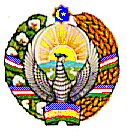 “O’ZBEKISTON  TEMIR  YO’LLARI”AKSIYADORLIK   JAMIYATIBUYRUQ2016 -yil  « 26» 02                                 TOSHKENT                                         №87«О повышении квалификациив 2016 году»Во исполнение Закона Республики Узбекистан «Об образовании», Национальной программы по подготовке кадров и в целях повышения профессиональной и деловой компетентности руководящих работников, специалистов и кадров массовых профессий общества, приобретения ими современных знаний в области рыночной экономики, менеджмента и маркетинга, а также в области новой техники, инновационных технологий и  повышения квалификации работников общества в области безопасности движения поездов, охраны труда и окружающей среды на железнодорожном транспорте, приказываю:1. Утвердить перечень основных направлений обучения и должностных категорий специалистов и кадров массовых профессий акционерного общества «Узбекистон темир йуллари», направляемых в Дорожный центр повышения квалификации, подготовки и переподготовки кадров при Ташкентском институте инженеров железнодорожного транспорта и центр подготовки машинистов при Ташкентском профессиональном колледже железнодорожного транспорта на 2016 год согласно приложениям № 1, 2, 3, 4 к настоящему приказу.2. Ректору Ташкентского института инженеров железнодорожного транспорта Расулову М.Х., директору Ташкентского профессионального колледжа железнодорожного транспорта Гаибназарову А.К. начальникам управлений и центров общества, и.о. начальнику Дорожного центра повышения квалификации, подготовки и переподготовки кадров (ДЦПК) Махкамову А.Х. и начальнику центра подготовки машинистов (ЦПМ) Ахмедову Г.Т. при разработке и согласовании учебных планов и программ уделять особое внимание приоритетным направлениям повышения квалификации и подготовки кадров, а также предусмотреть:обязательное проведение занятий по обеспечению безопасности движения поездов, жизнедеятельности работников, актуальным вопросам рыночной экономики и менеджмента, новой технике и прогрессивной технологии, в области организации и эксплуатации высокоскоростного движения электропоездов, компьютеризации, информационно-коммуникационных технологий;разбор внештатных случаев, возникающих на железнодорожном транспорте, их устранение, анализ причин их возникновения, а также мероприятия по предупреждению аварийных ситуаций.3. Руководителям управлений, центров, региональных железнодорожных узлов, предприятий и подразделений общества:обеспечить обязательную периодичность повышения квалификации работников общества, непосредственно связанных с безопасностью движения поездов, а также руководителей и специалистов – один раз в пять лет;разработать план и утвердить графики направления инженерно-технических работников, специалистов и кадров массовых профессий на переподготовку и повышение квалификации в учебные центры акционерного общества;назначить в подразделениях ответственных лиц за осуществлением контроля по своевременному и качественному направлению инженерно-технических работников и кадров массовых профессий на переподготовку и повышение квалификации;обязать ответственных лиц обеспечить контроль по отбору специалистов для направления их на переподготовку и повышение квалификации в учебные центры общества с учетом их образования, занимаемой должности, стажа работы, а также последнего прохождения ими переподготовки или повышения квалификации;производить оценку результативности работника после прохождения им повышения квалификации и переподготовки с оформлением на предприятии протокола на соответствие занимаемой должности;вменить в обязанности начальника отдела кадров (специалиста по кадрам) подразделений и предприятий акционерного общества вести строгий учет с обязательной регистрацией полученных документов о повышении квалификации (удостоверений, сертификатов), протоколов и выяснение причин в случае их непредставления, обеспечивать сохранность записей по вопросам образования, подготовки, решения протоколов об оценке результатов повышения квалификации и переподготовки; обеспечить участие ведущих специалистов управлений, центров и структурных подразделений общества в разработке учебных планов, рабочих программ и проведении занятий в учебных заведениях и центрах общества;при формировании групп обеспечивать их однородность по профессиям, должностям и уровню образования, не направлять работников массовых профессий в группы, предусмотренные для обучения инженерно-технических работников;установить порядок должностных перемещений руководителей и специалистов, предусматривающий обязательное прохождение повышения квалификации, предшествующее назначению на вышестоящую должность;обеспечить своевременную выплату командировочных расходов работникам, направляемым на повышение квалификации и переподготовку в учебные центры общества;ежегодно до 1 ноября представлять в управление персоналом и подготовки кадров перспективную потребность на предстоящий год в подготовке и повышении квалификации специалистов и кадров массовых профессий в учебных центрах общества по требуемой форме.3.1. При необходимости производить корректировку в течении года в план с учётом поступлений дополнительных заявок от руководителей подразделений акционерного общества на повышение квалификации и переподготовку своих работников.4. Ректору Ташкентского института инженеров железнодорожного транспорта Расулову М.Х.:ежегодно до 15 декабря подготовить и утвердить план повышения квалификации и переподготовки кадров;  заключить договора на повышение квалификации и переподготовку кадров в 2016 году с подразделениями акционерного общества и другими предприятиями в установленном порядке.5. И.о. начальнику управления экономического анализа и прогнозирования Эргашеву К.У. и начальнику управления финансов Бабахалову Н.Э.:покрывать расходы на повышение квалификации и переподготовку работников общества, обучающихся в ДЦПК и ЦПМ за счет утвержденной руководством общества на 2016 год сметы расходов;включить в смету расходов количество слушателей, прошедших повышение квалификации в дополнительных группах за счет работников, по различным причинам не прибывших на повышение квалификации по другим утвержденным группам и по отдельным приказам;6. Ректору Ташкентского института инженеров железнодорожного транспорта Расулову М.Х., директору Ташкентского профессионального колледжа железнодорожного транспорта Гаибназарову А.К., начальникам Дорожного центра повышения квалификации, подготовки и переподготовки кадров Махкамову А.Х. и центра подготовки машинистов Ахмедову Г.Т. ежеквартально представлять в управление финансов, управление персоналом и подготовки кадров акт выполненных работ по фактически обучившимся работникам общества, включая количество слушателей не прибывших на повышение квалификации по другим утверждённым группам для принятия мер в установленном порядке.7. Контроль за исполнением настоящего приказа возложить на заместителя председателя правления общества Кадирова Э.Ш. Председатель правления                                                               А.Ж. РаматовПРИОРИТЕТНЫЕ  НАПРАВЛЕНИЯ  ПОВЫШЕНИЯ  КВАЛИФИКАЦИИ  В  2016  ГОДУИзучение реформ, проводимых в акционерного общества «Узбекистон  темир йуллари», исходя  из мероприятий, предусмотренных постановлением Президента Республики Узбекистан от 6 марта 2015 года «О программе развития и модернизации инженерно-коммуникационной и дорожно-транспортной инфраструктуры на 2015-2019 годы», постановление Кабинета Министров Республики Узбекистан от 27 марта 2014 года «О дополнительных мерах по повышению квалификации работников органов государственного и хозяйственного управления государственной власти на местах в сфере информационно-коммуникационных технологий», постановление Кабинета Министров Республики Узбекистан от 14 апреля 2015 года №91 «О дальнейшей реализации проекта «Эксплуатация и обслуживание железнодорожной линии «Хайратон-Мазари-Шариф»», постановление Кабинета Министров Республики Узбекистан от 31 марта 2015 года №72 «Об утверждении положений о порядке прохождения субъектами предпринимательства разрешительных процедур в сфере железнодорожного транспорта в АО «Узбекистон темир йуллари»», постановление Кабинета Министров Республики Узбекистан от 19 мая 2015 года № 127 «Об организации строительства объектов внешней инфраструктуры Кандымского газоперерабатывающего завода», постановление Кабинета Министров Республики Узбекистан от 17 сентября 2015 года №269 «О дополнительных мерах по реализации проекта «строительство электрифицированной железнодорожной линии «Ангрен — Пап» с электрификацией участка «Пап — Коканд — Андижан»», постановление Кабинета Министров Республики Узбекистан от 19 октября 2015 года №298 «Об утверждении программы развития национальной инфраструктуры качества на период до 2020 года», постановление Кабинета Министров Республики Узбекистан от 23 ноября 2015 года №334 «О мерах по совершенствованию механизма реализации инвестиционных проектов с участием международных финансовых институтов», приказ председателя правления общества от 5 января 2015 года №1/Н «О мерах по обеспечению безопасности движения», приказ председателя правления общества от 14 сентября 2015 года №364-Н «Об организации повышения квалификации»:дальнейшее совершенствование системы организации и управления транспортными перевозками, создание современной эффективной многоцелевой транспортно-транзитной инфраструктуры, отвечающей международным требованиям и стандартам, обеспечение сопряженности в оказании транспортных услуг различными видами транспорта — автомобильным, железнодорожным и авиационным, укрепление материально-технической базы и повышение эффективности функционирования интермодальных центров логистики;формирование новых транспортных коридоров, обеспечивающих кратчайшие выходы к международным транспортным коммуникациям и увеличение транзитных перевозок, расширение доступа к региональным и мировым рынкам, повышение эффективности использования экспортного потенциала и расширение рынков сбыта отечественной продукции;расширение строительства, модернизации и реконструкции в регионах республики, особенно в сельской местности, инженерно-коммуникационных сетей — систем водоснабжения, канализации, электрификации и другие, повышение на этой основе уровня и качества обеспечения населения и хозяйствующих субъектов водой и электроэнергией, улучшение санитарно-эпидемиологической обстановки в городах и населенных пунктах;последовательное снижение производственных затрат и себестоимости при строительстве и эксплуатации объектов производственной инфраструктуры, транспорта и коммуникаций путем внедрения современных энергосберегающих и ресурсосберегающих технологий, обеспечивающих экономное использование сырья, материалов и энергоресурсов;обновление и модернизация подвижного состава за счет высокоэффективных и энергосберегающих тепловозов, электровозов и вагонов;электрификация железных дорог, обеспечение провозной и транзитной мощности АО «Ўзбекистон темир йўллари», преимущественно, без резкого увеличения энергопотребления; обеспечение безопасности движения в организации и эксплуатации высокоскоростных электропоездов, контейнеризация и дальнейшее повышение эффективности внутренних и международных перевозок, модернизация объектов инфраструктуры, расширение номенклатуры услуг, повышение качества  обслуживания клиентов; развитие компьютеризации и внедрение информационно-коммуникационных технологий с учетом внедрения новой техники и новых технологий перевозочного процесса на основе передового программного обеспечения; строительство новых железнодорожных линий и реконструкция  существующих с  применением новейших мировых технологий;  дальнейшая интеграция в международную систему железнодорожных перевозок, максимальное использование конкурентных преимуществ в регионе и субрегионе; совершенствование менеджмента, политики тарифного и нетарифного регулирования транспортировки грузов и пассажиров, экспансия рынка транзитных услуг региона, повышение коэффициента использования транзитного потенциала железных дорог страны; подготовка обоснованных предложений по созданию новых альтернативных транспортных коридоров;организация производства и капитального восстановления пассажирских  и грузовых вагонов;привлечение  иностранных  инвестиций;реализация политики  социальной  защиты    железнодорожников.Актуальные вопросы совершенствования работы отдельных отраслей железнодорожного транспорта Республики УзбекистанОбщие  вопросы:Вопросы  практической  работы общества в условиях рыночной экономики.          Менеджмент  и маркетинг на железнодорожном транспорте.  Актуальные вопросы безопасности движения поездов.    Внешнеэкономическая деятельность железнодорожной общества.Организация и эксплуатация высокоскоростного движения электропоездов:изучение систем скоростного и высокоскоростного движения стран дальнего и ближнего зарубежья;применение опыта стран по организации высокоскоростного движения;изучение нормативной документации по организации движения высокоскоростных и скоростных поездов;техническое обслуживание устройств на высокоскоростных участках.   Организация перевозок опасных грузов.    Программа электрификации дороги на 2016 год. Совершенствование организации труда и заработной платы, проблемы занятости.Организация коммерческой деятельности на железнодорожном транспорте.Управление предприятиями и  обеспечение устойчивой их работы в  чрезвычайных ситуациях. Закон Республики Узбекистан «Об охране труда». Охрана труда на железнодорожном транспорте. Положения: о разработке инструкций, об организации работы и особом режиме работы по охране труда. Методика оценки условий труда и аттестация рабочих мест.                                         Актуальные вопросы  охраны окружающей  среды.Современные информационные технологии (с использованием ИКТ).Правовые вопросы в деятельности железнодорожного транспорта.     Закон о железнодорожном транспорте Республики Узбекистан. Трудовой Кодекс Республики Узбекистан.  Вопросы внедрения и сертификация по международным стандартам ISO-9001:2008.     Совершенствование работы в области организации, технического регулирования, стандартизации, метрологии и управления качеством.                                                                                  Нормативно-правовые и технические вопросы кадастра земли, сооружений и зданий железнодорожного транспорта.    Совершенствование работы по патентоведению.   Основы технического творчества инженерных кадров железнодорожной общества.  Современное программное обеспечение ИКТ.Повышение квалификации и навыков руководителей и специалистов общества по использованию в работе информационно-коммуникационных технологий, с последующей  аттестацией.Транспортное право в обеспечении качества перевозок и взаимодействия с клиентурой.	Управление организации перевозок и  единый диспетчерский центр по управлению движением поездовОбеспечение безопасности железнодорожных перевозок.Работа межгосударственных стыковых пунктов по пропуску вагонопотоков в межгосударственном сообщении.    Требования к устройству и организации работы железнодорожных станций в современных условиях.Компьютерная техника и информационные технологии. Технология работы с АСОУП.Ведение графика исполненного движения поездов и его контроль.     Контроль поездного положения.Статистические данные  общества с детализацией по РЖУ и станциям.Подходы поездов, вагонов и грузов. Анализ и контроль исполнения вагонного парка в границах общества и за ее пределами.Работа общества и ее показатели. Работа РЖУ, станций и их показатели. Работа с местными вагонами.  Анализ и контроль использования локомотивного парка.Состояние технических средств  связи  и  СЦБ.Оперативный анализ качественных показателей общества, РЖУ и станций. Анализ пассажирского движения и показателей пассажирского хозяйства.Автоматизированные системы комплексного контроля перевозочным процессом и движением поездов.Особенности организации работы  на электрифицированных участках.Управление грузовых и коммерческих перевозокОрганизация грузовой и коммерческой работы в логистических центрах.Изучение технологии работы логистических центров.Единая технология работы грузовых станций  и  грузополучателей.Изучение  основных документов, определяющих условия работы по единым технологическим процессам.                                                                           Методы анализа и разработки рациональной технологии взаимодействующих звеньев транспортно-грузовых комплексов (ТГК).Правила мультимодальных перевозок: новые требования, направления, условия.Комплексная механизация и автоматизация погрузочно – разгрузочных работ;Совершенствование железнодорожных контейнерных перевозок;Современные формы транспортно - экспедиционного обслуживания грузовладельцев.Работа  с грузоотправителями по применению договорных тарифов, передача в аренду складских помещений, участков. Штрафные санкции.      Эффективность применения договорных тарифов в прямом и местном сообщении.Анализ загрузки объектов ТГК с использованием методов исследования операций и математической статистики. Порядок составления технологических процессов работы объектов железнодорожного транспорта (практические рекомендации).Основы транспортного международного права по перевозкам грузов. Совершенствование международных перевозок грузов(СИ к СМГС).Система автоматизации подготовки и оформления документов станционной и коммерческой отчетности на базе рабочего места товарного кассира (АРМ ТВК).  Управление эксплуатации локомотивовИспользование современной компьютерной техники и информационной технологии при эксплуатации и ремонте  локомотивов. Изучение методов моделирования и прогнозирования показателей использования локомотивов, расхода топлива и электроэнергии на тягу поездов, определения рациональных межремонтных периодов с учетом  отказов локомотивов и качества их ремонта.   Комплексная механизация и автоматизация работ при эксплуатации и ремонте локомотивов;Передовые методы  по анализу определения  степени загрязнённости дизельного масла и топлива.Отечественный и зарубежный опыт по  экономии топливно-энергетических ресурсов.Решение прикладных производственных задач и выполнение необходимых расчетов, вопросы эффективного использования электроподвижного состава.                                                                                              Совершенствование организации и повышение качества ремонта локомотивов.Прогрессивные методы вождения поездов и обеспечения безопасности движения в поездной работе.Оценка параметров работы и экономических показателей локомотивного депо. Системы диагностирования подвижного состава.Системы контроля параметров работы тепловоза и контроля расхода топлива.Управление вагонного хозяйстваНовые  конструкции вагонов и их оборудование.Современные технологические процессы технического обслуживания и подготовки вагонов к перевозкам с учетом насыщения парка вагонами нового поколения.Обеспечение безопасности движения за счет повышения качества технического обслуживания вагонов и организации технического контроля за подготовкой вагонов.Организация работ по неразрушающему контролю на предприятиях по ремонту и эксплуатации вагонов.Передовые методы модернизации тележек, ресурсосберегающие технологии при ремонте вагонов.Организация изготовления и восстановления грузовых и пассажирских вагонов.Контроль качества сварочно-наплавочных работ на вагоноремонтных предприятиях(многоэлектродные наплавки).Внедрение современных средств контроля и диагностирования грузовых поездов в эксплуатации.Анализ расчетов тормозного пути и продольно-динамических реакций поезда. Надежность подвижного состава.Совершенствование технологических процессов ремонта вагонов.Внедрение автоматизированных систем контроля технологических процессов ремонта.Перспективные конструкции при модернизации изотермических вагонов, энергохолодильное оборудование. Показатели использования рефрижераторных вагонов.Автоматизация регулирования эксплуатационной работы рефрижераторного подвижного состава.Управление путевого хозяйстваСовременное состояние путевого хозяйства и программа его развития. Современные и перспективные конструкции элементов верхнего строения пути.Новые конструкторские разработки в области стрелочного хозяйства. Нормы  устройства, содержания пути и их совершенствование.  Проблемы износа элементов верхнего строения.  Воздействие на путь нового подвижного состава. Проблемы подготовки пути к повышенным скоростям движения. Совершенствование технологии ремонтов пути и механизация работ. Зарубежный опыт содержания и ремонта пути. Особенности эксплуатации рельсовых плетей сверх нормативной длины.Обеспечение надежности работы рельсовых плетей. Порядок содержания  железнодорожных мостов, выявление и устранение их дефектов.АО «Узжелдорпасс»Организация скоростного и высокоскоростного пассажирского движения.  Передовой опыт эксплуатации скоростных и высокоскоростных поездов в СНГ и за рубежом.  Методы экономического управления  пассажирскими перевозками.Использование компьютерной техники и автоматизированных систем в обслуживании пассажиров и в организации пассажирских перевозок.Совершенствование методики определения расходов по пассажирским перевозкам и распределения их по видам сообщения. Пути снижения убыточности пассажирских перевозок.   Управление сигнализации и связиСовременная техника и технология средств связи на железнодорожном транспорте. Новые системы автоматики и телемеханики, методы их эксплуатации, вопросы повышения надежности систем АТС, изучение  систем диагностики.Изучение систем микропроцессорной централизации МПЦ, ДЦ «Диалог» на базе ИКТ. Изучение новых систем интервального регулирования на базе электронных систем счета осей ЭССО, вопросов администрирования и настройки МПЦ. Изучение вопросов проектирования, внесения изменений в принципиальные и монтажные схемы с применением ИКТ.                                                                                                                                                      Строительство волоконно-оптической линий связи.      Изучение цифровых систем передачи типа ИКМ-30 (РДН), транспортных сетей на основе  синхронной цифровой  иерархии (SDN). Волоконно-оптические кабели и оптические системы передачи.Цифровые коммутационные станции и их техническая эксплуатация.Изучение аппаратуры КТСМ-02, особенности новых модификаций и их технического обслуживания.Современные технологии сращивания и монтажа магистральных кабелей связи. Совершенствование и внедрение системы контроля нагрева букс (Диск- Б).Изучение устройств, применяемых при организации высокоскоростного движения: стрелок с непрерывной поверхностью катания и подвижным сердечником, светофоров со светодиодными головками.Управление электроснабженияТребования безопасности к техническим устройствам в хозяйстве электроснабжения.Диагностика и мониторинг элементов и устройств электроснабжения.Микропроцессорные системы управления электроснабжением.Современные средства безопасности труда. Способы защиты человека от поражения электрическим током, статическим электричеством и электромагнитными излучениями.Защитные меры при нормальном и аварийном режимах работы электроустановок.Научно-технический прогресс в хозяйстве электрификации ж.д.Автоматика и телемеханика в устройствах электроснабжения ж.д.Передовые методы труда, применяемые в хозяйстве. Роль компьютерной техники в ускорении научно-технического прогресса в хозяйстве электроснабжения. Программирование и решение задач электроснабжения с применением ИКТ. Пути повышения надежности и долговечности устройств электроснабжения. Вопросы эксплуатации электрифицированных участков.Рациональное использование электроэнергии, энергонадзор.Оптимальные вопросы эксплуатации устройств электроснабжении на высокоскоростных линиях.Перспективные планы АО «УТЙ» по электрификации.Управление военизированной охраныЗадачи  военизированной  охраны.Основные  принципы выполнения   задач.Виды  караульной  службы  и  назначение  караулов.Несение  службы  караула  по  охране  объектов  и  грузов.Оперативные  группы,  их  права  и  обязанности. Организация  обеспечения  сохранности  грузов  и  объектов.Пропускной  режим  на  железнодорожных  объектах.Сроки расследования несчастных случаев с людьми, не связанные с производством. Регистрация сдачи и приема вагонов с номенклатурными грузами.	Порядок  составления  акта  общей  формы.Составление  служебной  документации  в  караулах  и  ее  назначение.  Организация  контроля  несения  караульной   службы.Порядок охраны наличных денег, перевозимых кассирами-плательщиками из банка на линию.Организация  охраны  грузов  в  пути  следования  поездов.Цели  и  задачи  оперативно-профилактической  работы.Виды  хищений  и  их признаки.Порядок приема под охрану автомобилей, тракторов и сельхозмашин.               Правила перевозок грузов: новые требования, направления, условия.Обеспечение безопасности железнодорожных вокзалов (рентгено – телевизионные досмотровые установки). Управление финансовБухгалтерский учет и анализ хозяйственной деятельности. Основы межгосударственных расчетов за перевозки.Налогообложение на железнодорожном транспорте. Управление экономического анализа и прогнозированияТипы экономических систем и модели рыночной экономики. Узбекская национальная  модель перехода к рыночным отношениям.Основы рыночной экономики и менеджмента.Внешний и внутренний маркетинг.Создание и деятельность новых типов хозяйственных организаций в условиях рыночной экономики.Основы внешнеэкономической деятельности.Транспорт в условиях регулируемой рыночной экономики.  Особенности планирования хозяйственной деятельности предприятий по отраслям железнодорожного транспорта в современных условиях. Планирование экономического и социального развития предприятий. Бизнес- план.Организация, нормирование и оплата труда. Производительность труда и пути ее повышения.      Научно-технический прогресс на железнодорожном транспорте.Методика определения экономической эффективности внедрения новой техники и технологии производства. Современные методы анализа хозяйственной деятельности.Организация производственно-экономического обучения. Международный опыт  прогнозирования  расходов  на железнодорожном транспорте.Зарубежный опыт управления железнодорожным транспортом. Менеджмент железнодорожного транспорта. Конкуренция в сфере услуг железных дорог. Демонополизация и акционирование железнодорожного транспорта.Управление персоналом и подготовки кадровРынок труда. Система найма рабочей силы. Биржа труда. Социальные гарантии в условиях функционирования рынка труда. Кадровый менеджмент. Формы и методы по сохранению кадрового потенциала в условиях падения объема перевозок грузов.  Механизм рационального использования трудовых ресурсов.Оценка и отбор персонала.  Формирование резерва кадров.Психологические аспекты работы с персоналом. Правовые основы кадровой работы.  Инженерная психология. Конфликтные ситуации в кадровом менеджменте.Социально-психологические основы управления производством.Система профессионального обучения.Подготовка  и повышение квалификации кадров.Работа с молодыми специалистами.Использование компьютерной техники в кадровой работе.ПЕРЕЧЕНЬ
ОСНОВНЫХ НАПРАВЛЕНИЙ ОБУЧЕНИЯ И ДОЛЖНОСТНЫХ КАТЕГОРИЙ СПЕЦИАЛИСТОВ АО «ЎЗБЕКИСТОН ТЕМИР ЙУЛЛАРИ», НАПРАВЛЯЕМЫХ В ДОРОЖНЫЙ ЦЕНТР ПОВЫШЕНИЯ КВАЛИФИКАЦИИ, ПОДГОТОВКИ И  ПЕРЕПОДГОТОВКИ КАДРОВ ПРИ ТАШКЕНТСКОМ ИНСТИТУТЕ ИНЖЕНЕРОВ ЖЕЛЕЗНОДОРОЖНОГО ТРАНСПОРТА
В 2016 ГОДУПриложение №1к приказу АО «Узбекистон темир йуллари»от «26» 02  . №87-НПриложение 2                                                                                   к приказу АО «Узбекистон темир йуллари»
от «26» 02  2016 г. №87-НПриложение 2                                                                                   к приказу АО «Узбекистон темир йуллари»
от «26» 02  2016 г. №87-НПриложение 2                                                                                   к приказу АО «Узбекистон темир йуллари»
от «26» 02  2016 г. №87-НПриложение 2                                                                                   к приказу АО «Узбекистон темир йуллари»
от «26» 02  2016 г. №87-НПриложение 2                                                                                   к приказу АО «Узбекистон темир йуллари»
от «26» 02  2016 г. №87-НПриложение 2                                                                                   к приказу АО «Узбекистон темир йуллари»
от «26» 02  2016 г. №87-НПриложение 2                                                                                   к приказу АО «Узбекистон темир йуллари»
от «26» 02  2016 г. №87-НПриложение 2                                                                                   к приказу АО «Узбекистон темир йуллари»
от «26» 02  2016 г. №87-НПриложение 2                                                                                   к приказу АО «Узбекистон темир йуллари»
от «26» 02  2016 г. №87-НПриложение 2                                                                                   к приказу АО «Узбекистон темир йуллари»
от «26» 02  2016 г. №87-НПриложение 2                                                                                   к приказу АО «Узбекистон темир йуллари»
от «26» 02  2016 г. №87-НПриложение 2                                                                                   к приказу АО «Узбекистон темир йуллари»
от «26» 02  2016 г. №87-НПриложение 2                                                                                   к приказу АО «Узбекистон темир йуллари»
от «26» 02  2016 г. №87-НПриложение 2                                                                                   к приказу АО «Узбекистон темир йуллари»
от «26» 02  2016 г. №87-НПриложение 2                                                                                   к приказу АО «Узбекистон темир йуллари»
от «26» 02  2016 г. №87-НПриложение 2                                                                                   к приказу АО «Узбекистон темир йуллари»
от «26» 02  2016 г. №87-НПриложение 2                                                                                   к приказу АО «Узбекистон темир йуллари»
от «26» 02  2016 г. №87-НПриложение 2                                                                                   к приказу АО «Узбекистон темир йуллари»
от «26» 02  2016 г. №87-НПЕРЕЧЕНЬ
ОСНОВНЫХ НАПРАВЛЕНИЙ ОБУЧЕНИЯ И ДОЛЖНОСТНЫХ КАТЕГОРИЙ СПЕЦИАЛИСТОВ АО «ЎЗБЕКИСТОН ТЕМИР ЙУЛЛАРИ», НАПРАВЛЯЕМЫХ В ДОРОЖНЫЙ ЦЕНТР ПОВЫШЕНИЯ КВАЛИФИКАЦИИ, ПОДГОТОВКИ И  ПЕРЕПОДГОТОВКИ КАДРОВ ПРИ ТАШКЕНТСКОМ ИНСТИТУТЕ ИНЖЕНЕРОВ ЖЕЛЕЗНОДОРОЖНОГО ТРАНСПОРТА
В 2016 ГОДУПЕРЕЧЕНЬ
ОСНОВНЫХ НАПРАВЛЕНИЙ ОБУЧЕНИЯ И ДОЛЖНОСТНЫХ КАТЕГОРИЙ СПЕЦИАЛИСТОВ АО «ЎЗБЕКИСТОН ТЕМИР ЙУЛЛАРИ», НАПРАВЛЯЕМЫХ В ДОРОЖНЫЙ ЦЕНТР ПОВЫШЕНИЯ КВАЛИФИКАЦИИ, ПОДГОТОВКИ И  ПЕРЕПОДГОТОВКИ КАДРОВ ПРИ ТАШКЕНТСКОМ ИНСТИТУТЕ ИНЖЕНЕРОВ ЖЕЛЕЗНОДОРОЖНОГО ТРАНСПОРТА
В 2016 ГОДУПЕРЕЧЕНЬ
ОСНОВНЫХ НАПРАВЛЕНИЙ ОБУЧЕНИЯ И ДОЛЖНОСТНЫХ КАТЕГОРИЙ СПЕЦИАЛИСТОВ АО «ЎЗБЕКИСТОН ТЕМИР ЙУЛЛАРИ», НАПРАВЛЯЕМЫХ В ДОРОЖНЫЙ ЦЕНТР ПОВЫШЕНИЯ КВАЛИФИКАЦИИ, ПОДГОТОВКИ И  ПЕРЕПОДГОТОВКИ КАДРОВ ПРИ ТАШКЕНТСКОМ ИНСТИТУТЕ ИНЖЕНЕРОВ ЖЕЛЕЗНОДОРОЖНОГО ТРАНСПОРТА
В 2016 ГОДУПЕРЕЧЕНЬ
ОСНОВНЫХ НАПРАВЛЕНИЙ ОБУЧЕНИЯ И ДОЛЖНОСТНЫХ КАТЕГОРИЙ СПЕЦИАЛИСТОВ АО «ЎЗБЕКИСТОН ТЕМИР ЙУЛЛАРИ», НАПРАВЛЯЕМЫХ В ДОРОЖНЫЙ ЦЕНТР ПОВЫШЕНИЯ КВАЛИФИКАЦИИ, ПОДГОТОВКИ И  ПЕРЕПОДГОТОВКИ КАДРОВ ПРИ ТАШКЕНТСКОМ ИНСТИТУТЕ ИНЖЕНЕРОВ ЖЕЛЕЗНОДОРОЖНОГО ТРАНСПОРТА
В 2016 ГОДУПЕРЕЧЕНЬ
ОСНОВНЫХ НАПРАВЛЕНИЙ ОБУЧЕНИЯ И ДОЛЖНОСТНЫХ КАТЕГОРИЙ СПЕЦИАЛИСТОВ АО «ЎЗБЕКИСТОН ТЕМИР ЙУЛЛАРИ», НАПРАВЛЯЕМЫХ В ДОРОЖНЫЙ ЦЕНТР ПОВЫШЕНИЯ КВАЛИФИКАЦИИ, ПОДГОТОВКИ И  ПЕРЕПОДГОТОВКИ КАДРОВ ПРИ ТАШКЕНТСКОМ ИНСТИТУТЕ ИНЖЕНЕРОВ ЖЕЛЕЗНОДОРОЖНОГО ТРАНСПОРТА
В 2016 ГОДУПЕРЕЧЕНЬ
ОСНОВНЫХ НАПРАВЛЕНИЙ ОБУЧЕНИЯ И ДОЛЖНОСТНЫХ КАТЕГОРИЙ СПЕЦИАЛИСТОВ АО «ЎЗБЕКИСТОН ТЕМИР ЙУЛЛАРИ», НАПРАВЛЯЕМЫХ В ДОРОЖНЫЙ ЦЕНТР ПОВЫШЕНИЯ КВАЛИФИКАЦИИ, ПОДГОТОВКИ И  ПЕРЕПОДГОТОВКИ КАДРОВ ПРИ ТАШКЕНТСКОМ ИНСТИТУТЕ ИНЖЕНЕРОВ ЖЕЛЕЗНОДОРОЖНОГО ТРАНСПОРТА
В 2016 ГОДУПЕРЕЧЕНЬ
ОСНОВНЫХ НАПРАВЛЕНИЙ ОБУЧЕНИЯ И ДОЛЖНОСТНЫХ КАТЕГОРИЙ СПЕЦИАЛИСТОВ АО «ЎЗБЕКИСТОН ТЕМИР ЙУЛЛАРИ», НАПРАВЛЯЕМЫХ В ДОРОЖНЫЙ ЦЕНТР ПОВЫШЕНИЯ КВАЛИФИКАЦИИ, ПОДГОТОВКИ И  ПЕРЕПОДГОТОВКИ КАДРОВ ПРИ ТАШКЕНТСКОМ ИНСТИТУТЕ ИНЖЕНЕРОВ ЖЕЛЕЗНОДОРОЖНОГО ТРАНСПОРТА
В 2016 ГОДУПЕРЕЧЕНЬ
ОСНОВНЫХ НАПРАВЛЕНИЙ ОБУЧЕНИЯ И ДОЛЖНОСТНЫХ КАТЕГОРИЙ СПЕЦИАЛИСТОВ АО «ЎЗБЕКИСТОН ТЕМИР ЙУЛЛАРИ», НАПРАВЛЯЕМЫХ В ДОРОЖНЫЙ ЦЕНТР ПОВЫШЕНИЯ КВАЛИФИКАЦИИ, ПОДГОТОВКИ И  ПЕРЕПОДГОТОВКИ КАДРОВ ПРИ ТАШКЕНТСКОМ ИНСТИТУТЕ ИНЖЕНЕРОВ ЖЕЛЕЗНОДОРОЖНОГО ТРАНСПОРТА
В 2016 ГОДУПЕРЕЧЕНЬ
ОСНОВНЫХ НАПРАВЛЕНИЙ ОБУЧЕНИЯ И ДОЛЖНОСТНЫХ КАТЕГОРИЙ СПЕЦИАЛИСТОВ АО «ЎЗБЕКИСТОН ТЕМИР ЙУЛЛАРИ», НАПРАВЛЯЕМЫХ В ДОРОЖНЫЙ ЦЕНТР ПОВЫШЕНИЯ КВАЛИФИКАЦИИ, ПОДГОТОВКИ И  ПЕРЕПОДГОТОВКИ КАДРОВ ПРИ ТАШКЕНТСКОМ ИНСТИТУТЕ ИНЖЕНЕРОВ ЖЕЛЕЗНОДОРОЖНОГО ТРАНСПОРТА
В 2016 ГОДУПЕРЕЧЕНЬ
ОСНОВНЫХ НАПРАВЛЕНИЙ ОБУЧЕНИЯ И ДОЛЖНОСТНЫХ КАТЕГОРИЙ СПЕЦИАЛИСТОВ АО «ЎЗБЕКИСТОН ТЕМИР ЙУЛЛАРИ», НАПРАВЛЯЕМЫХ В ДОРОЖНЫЙ ЦЕНТР ПОВЫШЕНИЯ КВАЛИФИКАЦИИ, ПОДГОТОВКИ И  ПЕРЕПОДГОТОВКИ КАДРОВ ПРИ ТАШКЕНТСКОМ ИНСТИТУТЕ ИНЖЕНЕРОВ ЖЕЛЕЗНОДОРОЖНОГО ТРАНСПОРТА
В 2016 ГОДУПЕРЕЧЕНЬ
ОСНОВНЫХ НАПРАВЛЕНИЙ ОБУЧЕНИЯ И ДОЛЖНОСТНЫХ КАТЕГОРИЙ СПЕЦИАЛИСТОВ АО «ЎЗБЕКИСТОН ТЕМИР ЙУЛЛАРИ», НАПРАВЛЯЕМЫХ В ДОРОЖНЫЙ ЦЕНТР ПОВЫШЕНИЯ КВАЛИФИКАЦИИ, ПОДГОТОВКИ И  ПЕРЕПОДГОТОВКИ КАДРОВ ПРИ ТАШКЕНТСКОМ ИНСТИТУТЕ ИНЖЕНЕРОВ ЖЕЛЕЗНОДОРОЖНОГО ТРАНСПОРТА
В 2016 ГОДУПЕРЕЧЕНЬ
ОСНОВНЫХ НАПРАВЛЕНИЙ ОБУЧЕНИЯ И ДОЛЖНОСТНЫХ КАТЕГОРИЙ СПЕЦИАЛИСТОВ АО «ЎЗБЕКИСТОН ТЕМИР ЙУЛЛАРИ», НАПРАВЛЯЕМЫХ В ДОРОЖНЫЙ ЦЕНТР ПОВЫШЕНИЯ КВАЛИФИКАЦИИ, ПОДГОТОВКИ И  ПЕРЕПОДГОТОВКИ КАДРОВ ПРИ ТАШКЕНТСКОМ ИНСТИТУТЕ ИНЖЕНЕРОВ ЖЕЛЕЗНОДОРОЖНОГО ТРАНСПОРТА
В 2016 ГОДУПЕРЕЧЕНЬ
ОСНОВНЫХ НАПРАВЛЕНИЙ ОБУЧЕНИЯ И ДОЛЖНОСТНЫХ КАТЕГОРИЙ СПЕЦИАЛИСТОВ АО «ЎЗБЕКИСТОН ТЕМИР ЙУЛЛАРИ», НАПРАВЛЯЕМЫХ В ДОРОЖНЫЙ ЦЕНТР ПОВЫШЕНИЯ КВАЛИФИКАЦИИ, ПОДГОТОВКИ И  ПЕРЕПОДГОТОВКИ КАДРОВ ПРИ ТАШКЕНТСКОМ ИНСТИТУТЕ ИНЖЕНЕРОВ ЖЕЛЕЗНОДОРОЖНОГО ТРАНСПОРТА
В 2016 ГОДУПЕРЕЧЕНЬ
ОСНОВНЫХ НАПРАВЛЕНИЙ ОБУЧЕНИЯ И ДОЛЖНОСТНЫХ КАТЕГОРИЙ СПЕЦИАЛИСТОВ АО «ЎЗБЕКИСТОН ТЕМИР ЙУЛЛАРИ», НАПРАВЛЯЕМЫХ В ДОРОЖНЫЙ ЦЕНТР ПОВЫШЕНИЯ КВАЛИФИКАЦИИ, ПОДГОТОВКИ И  ПЕРЕПОДГОТОВКИ КАДРОВ ПРИ ТАШКЕНТСКОМ ИНСТИТУТЕ ИНЖЕНЕРОВ ЖЕЛЕЗНОДОРОЖНОГО ТРАНСПОРТА
В 2016 ГОДУПЕРЕЧЕНЬ
ОСНОВНЫХ НАПРАВЛЕНИЙ ОБУЧЕНИЯ И ДОЛЖНОСТНЫХ КАТЕГОРИЙ СПЕЦИАЛИСТОВ АО «ЎЗБЕКИСТОН ТЕМИР ЙУЛЛАРИ», НАПРАВЛЯЕМЫХ В ДОРОЖНЫЙ ЦЕНТР ПОВЫШЕНИЯ КВАЛИФИКАЦИИ, ПОДГОТОВКИ И  ПЕРЕПОДГОТОВКИ КАДРОВ ПРИ ТАШКЕНТСКОМ ИНСТИТУТЕ ИНЖЕНЕРОВ ЖЕЛЕЗНОДОРОЖНОГО ТРАНСПОРТА
В 2016 ГОДУПЕРЕЧЕНЬ
ОСНОВНЫХ НАПРАВЛЕНИЙ ОБУЧЕНИЯ И ДОЛЖНОСТНЫХ КАТЕГОРИЙ СПЕЦИАЛИСТОВ АО «ЎЗБЕКИСТОН ТЕМИР ЙУЛЛАРИ», НАПРАВЛЯЕМЫХ В ДОРОЖНЫЙ ЦЕНТР ПОВЫШЕНИЯ КВАЛИФИКАЦИИ, ПОДГОТОВКИ И  ПЕРЕПОДГОТОВКИ КАДРОВ ПРИ ТАШКЕНТСКОМ ИНСТИТУТЕ ИНЖЕНЕРОВ ЖЕЛЕЗНОДОРОЖНОГО ТРАНСПОРТА
В 2016 ГОДУПЕРЕЧЕНЬ
ОСНОВНЫХ НАПРАВЛЕНИЙ ОБУЧЕНИЯ И ДОЛЖНОСТНЫХ КАТЕГОРИЙ СПЕЦИАЛИСТОВ АО «ЎЗБЕКИСТОН ТЕМИР ЙУЛЛАРИ», НАПРАВЛЯЕМЫХ В ДОРОЖНЫЙ ЦЕНТР ПОВЫШЕНИЯ КВАЛИФИКАЦИИ, ПОДГОТОВКИ И  ПЕРЕПОДГОТОВКИ КАДРОВ ПРИ ТАШКЕНТСКОМ ИНСТИТУТЕ ИНЖЕНЕРОВ ЖЕЛЕЗНОДОРОЖНОГО ТРАНСПОРТА
В 2016 ГОДУПЕРЕЧЕНЬ
ОСНОВНЫХ НАПРАВЛЕНИЙ ОБУЧЕНИЯ И ДОЛЖНОСТНЫХ КАТЕГОРИЙ СПЕЦИАЛИСТОВ АО «ЎЗБЕКИСТОН ТЕМИР ЙУЛЛАРИ», НАПРАВЛЯЕМЫХ В ДОРОЖНЫЙ ЦЕНТР ПОВЫШЕНИЯ КВАЛИФИКАЦИИ, ПОДГОТОВКИ И  ПЕРЕПОДГОТОВКИ КАДРОВ ПРИ ТАШКЕНТСКОМ ИНСТИТУТЕ ИНЖЕНЕРОВ ЖЕЛЕЗНОДОРОЖНОГО ТРАНСПОРТА
В 2016 ГОДУПЕРЕЧЕНЬ
ОСНОВНЫХ НАПРАВЛЕНИЙ ОБУЧЕНИЯ И ДОЛЖНОСТНЫХ КАТЕГОРИЙ СПЕЦИАЛИСТОВ АО «ЎЗБЕКИСТОН ТЕМИР ЙУЛЛАРИ», НАПРАВЛЯЕМЫХ В ДОРОЖНЫЙ ЦЕНТР ПОВЫШЕНИЯ КВАЛИФИКАЦИИ, ПОДГОТОВКИ И  ПЕРЕПОДГОТОВКИ КАДРОВ ПРИ ТАШКЕНТСКОМ ИНСТИТУТЕ ИНЖЕНЕРОВ ЖЕЛЕЗНОДОРОЖНОГО ТРАНСПОРТА
В 2016 ГОДУПЕРЕЧЕНЬ
ОСНОВНЫХ НАПРАВЛЕНИЙ ОБУЧЕНИЯ И ДОЛЖНОСТНЫХ КАТЕГОРИЙ СПЕЦИАЛИСТОВ АО «ЎЗБЕКИСТОН ТЕМИР ЙУЛЛАРИ», НАПРАВЛЯЕМЫХ В ДОРОЖНЫЙ ЦЕНТР ПОВЫШЕНИЯ КВАЛИФИКАЦИИ, ПОДГОТОВКИ И  ПЕРЕПОДГОТОВКИ КАДРОВ ПРИ ТАШКЕНТСКОМ ИНСТИТУТЕ ИНЖЕНЕРОВ ЖЕЛЕЗНОДОРОЖНОГО ТРАНСПОРТА
В 2016 ГОДУПЕРЕЧЕНЬ
ОСНОВНЫХ НАПРАВЛЕНИЙ ОБУЧЕНИЯ И ДОЛЖНОСТНЫХ КАТЕГОРИЙ СПЕЦИАЛИСТОВ АО «ЎЗБЕКИСТОН ТЕМИР ЙУЛЛАРИ», НАПРАВЛЯЕМЫХ В ДОРОЖНЫЙ ЦЕНТР ПОВЫШЕНИЯ КВАЛИФИКАЦИИ, ПОДГОТОВКИ И  ПЕРЕПОДГОТОВКИ КАДРОВ ПРИ ТАШКЕНТСКОМ ИНСТИТУТЕ ИНЖЕНЕРОВ ЖЕЛЕЗНОДОРОЖНОГО ТРАНСПОРТА
В 2016 ГОДУПЕРЕЧЕНЬ
ОСНОВНЫХ НАПРАВЛЕНИЙ ОБУЧЕНИЯ И ДОЛЖНОСТНЫХ КАТЕГОРИЙ СПЕЦИАЛИСТОВ АО «ЎЗБЕКИСТОН ТЕМИР ЙУЛЛАРИ», НАПРАВЛЯЕМЫХ В ДОРОЖНЫЙ ЦЕНТР ПОВЫШЕНИЯ КВАЛИФИКАЦИИ, ПОДГОТОВКИ И  ПЕРЕПОДГОТОВКИ КАДРОВ ПРИ ТАШКЕНТСКОМ ИНСТИТУТЕ ИНЖЕНЕРОВ ЖЕЛЕЗНОДОРОЖНОГО ТРАНСПОРТА
В 2016 ГОДУПЕРЕЧЕНЬ
ОСНОВНЫХ НАПРАВЛЕНИЙ ОБУЧЕНИЯ И ДОЛЖНОСТНЫХ КАТЕГОРИЙ СПЕЦИАЛИСТОВ АО «ЎЗБЕКИСТОН ТЕМИР ЙУЛЛАРИ», НАПРАВЛЯЕМЫХ В ДОРОЖНЫЙ ЦЕНТР ПОВЫШЕНИЯ КВАЛИФИКАЦИИ, ПОДГОТОВКИ И  ПЕРЕПОДГОТОВКИ КАДРОВ ПРИ ТАШКЕНТСКОМ ИНСТИТУТЕ ИНЖЕНЕРОВ ЖЕЛЕЗНОДОРОЖНОГО ТРАНСПОРТА
В 2016 ГОДУПЕРЕЧЕНЬ
ОСНОВНЫХ НАПРАВЛЕНИЙ ОБУЧЕНИЯ И ДОЛЖНОСТНЫХ КАТЕГОРИЙ СПЕЦИАЛИСТОВ АО «ЎЗБЕКИСТОН ТЕМИР ЙУЛЛАРИ», НАПРАВЛЯЕМЫХ В ДОРОЖНЫЙ ЦЕНТР ПОВЫШЕНИЯ КВАЛИФИКАЦИИ, ПОДГОТОВКИ И  ПЕРЕПОДГОТОВКИ КАДРОВ ПРИ ТАШКЕНТСКОМ ИНСТИТУТЕ ИНЖЕНЕРОВ ЖЕЛЕЗНОДОРОЖНОГО ТРАНСПОРТА
В 2016 ГОДУПЕРЕЧЕНЬ
ОСНОВНЫХ НАПРАВЛЕНИЙ ОБУЧЕНИЯ И ДОЛЖНОСТНЫХ КАТЕГОРИЙ СПЕЦИАЛИСТОВ АО «ЎЗБЕКИСТОН ТЕМИР ЙУЛЛАРИ», НАПРАВЛЯЕМЫХ В ДОРОЖНЫЙ ЦЕНТР ПОВЫШЕНИЯ КВАЛИФИКАЦИИ, ПОДГОТОВКИ И  ПЕРЕПОДГОТОВКИ КАДРОВ ПРИ ТАШКЕНТСКОМ ИНСТИТУТЕ ИНЖЕНЕРОВ ЖЕЛЕЗНОДОРОЖНОГО ТРАНСПОРТА
В 2016 ГОДУПЕРЕЧЕНЬ
ОСНОВНЫХ НАПРАВЛЕНИЙ ОБУЧЕНИЯ И ДОЛЖНОСТНЫХ КАТЕГОРИЙ СПЕЦИАЛИСТОВ АО «ЎЗБЕКИСТОН ТЕМИР ЙУЛЛАРИ», НАПРАВЛЯЕМЫХ В ДОРОЖНЫЙ ЦЕНТР ПОВЫШЕНИЯ КВАЛИФИКАЦИИ, ПОДГОТОВКИ И  ПЕРЕПОДГОТОВКИ КАДРОВ ПРИ ТАШКЕНТСКОМ ИНСТИТУТЕ ИНЖЕНЕРОВ ЖЕЛЕЗНОДОРОЖНОГО ТРАНСПОРТА
В 2016 ГОДУПЕРЕЧЕНЬ
ОСНОВНЫХ НАПРАВЛЕНИЙ ОБУЧЕНИЯ И ДОЛЖНОСТНЫХ КАТЕГОРИЙ СПЕЦИАЛИСТОВ АО «ЎЗБЕКИСТОН ТЕМИР ЙУЛЛАРИ», НАПРАВЛЯЕМЫХ В ДОРОЖНЫЙ ЦЕНТР ПОВЫШЕНИЯ КВАЛИФИКАЦИИ, ПОДГОТОВКИ И  ПЕРЕПОДГОТОВКИ КАДРОВ ПРИ ТАШКЕНТСКОМ ИНСТИТУТЕ ИНЖЕНЕРОВ ЖЕЛЕЗНОДОРОЖНОГО ТРАНСПОРТА
В 2016 ГОДУПЕРЕЧЕНЬ
ОСНОВНЫХ НАПРАВЛЕНИЙ ОБУЧЕНИЯ И ДОЛЖНОСТНЫХ КАТЕГОРИЙ СПЕЦИАЛИСТОВ АО «ЎЗБЕКИСТОН ТЕМИР ЙУЛЛАРИ», НАПРАВЛЯЕМЫХ В ДОРОЖНЫЙ ЦЕНТР ПОВЫШЕНИЯ КВАЛИФИКАЦИИ, ПОДГОТОВКИ И  ПЕРЕПОДГОТОВКИ КАДРОВ ПРИ ТАШКЕНТСКОМ ИНСТИТУТЕ ИНЖЕНЕРОВ ЖЕЛЕЗНОДОРОЖНОГО ТРАНСПОРТА
В 2016 ГОДУПЕРЕЧЕНЬ
ОСНОВНЫХ НАПРАВЛЕНИЙ ОБУЧЕНИЯ И ДОЛЖНОСТНЫХ КАТЕГОРИЙ СПЕЦИАЛИСТОВ АО «ЎЗБЕКИСТОН ТЕМИР ЙУЛЛАРИ», НАПРАВЛЯЕМЫХ В ДОРОЖНЫЙ ЦЕНТР ПОВЫШЕНИЯ КВАЛИФИКАЦИИ, ПОДГОТОВКИ И  ПЕРЕПОДГОТОВКИ КАДРОВ ПРИ ТАШКЕНТСКОМ ИНСТИТУТЕ ИНЖЕНЕРОВ ЖЕЛЕЗНОДОРОЖНОГО ТРАНСПОРТА
В 2016 ГОДУПЕРЕЧЕНЬ
ОСНОВНЫХ НАПРАВЛЕНИЙ ОБУЧЕНИЯ И ДОЛЖНОСТНЫХ КАТЕГОРИЙ СПЕЦИАЛИСТОВ АО «ЎЗБЕКИСТОН ТЕМИР ЙУЛЛАРИ», НАПРАВЛЯЕМЫХ В ДОРОЖНЫЙ ЦЕНТР ПОВЫШЕНИЯ КВАЛИФИКАЦИИ, ПОДГОТОВКИ И  ПЕРЕПОДГОТОВКИ КАДРОВ ПРИ ТАШКЕНТСКОМ ИНСТИТУТЕ ИНЖЕНЕРОВ ЖЕЛЕЗНОДОРОЖНОГО ТРАНСПОРТА
В 2016 ГОДУПЕРЕЧЕНЬ
ОСНОВНЫХ НАПРАВЛЕНИЙ ОБУЧЕНИЯ И ДОЛЖНОСТНЫХ КАТЕГОРИЙ СПЕЦИАЛИСТОВ АО «ЎЗБЕКИСТОН ТЕМИР ЙУЛЛАРИ», НАПРАВЛЯЕМЫХ В ДОРОЖНЫЙ ЦЕНТР ПОВЫШЕНИЯ КВАЛИФИКАЦИИ, ПОДГОТОВКИ И  ПЕРЕПОДГОТОВКИ КАДРОВ ПРИ ТАШКЕНТСКОМ ИНСТИТУТЕ ИНЖЕНЕРОВ ЖЕЛЕЗНОДОРОЖНОГО ТРАНСПОРТА
В 2016 ГОДУПЕРЕЧЕНЬ
ОСНОВНЫХ НАПРАВЛЕНИЙ ОБУЧЕНИЯ И ДОЛЖНОСТНЫХ КАТЕГОРИЙ СПЕЦИАЛИСТОВ АО «ЎЗБЕКИСТОН ТЕМИР ЙУЛЛАРИ», НАПРАВЛЯЕМЫХ В ДОРОЖНЫЙ ЦЕНТР ПОВЫШЕНИЯ КВАЛИФИКАЦИИ, ПОДГОТОВКИ И  ПЕРЕПОДГОТОВКИ КАДРОВ ПРИ ТАШКЕНТСКОМ ИНСТИТУТЕ ИНЖЕНЕРОВ ЖЕЛЕЗНОДОРОЖНОГО ТРАНСПОРТА
В 2016 ГОДУПЕРЕЧЕНЬ
ОСНОВНЫХ НАПРАВЛЕНИЙ ОБУЧЕНИЯ И ДОЛЖНОСТНЫХ КАТЕГОРИЙ СПЕЦИАЛИСТОВ АО «ЎЗБЕКИСТОН ТЕМИР ЙУЛЛАРИ», НАПРАВЛЯЕМЫХ В ДОРОЖНЫЙ ЦЕНТР ПОВЫШЕНИЯ КВАЛИФИКАЦИИ, ПОДГОТОВКИ И  ПЕРЕПОДГОТОВКИ КАДРОВ ПРИ ТАШКЕНТСКОМ ИНСТИТУТЕ ИНЖЕНЕРОВ ЖЕЛЕЗНОДОРОЖНОГО ТРАНСПОРТА
В 2016 ГОДУПЕРЕЧЕНЬ
ОСНОВНЫХ НАПРАВЛЕНИЙ ОБУЧЕНИЯ И ДОЛЖНОСТНЫХ КАТЕГОРИЙ СПЕЦИАЛИСТОВ АО «ЎЗБЕКИСТОН ТЕМИР ЙУЛЛАРИ», НАПРАВЛЯЕМЫХ В ДОРОЖНЫЙ ЦЕНТР ПОВЫШЕНИЯ КВАЛИФИКАЦИИ, ПОДГОТОВКИ И  ПЕРЕПОДГОТОВКИ КАДРОВ ПРИ ТАШКЕНТСКОМ ИНСТИТУТЕ ИНЖЕНЕРОВ ЖЕЛЕЗНОДОРОЖНОГО ТРАНСПОРТА
В 2016 ГОДУПЕРЕЧЕНЬ
ОСНОВНЫХ НАПРАВЛЕНИЙ ОБУЧЕНИЯ И ДОЛЖНОСТНЫХ КАТЕГОРИЙ СПЕЦИАЛИСТОВ АО «ЎЗБЕКИСТОН ТЕМИР ЙУЛЛАРИ», НАПРАВЛЯЕМЫХ В ДОРОЖНЫЙ ЦЕНТР ПОВЫШЕНИЯ КВАЛИФИКАЦИИ, ПОДГОТОВКИ И  ПЕРЕПОДГОТОВКИ КАДРОВ ПРИ ТАШКЕНТСКОМ ИНСТИТУТЕ ИНЖЕНЕРОВ ЖЕЛЕЗНОДОРОЖНОГО ТРАНСПОРТА
В 2016 ГОДУПЕРЕЧЕНЬ
ОСНОВНЫХ НАПРАВЛЕНИЙ ОБУЧЕНИЯ И ДОЛЖНОСТНЫХ КАТЕГОРИЙ СПЕЦИАЛИСТОВ АО «ЎЗБЕКИСТОН ТЕМИР ЙУЛЛАРИ», НАПРАВЛЯЕМЫХ В ДОРОЖНЫЙ ЦЕНТР ПОВЫШЕНИЯ КВАЛИФИКАЦИИ, ПОДГОТОВКИ И  ПЕРЕПОДГОТОВКИ КАДРОВ ПРИ ТАШКЕНТСКОМ ИНСТИТУТЕ ИНЖЕНЕРОВ ЖЕЛЕЗНОДОРОЖНОГО ТРАНСПОРТА
В 2016 ГОДУПЕРЕЧЕНЬ
ОСНОВНЫХ НАПРАВЛЕНИЙ ОБУЧЕНИЯ И ДОЛЖНОСТНЫХ КАТЕГОРИЙ СПЕЦИАЛИСТОВ АО «ЎЗБЕКИСТОН ТЕМИР ЙУЛЛАРИ», НАПРАВЛЯЕМЫХ В ДОРОЖНЫЙ ЦЕНТР ПОВЫШЕНИЯ КВАЛИФИКАЦИИ, ПОДГОТОВКИ И  ПЕРЕПОДГОТОВКИ КАДРОВ ПРИ ТАШКЕНТСКОМ ИНСТИТУТЕ ИНЖЕНЕРОВ ЖЕЛЕЗНОДОРОЖНОГО ТРАНСПОРТА
В 2016 ГОДУПЕРЕЧЕНЬ
ОСНОВНЫХ НАПРАВЛЕНИЙ ОБУЧЕНИЯ И ДОЛЖНОСТНЫХ КАТЕГОРИЙ СПЕЦИАЛИСТОВ АО «ЎЗБЕКИСТОН ТЕМИР ЙУЛЛАРИ», НАПРАВЛЯЕМЫХ В ДОРОЖНЫЙ ЦЕНТР ПОВЫШЕНИЯ КВАЛИФИКАЦИИ, ПОДГОТОВКИ И  ПЕРЕПОДГОТОВКИ КАДРОВ ПРИ ТАШКЕНТСКОМ ИНСТИТУТЕ ИНЖЕНЕРОВ ЖЕЛЕЗНОДОРОЖНОГО ТРАНСПОРТА
В 2016 ГОДУПЕРЕЧЕНЬ
ОСНОВНЫХ НАПРАВЛЕНИЙ ОБУЧЕНИЯ И ДОЛЖНОСТНЫХ КАТЕГОРИЙ СПЕЦИАЛИСТОВ АО «ЎЗБЕКИСТОН ТЕМИР ЙУЛЛАРИ», НАПРАВЛЯЕМЫХ В ДОРОЖНЫЙ ЦЕНТР ПОВЫШЕНИЯ КВАЛИФИКАЦИИ, ПОДГОТОВКИ И  ПЕРЕПОДГОТОВКИ КАДРОВ ПРИ ТАШКЕНТСКОМ ИНСТИТУТЕ ИНЖЕНЕРОВ ЖЕЛЕЗНОДОРОЖНОГО ТРАНСПОРТА
В 2016 ГОДУПЕРЕЧЕНЬ
ОСНОВНЫХ НАПРАВЛЕНИЙ ОБУЧЕНИЯ И ДОЛЖНОСТНЫХ КАТЕГОРИЙ СПЕЦИАЛИСТОВ АО «ЎЗБЕКИСТОН ТЕМИР ЙУЛЛАРИ», НАПРАВЛЯЕМЫХ В ДОРОЖНЫЙ ЦЕНТР ПОВЫШЕНИЯ КВАЛИФИКАЦИИ, ПОДГОТОВКИ И  ПЕРЕПОДГОТОВКИ КАДРОВ ПРИ ТАШКЕНТСКОМ ИНСТИТУТЕ ИНЖЕНЕРОВ ЖЕЛЕЗНОДОРОЖНОГО ТРАНСПОРТА
В 2016 ГОДУПЕРЕЧЕНЬ
ОСНОВНЫХ НАПРАВЛЕНИЙ ОБУЧЕНИЯ И ДОЛЖНОСТНЫХ КАТЕГОРИЙ СПЕЦИАЛИСТОВ АО «ЎЗБЕКИСТОН ТЕМИР ЙУЛЛАРИ», НАПРАВЛЯЕМЫХ В ДОРОЖНЫЙ ЦЕНТР ПОВЫШЕНИЯ КВАЛИФИКАЦИИ, ПОДГОТОВКИ И  ПЕРЕПОДГОТОВКИ КАДРОВ ПРИ ТАШКЕНТСКОМ ИНСТИТУТЕ ИНЖЕНЕРОВ ЖЕЛЕЗНОДОРОЖНОГО ТРАНСПОРТА
В 2016 ГОДУПЕРЕЧЕНЬ
ОСНОВНЫХ НАПРАВЛЕНИЙ ОБУЧЕНИЯ И ДОЛЖНОСТНЫХ КАТЕГОРИЙ СПЕЦИАЛИСТОВ АО «ЎЗБЕКИСТОН ТЕМИР ЙУЛЛАРИ», НАПРАВЛЯЕМЫХ В ДОРОЖНЫЙ ЦЕНТР ПОВЫШЕНИЯ КВАЛИФИКАЦИИ, ПОДГОТОВКИ И  ПЕРЕПОДГОТОВКИ КАДРОВ ПРИ ТАШКЕНТСКОМ ИНСТИТУТЕ ИНЖЕНЕРОВ ЖЕЛЕЗНОДОРОЖНОГО ТРАНСПОРТА
В 2016 ГОДУПЕРЕЧЕНЬ
ОСНОВНЫХ НАПРАВЛЕНИЙ ОБУЧЕНИЯ И ДОЛЖНОСТНЫХ КАТЕГОРИЙ СПЕЦИАЛИСТОВ АО «ЎЗБЕКИСТОН ТЕМИР ЙУЛЛАРИ», НАПРАВЛЯЕМЫХ В ДОРОЖНЫЙ ЦЕНТР ПОВЫШЕНИЯ КВАЛИФИКАЦИИ, ПОДГОТОВКИ И  ПЕРЕПОДГОТОВКИ КАДРОВ ПРИ ТАШКЕНТСКОМ ИНСТИТУТЕ ИНЖЕНЕРОВ ЖЕЛЕЗНОДОРОЖНОГО ТРАНСПОРТА
В 2016 ГОДУПЕРЕЧЕНЬ
ОСНОВНЫХ НАПРАВЛЕНИЙ ОБУЧЕНИЯ И ДОЛЖНОСТНЫХ КАТЕГОРИЙ СПЕЦИАЛИСТОВ АО «ЎЗБЕКИСТОН ТЕМИР ЙУЛЛАРИ», НАПРАВЛЯЕМЫХ В ДОРОЖНЫЙ ЦЕНТР ПОВЫШЕНИЯ КВАЛИФИКАЦИИ, ПОДГОТОВКИ И  ПЕРЕПОДГОТОВКИ КАДРОВ ПРИ ТАШКЕНТСКОМ ИНСТИТУТЕ ИНЖЕНЕРОВ ЖЕЛЕЗНОДОРОЖНОГО ТРАНСПОРТА
В 2016 ГОДУПЕРЕЧЕНЬ
ОСНОВНЫХ НАПРАВЛЕНИЙ ОБУЧЕНИЯ И ДОЛЖНОСТНЫХ КАТЕГОРИЙ СПЕЦИАЛИСТОВ АО «ЎЗБЕКИСТОН ТЕМИР ЙУЛЛАРИ», НАПРАВЛЯЕМЫХ В ДОРОЖНЫЙ ЦЕНТР ПОВЫШЕНИЯ КВАЛИФИКАЦИИ, ПОДГОТОВКИ И  ПЕРЕПОДГОТОВКИ КАДРОВ ПРИ ТАШКЕНТСКОМ ИНСТИТУТЕ ИНЖЕНЕРОВ ЖЕЛЕЗНОДОРОЖНОГО ТРАНСПОРТА
В 2016 ГОДУПЕРЕЧЕНЬ
ОСНОВНЫХ НАПРАВЛЕНИЙ ОБУЧЕНИЯ И ДОЛЖНОСТНЫХ КАТЕГОРИЙ СПЕЦИАЛИСТОВ АО «ЎЗБЕКИСТОН ТЕМИР ЙУЛЛАРИ», НАПРАВЛЯЕМЫХ В ДОРОЖНЫЙ ЦЕНТР ПОВЫШЕНИЯ КВАЛИФИКАЦИИ, ПОДГОТОВКИ И  ПЕРЕПОДГОТОВКИ КАДРОВ ПРИ ТАШКЕНТСКОМ ИНСТИТУТЕ ИНЖЕНЕРОВ ЖЕЛЕЗНОДОРОЖНОГО ТРАНСПОРТА
В 2016 ГОДУПЕРЕЧЕНЬ
ОСНОВНЫХ НАПРАВЛЕНИЙ ОБУЧЕНИЯ И ДОЛЖНОСТНЫХ КАТЕГОРИЙ СПЕЦИАЛИСТОВ АО «ЎЗБЕКИСТОН ТЕМИР ЙУЛЛАРИ», НАПРАВЛЯЕМЫХ В ДОРОЖНЫЙ ЦЕНТР ПОВЫШЕНИЯ КВАЛИФИКАЦИИ, ПОДГОТОВКИ И  ПЕРЕПОДГОТОВКИ КАДРОВ ПРИ ТАШКЕНТСКОМ ИНСТИТУТЕ ИНЖЕНЕРОВ ЖЕЛЕЗНОДОРОЖНОГО ТРАНСПОРТА
В 2016 ГОДУПЕРЕЧЕНЬ
ОСНОВНЫХ НАПРАВЛЕНИЙ ОБУЧЕНИЯ И ДОЛЖНОСТНЫХ КАТЕГОРИЙ СПЕЦИАЛИСТОВ АО «ЎЗБЕКИСТОН ТЕМИР ЙУЛЛАРИ», НАПРАВЛЯЕМЫХ В ДОРОЖНЫЙ ЦЕНТР ПОВЫШЕНИЯ КВАЛИФИКАЦИИ, ПОДГОТОВКИ И  ПЕРЕПОДГОТОВКИ КАДРОВ ПРИ ТАШКЕНТСКОМ ИНСТИТУТЕ ИНЖЕНЕРОВ ЖЕЛЕЗНОДОРОЖНОГО ТРАНСПОРТА
В 2016 ГОДУПЕРЕЧЕНЬ
ОСНОВНЫХ НАПРАВЛЕНИЙ ОБУЧЕНИЯ И ДОЛЖНОСТНЫХ КАТЕГОРИЙ СПЕЦИАЛИСТОВ АО «ЎЗБЕКИСТОН ТЕМИР ЙУЛЛАРИ», НАПРАВЛЯЕМЫХ В ДОРОЖНЫЙ ЦЕНТР ПОВЫШЕНИЯ КВАЛИФИКАЦИИ, ПОДГОТОВКИ И  ПЕРЕПОДГОТОВКИ КАДРОВ ПРИ ТАШКЕНТСКОМ ИНСТИТУТЕ ИНЖЕНЕРОВ ЖЕЛЕЗНОДОРОЖНОГО ТРАНСПОРТА
В 2016 ГОДУПЕРЕЧЕНЬ
ОСНОВНЫХ НАПРАВЛЕНИЙ ОБУЧЕНИЯ И ДОЛЖНОСТНЫХ КАТЕГОРИЙ СПЕЦИАЛИСТОВ АО «ЎЗБЕКИСТОН ТЕМИР ЙУЛЛАРИ», НАПРАВЛЯЕМЫХ В ДОРОЖНЫЙ ЦЕНТР ПОВЫШЕНИЯ КВАЛИФИКАЦИИ, ПОДГОТОВКИ И  ПЕРЕПОДГОТОВКИ КАДРОВ ПРИ ТАШКЕНТСКОМ ИНСТИТУТЕ ИНЖЕНЕРОВ ЖЕЛЕЗНОДОРОЖНОГО ТРАНСПОРТА
В 2016 ГОДУПЕРЕЧЕНЬ
ОСНОВНЫХ НАПРАВЛЕНИЙ ОБУЧЕНИЯ И ДОЛЖНОСТНЫХ КАТЕГОРИЙ СПЕЦИАЛИСТОВ АО «ЎЗБЕКИСТОН ТЕМИР ЙУЛЛАРИ», НАПРАВЛЯЕМЫХ В ДОРОЖНЫЙ ЦЕНТР ПОВЫШЕНИЯ КВАЛИФИКАЦИИ, ПОДГОТОВКИ И  ПЕРЕПОДГОТОВКИ КАДРОВ ПРИ ТАШКЕНТСКОМ ИНСТИТУТЕ ИНЖЕНЕРОВ ЖЕЛЕЗНОДОРОЖНОГО ТРАНСПОРТА
В 2016 ГОДУПЕРЕЧЕНЬ
ОСНОВНЫХ НАПРАВЛЕНИЙ ОБУЧЕНИЯ И ДОЛЖНОСТНЫХ КАТЕГОРИЙ СПЕЦИАЛИСТОВ АО «ЎЗБЕКИСТОН ТЕМИР ЙУЛЛАРИ», НАПРАВЛЯЕМЫХ В ДОРОЖНЫЙ ЦЕНТР ПОВЫШЕНИЯ КВАЛИФИКАЦИИ, ПОДГОТОВКИ И  ПЕРЕПОДГОТОВКИ КАДРОВ ПРИ ТАШКЕНТСКОМ ИНСТИТУТЕ ИНЖЕНЕРОВ ЖЕЛЕЗНОДОРОЖНОГО ТРАНСПОРТА
В 2016 ГОДУПЕРЕЧЕНЬ
ОСНОВНЫХ НАПРАВЛЕНИЙ ОБУЧЕНИЯ И ДОЛЖНОСТНЫХ КАТЕГОРИЙ СПЕЦИАЛИСТОВ АО «ЎЗБЕКИСТОН ТЕМИР ЙУЛЛАРИ», НАПРАВЛЯЕМЫХ В ДОРОЖНЫЙ ЦЕНТР ПОВЫШЕНИЯ КВАЛИФИКАЦИИ, ПОДГОТОВКИ И  ПЕРЕПОДГОТОВКИ КАДРОВ ПРИ ТАШКЕНТСКОМ ИНСТИТУТЕ ИНЖЕНЕРОВ ЖЕЛЕЗНОДОРОЖНОГО ТРАНСПОРТА
В 2016 ГОДУПЕРЕЧЕНЬ
ОСНОВНЫХ НАПРАВЛЕНИЙ ОБУЧЕНИЯ И ДОЛЖНОСТНЫХ КАТЕГОРИЙ СПЕЦИАЛИСТОВ АО «ЎЗБЕКИСТОН ТЕМИР ЙУЛЛАРИ», НАПРАВЛЯЕМЫХ В ДОРОЖНЫЙ ЦЕНТР ПОВЫШЕНИЯ КВАЛИФИКАЦИИ, ПОДГОТОВКИ И  ПЕРЕПОДГОТОВКИ КАДРОВ ПРИ ТАШКЕНТСКОМ ИНСТИТУТЕ ИНЖЕНЕРОВ ЖЕЛЕЗНОДОРОЖНОГО ТРАНСПОРТА
В 2016 ГОДУПЕРЕЧЕНЬ
ОСНОВНЫХ НАПРАВЛЕНИЙ ОБУЧЕНИЯ И ДОЛЖНОСТНЫХ КАТЕГОРИЙ СПЕЦИАЛИСТОВ АО «ЎЗБЕКИСТОН ТЕМИР ЙУЛЛАРИ», НАПРАВЛЯЕМЫХ В ДОРОЖНЫЙ ЦЕНТР ПОВЫШЕНИЯ КВАЛИФИКАЦИИ, ПОДГОТОВКИ И  ПЕРЕПОДГОТОВКИ КАДРОВ ПРИ ТАШКЕНТСКОМ ИНСТИТУТЕ ИНЖЕНЕРОВ ЖЕЛЕЗНОДОРОЖНОГО ТРАНСПОРТА
В 2016 ГОДУПЕРЕЧЕНЬ
ОСНОВНЫХ НАПРАВЛЕНИЙ ОБУЧЕНИЯ И ДОЛЖНОСТНЫХ КАТЕГОРИЙ СПЕЦИАЛИСТОВ АО «ЎЗБЕКИСТОН ТЕМИР ЙУЛЛАРИ», НАПРАВЛЯЕМЫХ В ДОРОЖНЫЙ ЦЕНТР ПОВЫШЕНИЯ КВАЛИФИКАЦИИ, ПОДГОТОВКИ И  ПЕРЕПОДГОТОВКИ КАДРОВ ПРИ ТАШКЕНТСКОМ ИНСТИТУТЕ ИНЖЕНЕРОВ ЖЕЛЕЗНОДОРОЖНОГО ТРАНСПОРТА
В 2016 ГОДУПЕРЕЧЕНЬ
ОСНОВНЫХ НАПРАВЛЕНИЙ ОБУЧЕНИЯ И ДОЛЖНОСТНЫХ КАТЕГОРИЙ СПЕЦИАЛИСТОВ АО «ЎЗБЕКИСТОН ТЕМИР ЙУЛЛАРИ», НАПРАВЛЯЕМЫХ В ДОРОЖНЫЙ ЦЕНТР ПОВЫШЕНИЯ КВАЛИФИКАЦИИ, ПОДГОТОВКИ И  ПЕРЕПОДГОТОВКИ КАДРОВ ПРИ ТАШКЕНТСКОМ ИНСТИТУТЕ ИНЖЕНЕРОВ ЖЕЛЕЗНОДОРОЖНОГО ТРАНСПОРТА
В 2016 ГОДУПЕРЕЧЕНЬ
ОСНОВНЫХ НАПРАВЛЕНИЙ ОБУЧЕНИЯ И ДОЛЖНОСТНЫХ КАТЕГОРИЙ СПЕЦИАЛИСТОВ АО «ЎЗБЕКИСТОН ТЕМИР ЙУЛЛАРИ», НАПРАВЛЯЕМЫХ В ДОРОЖНЫЙ ЦЕНТР ПОВЫШЕНИЯ КВАЛИФИКАЦИИ, ПОДГОТОВКИ И  ПЕРЕПОДГОТОВКИ КАДРОВ ПРИ ТАШКЕНТСКОМ ИНСТИТУТЕ ИНЖЕНЕРОВ ЖЕЛЕЗНОДОРОЖНОГО ТРАНСПОРТА
В 2016 ГОДУПЕРЕЧЕНЬ
ОСНОВНЫХ НАПРАВЛЕНИЙ ОБУЧЕНИЯ И ДОЛЖНОСТНЫХ КАТЕГОРИЙ СПЕЦИАЛИСТОВ АО «ЎЗБЕКИСТОН ТЕМИР ЙУЛЛАРИ», НАПРАВЛЯЕМЫХ В ДОРОЖНЫЙ ЦЕНТР ПОВЫШЕНИЯ КВАЛИФИКАЦИИ, ПОДГОТОВКИ И  ПЕРЕПОДГОТОВКИ КАДРОВ ПРИ ТАШКЕНТСКОМ ИНСТИТУТЕ ИНЖЕНЕРОВ ЖЕЛЕЗНОДОРОЖНОГО ТРАНСПОРТА
В 2016 ГОДУПЕРЕЧЕНЬ
ОСНОВНЫХ НАПРАВЛЕНИЙ ОБУЧЕНИЯ И ДОЛЖНОСТНЫХ КАТЕГОРИЙ СПЕЦИАЛИСТОВ АО «ЎЗБЕКИСТОН ТЕМИР ЙУЛЛАРИ», НАПРАВЛЯЕМЫХ В ДОРОЖНЫЙ ЦЕНТР ПОВЫШЕНИЯ КВАЛИФИКАЦИИ, ПОДГОТОВКИ И  ПЕРЕПОДГОТОВКИ КАДРОВ ПРИ ТАШКЕНТСКОМ ИНСТИТУТЕ ИНЖЕНЕРОВ ЖЕЛЕЗНОДОРОЖНОГО ТРАНСПОРТА
В 2016 ГОДУПЕРЕЧЕНЬ
ОСНОВНЫХ НАПРАВЛЕНИЙ ОБУЧЕНИЯ И ДОЛЖНОСТНЫХ КАТЕГОРИЙ СПЕЦИАЛИСТОВ АО «ЎЗБЕКИСТОН ТЕМИР ЙУЛЛАРИ», НАПРАВЛЯЕМЫХ В ДОРОЖНЫЙ ЦЕНТР ПОВЫШЕНИЯ КВАЛИФИКАЦИИ, ПОДГОТОВКИ И  ПЕРЕПОДГОТОВКИ КАДРОВ ПРИ ТАШКЕНТСКОМ ИНСТИТУТЕ ИНЖЕНЕРОВ ЖЕЛЕЗНОДОРОЖНОГО ТРАНСПОРТА
В 2016 ГОДУПЕРЕЧЕНЬ
ОСНОВНЫХ НАПРАВЛЕНИЙ ОБУЧЕНИЯ И ДОЛЖНОСТНЫХ КАТЕГОРИЙ СПЕЦИАЛИСТОВ АО «ЎЗБЕКИСТОН ТЕМИР ЙУЛЛАРИ», НАПРАВЛЯЕМЫХ В ДОРОЖНЫЙ ЦЕНТР ПОВЫШЕНИЯ КВАЛИФИКАЦИИ, ПОДГОТОВКИ И  ПЕРЕПОДГОТОВКИ КАДРОВ ПРИ ТАШКЕНТСКОМ ИНСТИТУТЕ ИНЖЕНЕРОВ ЖЕЛЕЗНОДОРОЖНОГО ТРАНСПОРТА
В 2016 ГОДУПЕРЕЧЕНЬ
ОСНОВНЫХ НАПРАВЛЕНИЙ ОБУЧЕНИЯ И ДОЛЖНОСТНЫХ КАТЕГОРИЙ СПЕЦИАЛИСТОВ АО «ЎЗБЕКИСТОН ТЕМИР ЙУЛЛАРИ», НАПРАВЛЯЕМЫХ В ДОРОЖНЫЙ ЦЕНТР ПОВЫШЕНИЯ КВАЛИФИКАЦИИ, ПОДГОТОВКИ И  ПЕРЕПОДГОТОВКИ КАДРОВ ПРИ ТАШКЕНТСКОМ ИНСТИТУТЕ ИНЖЕНЕРОВ ЖЕЛЕЗНОДОРОЖНОГО ТРАНСПОРТА
В 2016 ГОДУПЕРЕЧЕНЬ
ОСНОВНЫХ НАПРАВЛЕНИЙ ОБУЧЕНИЯ И ДОЛЖНОСТНЫХ КАТЕГОРИЙ СПЕЦИАЛИСТОВ АО «ЎЗБЕКИСТОН ТЕМИР ЙУЛЛАРИ», НАПРАВЛЯЕМЫХ В ДОРОЖНЫЙ ЦЕНТР ПОВЫШЕНИЯ КВАЛИФИКАЦИИ, ПОДГОТОВКИ И  ПЕРЕПОДГОТОВКИ КАДРОВ ПРИ ТАШКЕНТСКОМ ИНСТИТУТЕ ИНЖЕНЕРОВ ЖЕЛЕЗНОДОРОЖНОГО ТРАНСПОРТА
В 2016 ГОДУПЕРЕЧЕНЬ
ОСНОВНЫХ НАПРАВЛЕНИЙ ОБУЧЕНИЯ И ДОЛЖНОСТНЫХ КАТЕГОРИЙ СПЕЦИАЛИСТОВ АО «ЎЗБЕКИСТОН ТЕМИР ЙУЛЛАРИ», НАПРАВЛЯЕМЫХ В ДОРОЖНЫЙ ЦЕНТР ПОВЫШЕНИЯ КВАЛИФИКАЦИИ, ПОДГОТОВКИ И  ПЕРЕПОДГОТОВКИ КАДРОВ ПРИ ТАШКЕНТСКОМ ИНСТИТУТЕ ИНЖЕНЕРОВ ЖЕЛЕЗНОДОРОЖНОГО ТРАНСПОРТА
В 2016 ГОДУПЕРЕЧЕНЬ
ОСНОВНЫХ НАПРАВЛЕНИЙ ОБУЧЕНИЯ И ДОЛЖНОСТНЫХ КАТЕГОРИЙ СПЕЦИАЛИСТОВ АО «ЎЗБЕКИСТОН ТЕМИР ЙУЛЛАРИ», НАПРАВЛЯЕМЫХ В ДОРОЖНЫЙ ЦЕНТР ПОВЫШЕНИЯ КВАЛИФИКАЦИИ, ПОДГОТОВКИ И  ПЕРЕПОДГОТОВКИ КАДРОВ ПРИ ТАШКЕНТСКОМ ИНСТИТУТЕ ИНЖЕНЕРОВ ЖЕЛЕЗНОДОРОЖНОГО ТРАНСПОРТА
В 2016 ГОДУПЕРЕЧЕНЬ
ОСНОВНЫХ НАПРАВЛЕНИЙ ОБУЧЕНИЯ И ДОЛЖНОСТНЫХ КАТЕГОРИЙ СПЕЦИАЛИСТОВ АО «ЎЗБЕКИСТОН ТЕМИР ЙУЛЛАРИ», НАПРАВЛЯЕМЫХ В ДОРОЖНЫЙ ЦЕНТР ПОВЫШЕНИЯ КВАЛИФИКАЦИИ, ПОДГОТОВКИ И  ПЕРЕПОДГОТОВКИ КАДРОВ ПРИ ТАШКЕНТСКОМ ИНСТИТУТЕ ИНЖЕНЕРОВ ЖЕЛЕЗНОДОРОЖНОГО ТРАНСПОРТА
В 2016 ГОДУПЕРЕЧЕНЬ
ОСНОВНЫХ НАПРАВЛЕНИЙ ОБУЧЕНИЯ И ДОЛЖНОСТНЫХ КАТЕГОРИЙ СПЕЦИАЛИСТОВ АО «ЎЗБЕКИСТОН ТЕМИР ЙУЛЛАРИ», НАПРАВЛЯЕМЫХ В ДОРОЖНЫЙ ЦЕНТР ПОВЫШЕНИЯ КВАЛИФИКАЦИИ, ПОДГОТОВКИ И  ПЕРЕПОДГОТОВКИ КАДРОВ ПРИ ТАШКЕНТСКОМ ИНСТИТУТЕ ИНЖЕНЕРОВ ЖЕЛЕЗНОДОРОЖНОГО ТРАНСПОРТА
В 2016 ГОДУПЕРЕЧЕНЬ
ОСНОВНЫХ НАПРАВЛЕНИЙ ОБУЧЕНИЯ И ДОЛЖНОСТНЫХ КАТЕГОРИЙ СПЕЦИАЛИСТОВ АО «ЎЗБЕКИСТОН ТЕМИР ЙУЛЛАРИ», НАПРАВЛЯЕМЫХ В ДОРОЖНЫЙ ЦЕНТР ПОВЫШЕНИЯ КВАЛИФИКАЦИИ, ПОДГОТОВКИ И  ПЕРЕПОДГОТОВКИ КАДРОВ ПРИ ТАШКЕНТСКОМ ИНСТИТУТЕ ИНЖЕНЕРОВ ЖЕЛЕЗНОДОРОЖНОГО ТРАНСПОРТА
В 2016 ГОДУПЕРЕЧЕНЬ
ОСНОВНЫХ НАПРАВЛЕНИЙ ОБУЧЕНИЯ И ДОЛЖНОСТНЫХ КАТЕГОРИЙ СПЕЦИАЛИСТОВ АО «ЎЗБЕКИСТОН ТЕМИР ЙУЛЛАРИ», НАПРАВЛЯЕМЫХ В ДОРОЖНЫЙ ЦЕНТР ПОВЫШЕНИЯ КВАЛИФИКАЦИИ, ПОДГОТОВКИ И  ПЕРЕПОДГОТОВКИ КАДРОВ ПРИ ТАШКЕНТСКОМ ИНСТИТУТЕ ИНЖЕНЕРОВ ЖЕЛЕЗНОДОРОЖНОГО ТРАНСПОРТА
В 2016 ГОДУПЕРЕЧЕНЬ
ОСНОВНЫХ НАПРАВЛЕНИЙ ОБУЧЕНИЯ И ДОЛЖНОСТНЫХ КАТЕГОРИЙ СПЕЦИАЛИСТОВ АО «ЎЗБЕКИСТОН ТЕМИР ЙУЛЛАРИ», НАПРАВЛЯЕМЫХ В ДОРОЖНЫЙ ЦЕНТР ПОВЫШЕНИЯ КВАЛИФИКАЦИИ, ПОДГОТОВКИ И  ПЕРЕПОДГОТОВКИ КАДРОВ ПРИ ТАШКЕНТСКОМ ИНСТИТУТЕ ИНЖЕНЕРОВ ЖЕЛЕЗНОДОРОЖНОГО ТРАНСПОРТА
В 2016 ГОДУПЕРЕЧЕНЬ
ОСНОВНЫХ НАПРАВЛЕНИЙ ОБУЧЕНИЯ И ДОЛЖНОСТНЫХ КАТЕГОРИЙ СПЕЦИАЛИСТОВ АО «ЎЗБЕКИСТОН ТЕМИР ЙУЛЛАРИ», НАПРАВЛЯЕМЫХ В ДОРОЖНЫЙ ЦЕНТР ПОВЫШЕНИЯ КВАЛИФИКАЦИИ, ПОДГОТОВКИ И  ПЕРЕПОДГОТОВКИ КАДРОВ ПРИ ТАШКЕНТСКОМ ИНСТИТУТЕ ИНЖЕНЕРОВ ЖЕЛЕЗНОДОРОЖНОГО ТРАНСПОРТА
В 2016 ГОДУ№ п/п№ п/п№ п/пОсновные направления обучения и должностные категории слушателейОсновные направления обучения и должностные категории слушателейОсновные направления обучения и должностные категории слушателейОсновные направления обучения и должностные категории слушателейДата начала занятийСрок обученияСтруктурные подразделенияРегиональные железнодорожные узлыРегиональные железнодорожные узлыРегиональные железнодорожные узлыРегиональные железнодорожные узлыРегиональные железнодорожные узлыРегиональные железнодорожные узлыРегиональные железнодорожные узлыВСЕГО№ п/п№ п/п№ п/пОсновные направления обучения и должностные категории слушателейОсновные направления обучения и должностные категории слушателейОсновные направления обучения и должностные категории слушателейОсновные направления обучения и должностные категории слушателейДата начала занятийСрок обученияСтруктурные подразделенияТашкентКокандБухараКунградКунградКаршиТермез ВСЕГО111222234567899101112УПРАВЛЕНИЕ ОРГАНИЗАЦИИ ПЕРЕВОЗОКУПРАВЛЕНИЕ ОРГАНИЗАЦИИ ПЕРЕВОЗОКУПРАВЛЕНИЕ ОРГАНИЗАЦИИ ПЕРЕВОЗОКУПРАВЛЕНИЕ ОРГАНИЗАЦИИ ПЕРЕВОЗОКУПРАВЛЕНИЕ ОРГАНИЗАЦИИ ПЕРЕВОЗОКУПРАВЛЕНИЕ ОРГАНИЗАЦИИ ПЕРЕВОЗОКУПРАВЛЕНИЕ ОРГАНИЗАЦИИ ПЕРЕВОЗОКСОВЕРШЕНСТВОВАНИЕ ТЕХНОЛОГИИ РАБОТЫ СТАНЦИЙ И ЕДИНОГО ДИСПЕТЧЕРСКОГО ЦЕНТРАСОВЕРШЕНСТВОВАНИЕ ТЕХНОЛОГИИ РАБОТЫ СТАНЦИЙ И ЕДИНОГО ДИСПЕТЧЕРСКОГО ЦЕНТРАСОВЕРШЕНСТВОВАНИЕ ТЕХНОЛОГИИ РАБОТЫ СТАНЦИЙ И ЕДИНОГО ДИСПЕТЧЕРСКОГО ЦЕНТРАСОВЕРШЕНСТВОВАНИЕ ТЕХНОЛОГИИ РАБОТЫ СТАНЦИЙ И ЕДИНОГО ДИСПЕТЧЕРСКОГО ЦЕНТРАСОВЕРШЕНСТВОВАНИЕ ТЕХНОЛОГИИ РАБОТЫ СТАНЦИЙ И ЕДИНОГО ДИСПЕТЧЕРСКОГО ЦЕНТРАСОВЕРШЕНСТВОВАНИЕ ТЕХНОЛОГИИ РАБОТЫ СТАНЦИЙ И ЕДИНОГО ДИСПЕТЧЕРСКОГО ЦЕНТРАСОВЕРШЕНСТВОВАНИЕ ТЕХНОЛОГИИ РАБОТЫ СТАНЦИЙ И ЕДИНОГО ДИСПЕТЧЕРСКОГО ЦЕНТРАСОВЕРШЕНСТВОВАНИЕ ТЕХНОЛОГИИ РАБОТЫ СТАНЦИЙ И ЕДИНОГО ДИСПЕТЧЕРСКОГО ЦЕНТРАСОВЕРШЕНСТВОВАНИЕ ТЕХНОЛОГИИ РАБОТЫ СТАНЦИЙ И ЕДИНОГО ДИСПЕТЧЕРСКОГО ЦЕНТРА111Начальники и зам. начальников станцииНачальники и зам. начальников станцииНачальники и зам. начальников станцииНачальники и зам. начальников станции25.01.1610 дней72 часаД333222215222Совершенствование работы поездных диспетчеров и дежурных по станцииСовершенствование работы поездных диспетчеров и дежурных по станцииСовершенствование работы поездных диспетчеров и дежурных по станцииСовершенствование работы поездных диспетчеров и дежурных по станции22.02.1610 дней72 часаЕДЦ-217222Совершенствование работы поездных диспетчеров и дежурных по станцииСовершенствование работы поездных диспетчеров и дежурных по станцииСовершенствование работы поездных диспетчеров и дежурных по станцииСовершенствование работы поездных диспетчеров и дежурных по станции22.02.1610 дней72 часаД323332217333Совершенствование работы поездных диспетчеров и дежурных по станцииСовершенствование работы поездных диспетчеров и дежурных по станцииСовершенствование работы поездных диспетчеров и дежурных по станцииСовершенствование работы поездных диспетчеров и дежурных по станции04.04.1610 дней72 часаЕДЦ-2Филиал пасстранс-118333Совершенствование работы поездных диспетчеров и дежурных по станцииСовершенствование работы поездных диспетчеров и дежурных по станцииСовершенствование работы поездных диспетчеров и дежурных по станцииСовершенствование работы поездных диспетчеров и дежурных по станции04.04.1610 дней72 часаД323332218444Совершенствование работы поездных диспетчеров и дежурных по станцииСовершенствование работы поездных диспетчеров и дежурных по станцииСовершенствование работы поездных диспетчеров и дежурных по станцииСовершенствование работы поездных диспетчеров и дежурных по станции02.05.1610 дней72 часаЕДЦ-217444Совершенствование работы поездных диспетчеров и дежурных по станцииСовершенствование работы поездных диспетчеров и дежурных по станцииСовершенствование работы поездных диспетчеров и дежурных по станцииСовершенствование работы поездных диспетчеров и дежурных по станции02.05.1610 дней72 часаД224332217555Начальники и зам. начальников станцииНачальники и зам. начальников станцииНачальники и зам. начальников станцииНачальники и зам. начальников станции30.05.1610 дней72 часаД322333215666Совершенствование работы поездных диспетчеров и дежурных по станцииСовершенствование работы поездных диспетчеров и дежурных по станцииСовершенствование работы поездных диспетчеров и дежурных по станцииСовершенствование работы поездных диспетчеров и дежурных по станции27.06.1610 дней72 часаЕДЦ-219666Совершенствование работы поездных диспетчеров и дежурных по станцииСовершенствование работы поездных диспетчеров и дежурных по станцииСовершенствование работы поездных диспетчеров и дежурных по станцииСовершенствование работы поездных диспетчеров и дежурных по станции27.06.1610 дней72 часаД423333219777Совершенствование работы поездных диспетчеров и дежурных по станцииСовершенствование работы поездных диспетчеров и дежурных по станцииСовершенствование работы поездных диспетчеров и дежурных по станцииСовершенствование работы поездных диспетчеров и дежурных по станции19.09.1610 дней72 часаЕДЦ-218777Совершенствование работы поездных диспетчеров и дежурных по станцииСовершенствование работы поездных диспетчеров и дежурных по станцииСовершенствование работы поездных диспетчеров и дежурных по станцииСовершенствование работы поездных диспетчеров и дежурных по станции19.09.1610 дней72 часаД323333218№ п/п№ п/п№ п/пОсновные направления обучения и должностные категории слушателейОсновные направления обучения и должностные категории слушателейОсновные направления обучения и должностные категории слушателейОсновные направления обучения и должностные категории слушателейДата начала занятийСрок обученияСтруктурные подразделенияРегиональные железнодорожные узлыРегиональные железнодорожные узлыРегиональные железнодорожные узлыРегиональные железнодорожные узлыРегиональные железнодорожные узлыРегиональные железнодорожные узлыРегиональные железнодорожные узлыВСЕГО№ п/п№ п/п№ п/пОсновные направления обучения и должностные категории слушателейОсновные направления обучения и должностные категории слушателейОсновные направления обучения и должностные категории слушателейОсновные направления обучения и должностные категории слушателейДата начала занятийСрок обученияСтруктурные подразделенияТашкентКокандБухараБухараКунградКаршиТермез ВСЕГО111222234567889101112888Начальники вокзалов и дежурные пом. начальников вокзаловНачальники вокзалов и дежурные пом. начальников вокзаловНачальники вокзалов и дежурные пом. начальников вокзаловНачальники вокзалов и дежурные пом. начальников вокзалов14.11.1610 дней72 часа"Узжелдорпасс"Таш. Вокзал-1ДС-22Самарканд-2Самарканд-2Кунград-4Ургенч-22217ИТОГОИТОГОИТОГОИТОГОИТОГОИТОГОИТОГО1025172323261916136ОПЕРАТОРЫ СТЦ И ЭВМОПЕРАТОРЫ СТЦ И ЭВМОПЕРАТОРЫ СТЦ И ЭВМОПЕРАТОРЫ СТЦ И ЭВМОПЕРАТОРЫ СТЦ И ЭВМОПЕРАТОРЫ СТЦ И ЭВМОПЕРАТОРЫ СТЦ И ЭВМОПЕРАТОРЫ СТЦ И ЭВМОПЕРАТОРЫ СТЦ И ЭВМ111Операторы СТЦ и ЭВМ, приемосдатчики груза с возложением обязанностей операторов СТЦОператоры СТЦ и ЭВМ, приемосдатчики груза с возложением обязанностей операторов СТЦОператоры СТЦ и ЭВМ, приемосдатчики груза с возложением обязанностей операторов СТЦОператоры СТЦ и ЭВМ, приемосдатчики груза с возложением обязанностей операторов СТЦ25.01.1612 дней72 часа-222222212222Операторы СТЦ и ЭВМ, приемосдатчики груза с возложением обязанностей операторов СТЦОператоры СТЦ и ЭВМ, приемосдатчики груза с возложением обязанностей операторов СТЦОператоры СТЦ и ЭВМ, приемосдатчики груза с возложением обязанностей операторов СТЦОператоры СТЦ и ЭВМ, приемосдатчики груза с возложением обязанностей операторов СТЦ09.03.1612 дней72 часа-222222212333Операторы СТЦ и ЭВМ, приемосдатчики груза с возложением обязанностей операторов СТЦОператоры СТЦ и ЭВМ, приемосдатчики груза с возложением обязанностей операторов СТЦОператоры СТЦ и ЭВМ, приемосдатчики груза с возложением обязанностей операторов СТЦОператоры СТЦ и ЭВМ, приемосдатчики груза с возложением обязанностей операторов СТЦ16.05.1612 дней72 часа-222222212444Операторы СТЦ и ЭВМ, приемосдатчики груза с возложением обязанностей операторов СТЦОператоры СТЦ и ЭВМ, приемосдатчики груза с возложением обязанностей операторов СТЦОператоры СТЦ и ЭВМ, приемосдатчики груза с возложением обязанностей операторов СТЦОператоры СТЦ и ЭВМ, приемосдатчики груза с возложением обязанностей операторов СТЦ17.10.1612 дней72 часа-222222212555Операторы СТЦ и ЭВМ, приемосдатчики груза с возложением обязанностей операторов СТЦОператоры СТЦ и ЭВМ, приемосдатчики груза с возложением обязанностей операторов СТЦОператоры СТЦ и ЭВМ, приемосдатчики груза с возложением обязанностей операторов СТЦОператоры СТЦ и ЭВМ, приемосдатчики груза с возложением обязанностей операторов СТЦ28.11.1612 дней72 часа-222222212ИТОГОИТОГОИТОГОИТОГОИТОГОИТОГОИТОГО-1010101010101060№ п/пОсновные направления обучения и должностные категории слушателейОсновные направления обучения и должностные категории слушателейОсновные направления обучения и должностные категории слушателейОсновные направления обучения и должностные категории слушателейОсновные направления обучения и должностные категории слушателейОсновные направления обучения и должностные категории слушателейДата начала занятийСрок обученияСтруктурные подразделенияРегиональные железнодорожные узлыРегиональные железнодорожные узлыРегиональные железнодорожные узлыРегиональные железнодорожные узлыРегиональные железнодорожные узлыРегиональные железнодорожные узлыРегиональные железнодорожные узлыВСЕГО№ п/пОсновные направления обучения и должностные категории слушателейОсновные направления обучения и должностные категории слушателейОсновные направления обучения и должностные категории слушателейОсновные направления обучения и должностные категории слушателейОсновные направления обучения и должностные категории слушателейОсновные направления обучения и должностные категории слушателейДата начала занятийСрок обученияСтруктурные подразделенияТашкентКокандБухараКунградКунградКаршиТермез ВСЕГО122222234567899101112УПРАВЛЕНИЕ ЛОГИСТИКИ, ГРУЗОВОЙ И КОММЕРЧЕСКОЙ РАБОТЫАО «УЗТЕМИРЙУЛКОНТЕЙНЕР»УПРАВЛЕНИЕ ЛОГИСТИКИ, ГРУЗОВОЙ И КОММЕРЧЕСКОЙ РАБОТЫАО «УЗТЕМИРЙУЛКОНТЕЙНЕР»УПРАВЛЕНИЕ ЛОГИСТИКИ, ГРУЗОВОЙ И КОММЕРЧЕСКОЙ РАБОТЫАО «УЗТЕМИРЙУЛКОНТЕЙНЕР»УПРАВЛЕНИЕ ЛОГИСТИКИ, ГРУЗОВОЙ И КОММЕРЧЕСКОЙ РАБОТЫАО «УЗТЕМИРЙУЛКОНТЕЙНЕР»УПРАВЛЕНИЕ ЛОГИСТИКИ, ГРУЗОВОЙ И КОММЕРЧЕСКОЙ РАБОТЫАО «УЗТЕМИРЙУЛКОНТЕЙНЕР»УПРАВЛЕНИЕ ЛОГИСТИКИ, ГРУЗОВОЙ И КОММЕРЧЕСКОЙ РАБОТЫАО «УЗТЕМИРЙУЛКОНТЕЙНЕР»УПРАВЛЕНИЕ ЛОГИСТИКИ, ГРУЗОВОЙ И КОММЕРЧЕСКОЙ РАБОТЫАО «УЗТЕМИРЙУЛКОНТЕЙНЕР»СОВЕРШЕНСТВОВАНИЕ ЛОГИСТИКИ, ГРУЗОВОЙ И КОММЕРЧЕСКОЙ РАБОТЫ И ПОРЯДКА УЧЕТА ДОХОДОВ ЖЕЛЕЗНОДОРОЖНОГО ТРАНСПОРТАСОВЕРШЕНСТВОВАНИЕ ЛОГИСТИКИ, ГРУЗОВОЙ И КОММЕРЧЕСКОЙ РАБОТЫ И ПОРЯДКА УЧЕТА ДОХОДОВ ЖЕЛЕЗНОДОРОЖНОГО ТРАНСПОРТАСОВЕРШЕНСТВОВАНИЕ ЛОГИСТИКИ, ГРУЗОВОЙ И КОММЕРЧЕСКОЙ РАБОТЫ И ПОРЯДКА УЧЕТА ДОХОДОВ ЖЕЛЕЗНОДОРОЖНОГО ТРАНСПОРТАСОВЕРШЕНСТВОВАНИЕ ЛОГИСТИКИ, ГРУЗОВОЙ И КОММЕРЧЕСКОЙ РАБОТЫ И ПОРЯДКА УЧЕТА ДОХОДОВ ЖЕЛЕЗНОДОРОЖНОГО ТРАНСПОРТАСОВЕРШЕНСТВОВАНИЕ ЛОГИСТИКИ, ГРУЗОВОЙ И КОММЕРЧЕСКОЙ РАБОТЫ И ПОРЯДКА УЧЕТА ДОХОДОВ ЖЕЛЕЗНОДОРОЖНОГО ТРАНСПОРТАСОВЕРШЕНСТВОВАНИЕ ЛОГИСТИКИ, ГРУЗОВОЙ И КОММЕРЧЕСКОЙ РАБОТЫ И ПОРЯДКА УЧЕТА ДОХОДОВ ЖЕЛЕЗНОДОРОЖНОГО ТРАНСПОРТАСОВЕРШЕНСТВОВАНИЕ ЛОГИСТИКИ, ГРУЗОВОЙ И КОММЕРЧЕСКОЙ РАБОТЫ И ПОРЯДКА УЧЕТА ДОХОДОВ ЖЕЛЕЗНОДОРОЖНОГО ТРАНСПОРТАСОВЕРШЕНСТВОВАНИЕ ЛОГИСТИКИ, ГРУЗОВОЙ И КОММЕРЧЕСКОЙ РАБОТЫ И ПОРЯДКА УЧЕТА ДОХОДОВ ЖЕЛЕЗНОДОРОЖНОГО ТРАНСПОРТАСОВЕРШЕНСТВОВАНИЕ ЛОГИСТИКИ, ГРУЗОВОЙ И КОММЕРЧЕСКОЙ РАБОТЫ И ПОРЯДКА УЧЕТА ДОХОДОВ ЖЕЛЕЗНОДОРОЖНОГО ТРАНСПОРТА111Приемосдатчики грузаПриемосдатчики грузаПриемосдатчики грузаПриемосдатчики груза25.01.1612 дней 72 часаМ333333322111Приемосдатчики грузаПриемосдатчики грузаПриемосдатчики грузаПриемосдатчики груза25.01.1612 дней 72 часаЖДК-422222Товарные кассиры станции и ПУ ЖДК бухгалтеры УзЖДР (ТехПД)Товарные кассиры станции и ПУ ЖДК бухгалтеры УзЖДР (ТехПД)Товарные кассиры станции и ПУ ЖДК бухгалтеры УзЖДР (ТехПД)Товарные кассиры станции и ПУ ЖДК бухгалтеры УзЖДР (ТехПД)22.02.1612 дней 72 часаМ333333324222Товарные кассиры станции и ПУ ЖДК бухгалтеры УзЖДР (ТехПД)Товарные кассиры станции и ПУ ЖДК бухгалтеры УзЖДР (ТехПД)Товарные кассиры станции и ПУ ЖДК бухгалтеры УзЖДР (ТехПД)Товарные кассиры станции и ПУ ЖДК бухгалтеры УзЖДР (ТехПД)22.02.1612 дней 72 часаЖДР, (ТехПД) - 2ЖДК-424333Товарные кассиры, приемосдатчики груза, инженеры грузового отдела РЖУ и бухгалтеры ТехПД по работе с системой автоматизации подготовки и оформления документов станционной и коммерческой отчетности.Товарные кассиры, приемосдатчики груза, инженеры грузового отдела РЖУ и бухгалтеры ТехПД по работе с системой автоматизации подготовки и оформления документов станционной и коммерческой отчетности.Товарные кассиры, приемосдатчики груза, инженеры грузового отдела РЖУ и бухгалтеры ТехПД по работе с системой автоматизации подготовки и оформления документов станционной и коммерческой отчетности.Товарные кассиры, приемосдатчики груза, инженеры грузового отдела РЖУ и бухгалтеры ТехПД по работе с системой автоматизации подготовки и оформления документов станционной и коммерческой отчетности.22.03.1612 дней 72 часаЛМЗ-119333Товарные кассиры, приемосдатчики груза, инженеры грузового отдела РЖУ и бухгалтеры ТехПД по работе с системой автоматизации подготовки и оформления документов станционной и коммерческой отчетности.Товарные кассиры, приемосдатчики груза, инженеры грузового отдела РЖУ и бухгалтеры ТехПД по работе с системой автоматизации подготовки и оформления документов станционной и коммерческой отчетности.Товарные кассиры, приемосдатчики груза, инженеры грузового отдела РЖУ и бухгалтеры ТехПД по работе с системой автоматизации подготовки и оформления документов станционной и коммерческой отчетности.Товарные кассиры, приемосдатчики груза, инженеры грузового отдела РЖУ и бухгалтеры ТехПД по работе с системой автоматизации подготовки и оформления документов станционной и коммерческой отчетности.22.03.1612 дней 72 часаЖДР, (ТехПД) - 219333Товарные кассиры, приемосдатчики груза, инженеры грузового отдела РЖУ и бухгалтеры ТехПД по работе с системой автоматизации подготовки и оформления документов станционной и коммерческой отчетности.Товарные кассиры, приемосдатчики груза, инженеры грузового отдела РЖУ и бухгалтеры ТехПД по работе с системой автоматизации подготовки и оформления документов станционной и коммерческой отчетности.Товарные кассиры, приемосдатчики груза, инженеры грузового отдела РЖУ и бухгалтеры ТехПД по работе с системой автоматизации подготовки и оформления документов станционной и коммерческой отчетности.Товарные кассиры, приемосдатчики груза, инженеры грузового отдела РЖУ и бухгалтеры ТехПД по работе с системой автоматизации подготовки и оформления документов станционной и коммерческой отчетности.22.03.1612 дней 72 часаТВК212111119333Товарные кассиры, приемосдатчики груза, инженеры грузового отдела РЖУ и бухгалтеры ТехПД по работе с системой автоматизации подготовки и оформления документов станционной и коммерческой отчетности.Товарные кассиры, приемосдатчики груза, инженеры грузового отдела РЖУ и бухгалтеры ТехПД по работе с системой автоматизации подготовки и оформления документов станционной и коммерческой отчетности.Товарные кассиры, приемосдатчики груза, инженеры грузового отдела РЖУ и бухгалтеры ТехПД по работе с системой автоматизации подготовки и оформления документов станционной и коммерческой отчетности.Товарные кассиры, приемосдатчики груза, инженеры грузового отдела РЖУ и бухгалтеры ТехПД по работе с системой автоматизации подготовки и оформления документов станционной и коммерческой отчетности.22.03.1612 дней 72 часаПГС212111119444Приемосдатчики груза и приемщики поездов ПКО, МГСП Приемосдатчики груза и приемщики поездов ПКО, МГСП Приемосдатчики груза и приемщики поездов ПКО, МГСП Приемосдатчики груза и приемщики поездов ПКО, МГСП 04.04.1612 дней 72 часа18444Приемосдатчики груза и приемщики поездов ПКО, МГСП Приемосдатчики груза и приемщики поездов ПКО, МГСП Приемосдатчики груза и приемщики поездов ПКО, МГСП Приемосдатчики груза и приемщики поездов ПКО, МГСП 04.04.1612 дней 72 часаМ333333318444Приемосдатчики груза и приемщики поездов ПКО, МГСП Приемосдатчики груза и приемщики поездов ПКО, МГСП Приемосдатчики груза и приемщики поездов ПКО, МГСП Приемосдатчики груза и приемщики поездов ПКО, МГСП 04.04.1612 дней 72 часа18555Товарные кассиры станции и ПУ ЖДК бухгалтеры УзЖДР (ТехПД)Товарные кассиры станции и ПУ ЖДК бухгалтеры УзЖДР (ТехПД)Товарные кассиры станции и ПУ ЖДК бухгалтеры УзЖДР (ТехПД)Товарные кассиры станции и ПУ ЖДК бухгалтеры УзЖДР (ТехПД)30.05.1612 дней 72 часаМ333332222555Товарные кассиры станции и ПУ ЖДК бухгалтеры УзЖДР (ТехПД)Товарные кассиры станции и ПУ ЖДК бухгалтеры УзЖДР (ТехПД)Товарные кассиры станции и ПУ ЖДК бухгалтеры УзЖДР (ТехПД)Товарные кассиры станции и ПУ ЖДК бухгалтеры УзЖДР (ТехПД)30.05.1612 дней 72 часаЖДР, (ТехПД) - 222555Товарные кассиры станции и ПУ ЖДК бухгалтеры УзЖДР (ТехПД)Товарные кассиры станции и ПУ ЖДК бухгалтеры УзЖДР (ТехПД)Товарные кассиры станции и ПУ ЖДК бухгалтеры УзЖДР (ТехПД)Товарные кассиры станции и ПУ ЖДК бухгалтеры УзЖДР (ТехПД)30.05.1612 дней 72 часаЖДК-422666Начальники и заместители начальников отделов РЖУ и станций по грузовой и коммерческой работе, инспекторы по контролю за соблюдением технологии грузовой и коммерческой работы, начальники участков и грузовых районовНачальники и заместители начальников отделов РЖУ и станций по грузовой и коммерческой работе, инспекторы по контролю за соблюдением технологии грузовой и коммерческой работы, начальники участков и грузовых районовНачальники и заместители начальников отделов РЖУ и станций по грузовой и коммерческой работе, инспекторы по контролю за соблюдением технологии грузовой и коммерческой работы, начальники участков и грузовых районовНачальники и заместители начальников отделов РЖУ и станций по грузовой и коммерческой работе, инспекторы по контролю за соблюдением технологии грузовой и коммерческой работы, начальники участков и грузовых районов27.06.1612 дней 72 часаМ333332220666Начальники и заместители начальников отделов РЖУ и станций по грузовой и коммерческой работе, инспекторы по контролю за соблюдением технологии грузовой и коммерческой работы, начальники участков и грузовых районовНачальники и заместители начальников отделов РЖУ и станций по грузовой и коммерческой работе, инспекторы по контролю за соблюдением технологии грузовой и коммерческой работы, начальники участков и грузовых районовНачальники и заместители начальников отделов РЖУ и станций по грузовой и коммерческой работе, инспекторы по контролю за соблюдением технологии грузовой и коммерческой работы, начальники участков и грузовых районовНачальники и заместители начальников отделов РЖУ и станций по грузовой и коммерческой работе, инспекторы по контролю за соблюдением технологии грузовой и коммерческой работы, начальники участков и грузовых районов27.06.1612 дней 72 часаЖДК-420666Начальники и заместители начальников отделов РЖУ и станций по грузовой и коммерческой работе, инспекторы по контролю за соблюдением технологии грузовой и коммерческой работы, начальники участков и грузовых районовНачальники и заместители начальников отделов РЖУ и станций по грузовой и коммерческой работе, инспекторы по контролю за соблюдением технологии грузовой и коммерческой работы, начальники участков и грузовых районовНачальники и заместители начальников отделов РЖУ и станций по грузовой и коммерческой работе, инспекторы по контролю за соблюдением технологии грузовой и коммерческой работы, начальники участков и грузовых районовНачальники и заместители начальников отделов РЖУ и станций по грузовой и коммерческой работе, инспекторы по контролю за соблюдением технологии грузовой и коммерческой работы, начальники участков и грузовых районов27.06.1612 дней 72 часа20№ п/п№ п/п№ п/пОсновные направления обучения и должностные категории слушателейОсновные направления обучения и должностные категории слушателейОсновные направления обучения и должностные категории слушателейОсновные направления обучения и должностные категории слушателейДата начала занятийСрок обученияСтруктурные подразделенияРегиональные железнодорожные узлыРегиональные железнодорожные узлыРегиональные железнодорожные узлыРегиональные железнодорожные узлыРегиональные железнодорожные узлыРегиональные железнодорожные узлыРегиональные железнодорожные узлыВСЕГО№ п/п№ п/п№ п/пОсновные направления обучения и должностные категории слушателейОсновные направления обучения и должностные категории слушателейОсновные направления обучения и должностные категории слушателейОсновные направления обучения и должностные категории слушателейДата начала занятийСрок обученияСтруктурные подразделенияТашкентКокандБухараКунградКунградКаршиТермез ВСЕГО111222234567899101112777Товарные кассиры станции и ПУ ЖДК бухгалтеры УзЖДР (ТехПД)Товарные кассиры станции и ПУ ЖДК бухгалтеры УзЖДР (ТехПД)Товарные кассиры станции и ПУ ЖДК бухгалтеры УзЖДР (ТехПД)Товарные кассиры станции и ПУ ЖДК бухгалтеры УзЖДР (ТехПД)05.09.1612 дней 72 часаМ333333324777Товарные кассиры станции и ПУ ЖДК бухгалтеры УзЖДР (ТехПД)Товарные кассиры станции и ПУ ЖДК бухгалтеры УзЖДР (ТехПД)Товарные кассиры станции и ПУ ЖДК бухгалтеры УзЖДР (ТехПД)Товарные кассиры станции и ПУ ЖДК бухгалтеры УзЖДР (ТехПД)05.09.1612 дней 72 часаЖДР, (ТехПД) - 224777Товарные кассиры станции и ПУ ЖДК бухгалтеры УзЖДР (ТехПД)Товарные кассиры станции и ПУ ЖДК бухгалтеры УзЖДР (ТехПД)Товарные кассиры станции и ПУ ЖДК бухгалтеры УзЖДР (ТехПД)Товарные кассиры станции и ПУ ЖДК бухгалтеры УзЖДР (ТехПД)05.09.1612 дней 72 часаЖДК-424888Приемосдатчики груза и приемщики поездов ПКО, МГСППриемосдатчики груза и приемщики поездов ПКО, МГСППриемосдатчики груза и приемщики поездов ПКО, МГСППриемосдатчики груза и приемщики поездов ПКО, МГСП03.10.1612 дней 72 часаМ333333322888Приемосдатчики груза и приемщики поездов ПКО, МГСППриемосдатчики груза и приемщики поездов ПКО, МГСППриемосдатчики груза и приемщики поездов ПКО, МГСППриемосдатчики груза и приемщики поездов ПКО, МГСП03.10.1612 дней 72 часаЖДК-422999Товарные кассиры, приемосдатчики груза, инженеры грузового отдела РЖУ и бухгалтеры ТехПД по работе с системой автоматизации подготовки и оформления документов станционной и коммерческой отчетностиТоварные кассиры, приемосдатчики груза, инженеры грузового отдела РЖУ и бухгалтеры ТехПД по работе с системой автоматизации подготовки и оформления документов станционной и коммерческой отчетностиТоварные кассиры, приемосдатчики груза, инженеры грузового отдела РЖУ и бухгалтеры ТехПД по работе с системой автоматизации подготовки и оформления документов станционной и коммерческой отчетностиТоварные кассиры, приемосдатчики груза, инженеры грузового отдела РЖУ и бухгалтеры ТехПД по работе с системой автоматизации подготовки и оформления документов станционной и коммерческой отчетности31.10.1612 дней 72 часаМ18999Товарные кассиры, приемосдатчики груза, инженеры грузового отдела РЖУ и бухгалтеры ТехПД по работе с системой автоматизации подготовки и оформления документов станционной и коммерческой отчетностиТоварные кассиры, приемосдатчики груза, инженеры грузового отдела РЖУ и бухгалтеры ТехПД по работе с системой автоматизации подготовки и оформления документов станционной и коммерческой отчетностиТоварные кассиры, приемосдатчики груза, инженеры грузового отдела РЖУ и бухгалтеры ТехПД по работе с системой автоматизации подготовки и оформления документов станционной и коммерческой отчетностиТоварные кассиры, приемосдатчики груза, инженеры грузового отдела РЖУ и бухгалтеры ТехПД по работе с системой автоматизации подготовки и оформления документов станционной и коммерческой отчетности31.10.1612 дней 72 часаЖДР, (ТехПД) - 218999Товарные кассиры, приемосдатчики груза, инженеры грузового отдела РЖУ и бухгалтеры ТехПД по работе с системой автоматизации подготовки и оформления документов станционной и коммерческой отчетностиТоварные кассиры, приемосдатчики груза, инженеры грузового отдела РЖУ и бухгалтеры ТехПД по работе с системой автоматизации подготовки и оформления документов станционной и коммерческой отчетностиТоварные кассиры, приемосдатчики груза, инженеры грузового отдела РЖУ и бухгалтеры ТехПД по работе с системой автоматизации подготовки и оформления документов станционной и коммерческой отчетностиТоварные кассиры, приемосдатчики груза, инженеры грузового отдела РЖУ и бухгалтеры ТехПД по работе с системой автоматизации подготовки и оформления документов станционной и коммерческой отчетности31.10.1612 дней 72 часаТВК,212111118999Товарные кассиры, приемосдатчики груза, инженеры грузового отдела РЖУ и бухгалтеры ТехПД по работе с системой автоматизации подготовки и оформления документов станционной и коммерческой отчетностиТоварные кассиры, приемосдатчики груза, инженеры грузового отдела РЖУ и бухгалтеры ТехПД по работе с системой автоматизации подготовки и оформления документов станционной и коммерческой отчетностиТоварные кассиры, приемосдатчики груза, инженеры грузового отдела РЖУ и бухгалтеры ТехПД по работе с системой автоматизации подготовки и оформления документов станционной и коммерческой отчетностиТоварные кассиры, приемосдатчики груза, инженеры грузового отдела РЖУ и бухгалтеры ТехПД по работе с системой автоматизации подготовки и оформления документов станционной и коммерческой отчетности31.10.1612 дней 72 часаПГС212111118101010Приёмосдатчики груза станции и ПУ ЖДКПриёмосдатчики груза станции и ПУ ЖДКПриёмосдатчики груза станции и ПУ ЖДКПриёмосдатчики груза станции и ПУ ЖДК14.11.1612 дней 72 часаМ333333322101010Приёмосдатчики груза станции и ПУ ЖДКПриёмосдатчики груза станции и ПУ ЖДКПриёмосдатчики груза станции и ПУ ЖДКПриёмосдатчики груза станции и ПУ ЖДК14.11.1612 дней 72 часаЖДК-422ИТОГОИТОГОИТОГОИТОГОИТОГОИТОГОИТОГО3932283228282626211№ п/п№ п/п№ п/пОсновные направления обучения и должностные категории слушателейОсновные направления обучения и должностные категории слушателейОсновные направления обучения и должностные категории слушателейОсновные направления обучения и должностные категории слушателейДата начала занятийСрок обученияСтруктурные подразделенияРегиональные железнодорожные узлыРегиональные железнодорожные узлыРегиональные железнодорожные узлыРегиональные железнодорожные узлыРегиональные железнодорожные узлыРегиональные железнодорожные узлыРегиональные железнодорожные узлыВСЕГО№ п/п№ п/п№ п/пОсновные направления обучения и должностные категории слушателейОсновные направления обучения и должностные категории слушателейОсновные направления обучения и должностные категории слушателейОсновные направления обучения и должностные категории слушателейДата начала занятийСрок обученияСтруктурные подразделенияТашкент ВЧД-1Коканд ВЧД-4Бухара ВЧД-7Кунград ВЧД-14Кунград ВЧД-14Карши ВЧД-8Термез ВЧД-16ВСЕГО111222234567899101112УПРАВЛЕНИЕ ВАГОННОГО ХОЗЯЙСТВАУПРАВЛЕНИЕ ВАГОННОГО ХОЗЯЙСТВАУПРАВЛЕНИЕ ВАГОННОГО ХОЗЯЙСТВАУПРАВЛЕНИЕ ВАГОННОГО ХОЗЯЙСТВАУПРАВЛЕНИЕ ВАГОННОГО ХОЗЯЙСТВАУПРАВЛЕНИЕ ВАГОННОГО ХОЗЯЙСТВАУПРАВЛЕНИЕ ВАГОННОГО ХОЗЯЙСТВАСОВЕРШЕНСТВОВАНИЕ РЕМОНТА И ТЕХНИЧЕСКОГО ОБСЛУЖИВАНИЯ ВАГОНОВ СОВЕРШЕНСТВОВАНИЕ РЕМОНТА И ТЕХНИЧЕСКОГО ОБСЛУЖИВАНИЯ ВАГОНОВ СОВЕРШЕНСТВОВАНИЕ РЕМОНТА И ТЕХНИЧЕСКОГО ОБСЛУЖИВАНИЯ ВАГОНОВ СОВЕРШЕНСТВОВАНИЕ РЕМОНТА И ТЕХНИЧЕСКОГО ОБСЛУЖИВАНИЯ ВАГОНОВ СОВЕРШЕНСТВОВАНИЕ РЕМОНТА И ТЕХНИЧЕСКОГО ОБСЛУЖИВАНИЯ ВАГОНОВ СОВЕРШЕНСТВОВАНИЕ РЕМОНТА И ТЕХНИЧЕСКОГО ОБСЛУЖИВАНИЯ ВАГОНОВ СОВЕРШЕНСТВОВАНИЕ РЕМОНТА И ТЕХНИЧЕСКОГО ОБСЛУЖИВАНИЯ ВАГОНОВ СОВЕРШЕНСТВОВАНИЕ РЕМОНТА И ТЕХНИЧЕСКОГО ОБСЛУЖИВАНИЯ ВАГОНОВ СОВЕРШЕНСТВОВАНИЕ РЕМОНТА И ТЕХНИЧЕСКОГО ОБСЛУЖИВАНИЯ ВАГОНОВ СОВЕРШЕНСТВОВАНИЕ РЕМОНТА И ТЕХНИЧЕСКОГО ОБСЛУЖИВАНИЯ ВАГОНОВ 111Ст. мастера, мастера, технологи, бригадиры ВСЦ, автоконтрольного пункта тормозовСт. мастера, мастера, технологи, бригадиры ВСЦ, автоконтрольного пункта тормозовСт. мастера, мастера, технологи, бригадиры ВСЦ, автоконтрольного пункта тормозовСт. мастера, мастера, технологи, бригадиры ВСЦ, автоконтрольного пункта тормозов25.01.1612 дней 72 часаЙулрефтранс-1ЛМЗ-1Узвагонтаъмир-3ТВСРЗ-2222222219222Бригадиры и мастера колесно-роликовых цеховБригадиры и мастера колесно-роликовых цеховБригадиры и мастера колесно-роликовых цеховБригадиры и мастера колесно-роликовых цехов22.02.1612 дней 72 часаЙулрефтранс-1Узвагонтаъмир-3ЛМЗ-1ТВСРЗ-1111111112333Ст. мастера, мастера, технологи, бригадиры ВСЦ, тележечного и участка ремонта автосцепкиСт. мастера, мастера, технологи, бригадиры ВСЦ, тележечного и участка ремонта автосцепкиСт. мастера, мастера, технологи, бригадиры ВСЦ, тележечного и участка ремонта автосцепкиСт. мастера, мастера, технологи, бригадиры ВСЦ, тележечного и участка ремонта автосцепки22.03.1612 дней 72 часаЙулрефтранс-1ЛМЗ-1Узвагонтаъмир-3ТВСРЗ-1111111112444Начальники ПТО, мастераНачальники ПТО, мастераНачальники ПТО, мастераНачальники ПТО, мастера16.05.1612 дней 72 часаЙулрефтранс-1333333321444Начальники ПТО, мастераНачальники ПТО, мастераНачальники ПТО, мастераНачальники ПТО, мастера16.05.1612 дней 72 часаЛМЗ-2333333321555Инструкторы, старшие осмотрщики  вагоновИнструкторы, старшие осмотрщики  вагоновИнструкторы, старшие осмотрщики  вагоновИнструкторы, старшие осмотрщики  вагонов05.09.1612 дней 72 часа-222112110666Внедрение современных средств контроля и диагностики основных деталей и узлов вагонов, методы их испытаний для инженеров технических отделов, мастеровВнедрение современных средств контроля и диагностики основных деталей и узлов вагонов, методы их испытаний для инженеров технических отделов, мастеровВнедрение современных средств контроля и диагностики основных деталей и узлов вагонов, методы их испытаний для инженеров технических отделов, мастеровВнедрение современных средств контроля и диагностики основных деталей и узлов вагонов, методы их испытаний для инженеров технических отделов, мастеров03.10.1612 дней 72 часаЙулрефтранс-1ЛМЗ-2Узвагонтаъмир-3ТВСРЗ-1111111113ИТОГОИТОГОИТОГОИТОГОИТОГОИТОГОИТОГО291010109910987№ п/п№ п/пОсновные направления обучения и должностные категории слушателейОсновные направления обучения и должностные категории слушателейОсновные направления обучения и должностные категории слушателейОсновные направления обучения и должностные категории слушателейОсновные направления обучения и должностные категории слушателейДата начала занятийСрок обученияСтруктурные подразделенияРегиональные железнодорожные узлыРегиональные железнодорожные узлыРегиональные железнодорожные узлыРегиональные железнодорожные узлыРегиональные железнодорожные узлыРегиональные железнодорожные узлыРегиональные железнодорожные узлыВСЕГО№ п/п№ п/пОсновные направления обучения и должностные категории слушателейОсновные направления обучения и должностные категории слушателейОсновные направления обучения и должностные категории слушателейОсновные направления обучения и должностные категории слушателейОсновные направления обучения и должностные категории слушателейДата начала занятийСрок обученияСтруктурные подразделенияТашкент ТЧ-1Коканд ТЧ-2Бухара ТЧ-5, 6Кунград ТЧ-7, 10Кунград ТЧ-7, 10Карши ТЧ-8Термез ТЧ-9112222234567899101112УПРАВЛЕНИЕ ПО ЭКСПЛУАТАЦИИ ЛОКОМОТИВОВУПРАВЛЕНИЕ ПО ЭКСПЛУАТАЦИИ ЛОКОМОТИВОВУПРАВЛЕНИЕ ПО ЭКСПЛУАТАЦИИ ЛОКОМОТИВОВУПРАВЛЕНИЕ ПО ЭКСПЛУАТАЦИИ ЛОКОМОТИВОВУПРАВЛЕНИЕ ПО ЭКСПЛУАТАЦИИ ЛОКОМОТИВОВУПРАВЛЕНИЕ ПО ЭКСПЛУАТАЦИИ ЛОКОМОТИВОВУПРАВЛЕНИЕ ПО ЭКСПЛУАТАЦИИ ЛОКОМОТИВОВСОВЕРШЕНСТВОВАНИЕ ТЕХНОЛОГИИ ЭКСПЛУАТАЦИИ, ТЕХНИЧЕСКОГО ОСЛУЖИВАНИЯ И РЕМОНТА ЛОКОМОТИВОВСОВЕРШЕНСТВОВАНИЕ ТЕХНОЛОГИИ ЭКСПЛУАТАЦИИ, ТЕХНИЧЕСКОГО ОСЛУЖИВАНИЯ И РЕМОНТА ЛОКОМОТИВОВСОВЕРШЕНСТВОВАНИЕ ТЕХНОЛОГИИ ЭКСПЛУАТАЦИИ, ТЕХНИЧЕСКОГО ОСЛУЖИВАНИЯ И РЕМОНТА ЛОКОМОТИВОВСОВЕРШЕНСТВОВАНИЕ ТЕХНОЛОГИИ ЭКСПЛУАТАЦИИ, ТЕХНИЧЕСКОГО ОСЛУЖИВАНИЯ И РЕМОНТА ЛОКОМОТИВОВСОВЕРШЕНСТВОВАНИЕ ТЕХНОЛОГИИ ЭКСПЛУАТАЦИИ, ТЕХНИЧЕСКОГО ОСЛУЖИВАНИЯ И РЕМОНТА ЛОКОМОТИВОВСОВЕРШЕНСТВОВАНИЕ ТЕХНОЛОГИИ ЭКСПЛУАТАЦИИ, ТЕХНИЧЕСКОГО ОСЛУЖИВАНИЯ И РЕМОНТА ЛОКОМОТИВОВСОВЕРШЕНСТВОВАНИЕ ТЕХНОЛОГИИ ЭКСПЛУАТАЦИИ, ТЕХНИЧЕСКОГО ОСЛУЖИВАНИЯ И РЕМОНТА ЛОКОМОТИВОВСОВЕРШЕНСТВОВАНИЕ ТЕХНОЛОГИИ ЭКСПЛУАТАЦИИ, ТЕХНИЧЕСКОГО ОСЛУЖИВАНИЯ И РЕМОНТА ЛОКОМОТИВОВСОВЕРШЕНСТВОВАНИЕ ТЕХНОЛОГИИ ЭКСПЛУАТАЦИИ, ТЕХНИЧЕСКОГО ОСЛУЖИВАНИЯ И РЕМОНТА ЛОКОМОТИВОВ111Руководители и специалисты депо, занятые эксплуатацией и ремонтом локомотивовРуководители и специалисты депо, занятые эксплуатацией и ремонтом локомотивовРуководители и специалисты депо, занятые эксплуатацией и ремонтом локомотивовРуководители и специалисты депо, занятые эксплуатацией и ремонтом локомотивов22.02.1610 дней60 часов-22ТЧ5-1ТЧ6-1ТЧ7-1ТЧ10-1ТЧ7-1ТЧ10-12212222Комплексная механизация и автоматизация работ при эксплуатации и ремонте локомотивовКомплексная механизация и автоматизация работ при эксплуатации и ремонте локомотивовКомплексная механизация и автоматизация работ при эксплуатации и ремонте локомотивовКомплексная механизация и автоматизация работ при эксплуатации и ремонте локомотивов22.02.1610 дней60 часов-22ТЧ5-1ТЧ6-1ТЧ7-1ТЧ10-1ТЧ7-1ТЧ10-12212333Машинисты-инструкторы и специалисты, связанные с обеспечением безопасности  движенияМашинисты-инструкторы и специалисты, связанные с обеспечением безопасности  движенияМашинисты-инструкторы и специалисты, связанные с обеспечением безопасности  движенияМашинисты-инструкторы и специалисты, связанные с обеспечением безопасности  движения09.03.1610 дней60 часов-31ТЧ5-1ТЧ6-1ТЧ7-1ТЧ10-1ТЧ7-1ТЧ10-11110444Машинисты-инструкторы по вопросам теплотехникиМашинисты-инструкторы по вопросам теплотехникиМашинисты-инструкторы по вопросам теплотехникиМашинисты-инструкторы по вопросам теплотехники09.03.1610 дней60 часов-21ТЧ5-1ТЧ6-1ТЧ7-1ТЧ10-1ТЧ7-1ТЧ10-1119555Специалисты депо, лабораторий, занятые экономией топливно-энергетических ресурсовСпециалисты депо, лабораторий, занятые экономией топливно-энергетических ресурсовСпециалисты депо, лабораторий, занятые экономией топливно-энергетических ресурсовСпециалисты депо, лабораторий, занятые экономией топливно-энергетических ресурсов04.04.1610 дней60 часов-51ТЧ5-1ТЧ6-1ТЧ7-1ТЧ10-1ТЧ7-1ТЧ10-12113666Мастера депо, занятые ремонтом и техническим обслуживанием тепловозов, систем, узлов и агрегатовМастера депо, занятые ремонтом и техническим обслуживанием тепловозов, систем, узлов и агрегатовМастера депо, занятые ремонтом и техническим обслуживанием тепловозов, систем, узлов и агрегатовМастера депо, занятые ремонтом и техническим обслуживанием тепловозов, систем, узлов и агрегатов02.05.1610 дней60 часов-22ТЧ5-1ТЧ6-1ТЧ7-1ТЧ10-1ТЧ7-1ТЧ10-12212777Повышение ресурса эксплуатации деталей, узлов и агрегатов подвижного состава (для мастеров ремонтных цехов)Повышение ресурса эксплуатации деталей, узлов и агрегатов подвижного состава (для мастеров ремонтных цехов)Повышение ресурса эксплуатации деталей, узлов и агрегатов подвижного состава (для мастеров ремонтных цехов)Повышение ресурса эксплуатации деталей, узлов и агрегатов подвижного состава (для мастеров ремонтных цехов)02.05.1610 дней60 часов-22ТЧ5-1ТЧ6-1ТЧ7-1ТЧ10-1ТЧ7-1ТЧ10-12212№ п/п№ п/п№ п/пОсновные направления обучения и должностные категории слушателейОсновные направления обучения и должностные категории слушателейОсновные направления обучения и должностные категории слушателейОсновные направления обучения и должностные категории слушателейДата начала занятийСрок обученияСтруктурные подразделенияРегиональные железнодорожные узлыРегиональные железнодорожные узлыРегиональные железнодорожные узлыРегиональные железнодорожные узлыРегиональные железнодорожные узлыРегиональные железнодорожные узлыРегиональные железнодорожные узлыВСЕГО№ п/п№ п/п№ п/пОсновные направления обучения и должностные категории слушателейОсновные направления обучения и должностные категории слушателейОсновные направления обучения и должностные категории слушателейОсновные направления обучения и должностные категории слушателейДата начала занятийСрок обученияСтруктурные подразделенияТашкент ТЧ-1Коканд ТЧ-2Бухара ТЧ-5, 6Кунград ТЧ-7, 10Кунград ТЧ-7, 10Карши ТЧ-8Термез ТЧ-9ВСЕГО111222234567899101112888Использование перспективных технологий на локомотиворемонтных и линейных предприятиях железнодорожного транспорта (для инженерно-технических работников техотделов ТЧ)Использование перспективных технологий на локомотиворемонтных и линейных предприятиях железнодорожного транспорта (для инженерно-технических работников техотделов ТЧ)Использование перспективных технологий на локомотиворемонтных и линейных предприятиях железнодорожного транспорта (для инженерно-технических работников техотделов ТЧ)Использование перспективных технологий на локомотиворемонтных и линейных предприятиях железнодорожного транспорта (для инженерно-технических работников техотделов ТЧ)30.05.1610 дней60 часов-22ТЧ5-1ТЧ6-1ТЧ7-1ТЧ10-1ТЧ7-1ТЧ10-12212999Принципы и особенности конструкции высокоскоростного подвижного состава (для ИТР, мастеров, технологов, электромехаников)Принципы и особенности конструкции высокоскоростного подвижного состава (для ИТР, мастеров, технологов, электромехаников)Принципы и особенности конструкции высокоскоростного подвижного состава (для ИТР, мастеров, технологов, электромехаников)Принципы и особенности конструкции высокоскоростного подвижного состава (для ИТР, мастеров, технологов, электромехаников)30.05.1610 дней60 часов-4-ТЧ5-1ТЧ6-1ТЧ7-1ТЧ10-1ТЧ7-1ТЧ10-14-12101010Оптимизация перевозочной работы, обслуживание и испытание локомотивов (для мастеров, машинистов-инструкторов ТЧ)Оптимизация перевозочной работы, обслуживание и испытание локомотивов (для мастеров, машинистов-инструкторов ТЧ)Оптимизация перевозочной работы, обслуживание и испытание локомотивов (для мастеров, машинистов-инструкторов ТЧ)Оптимизация перевозочной работы, обслуживание и испытание локомотивов (для мастеров, машинистов-инструкторов ТЧ)27.06.1610 дней60 часов22ТЧ5-1ТЧ6-1ТЧ7-1ТЧ10-1ТЧ7-1ТЧ10-12212111111Обеспечение безопасного управления поездом и качества ремонта локомотивов (для мастеров, машинистов-инструкторов ТЧ)Обеспечение безопасного управления поездом и качества ремонта локомотивов (для мастеров, машинистов-инструкторов ТЧ)Обеспечение безопасного управления поездом и качества ремонта локомотивов (для мастеров, машинистов-инструкторов ТЧ)Обеспечение безопасного управления поездом и качества ремонта локомотивов (для мастеров, машинистов-инструкторов ТЧ)27.06.1610 дней60 часов-21ТЧ5-1ТЧ6-2ТЧ7-1ТЧ10-2ТЧ7-1ТЧ10-22112121212Особенности эксплуатации скоростного и высокоскоростного подвижного состава (для ИТР, мастеров, электромехаников, обслуживающих ЭПС)Особенности эксплуатации скоростного и высокоскоростного подвижного состава (для ИТР, мастеров, электромехаников, обслуживающих ЭПС)Особенности эксплуатации скоростного и высокоскоростного подвижного состава (для ИТР, мастеров, электромехаников, обслуживающих ЭПС)Особенности эксплуатации скоростного и высокоскоростного подвижного состава (для ИТР, мастеров, электромехаников, обслуживающих ЭПС)19.09.1610 дней60 часов-725223221131313Обслуживание и ремонт высокоскоростных поездов (для мастеров, начальников ПТО, инструкторов)Обслуживание и ремонт высокоскоростных поездов (для мастеров, начальников ПТО, инструкторов)Обслуживание и ремонт высокоскоростных поездов (для мастеров, начальников ПТО, инструкторов)Обслуживание и ремонт высокоскоростных поездов (для мастеров, начальников ПТО, инструкторов)17.10.1610 дней60 часов-8-6223-19№ п/п№ п/п№ п/пОсновные направления обучения и должностные категории слушателейОсновные направления обучения и должностные категории слушателейОсновные направления обучения и должностные категории слушателейОсновные направления обучения и должностные категории слушателейДата начала занятийСрок обученияСтруктурные подразделенияРегиональные железнодорожные узлыРегиональные железнодорожные узлыРегиональные железнодорожные узлыРегиональные железнодорожные узлыРегиональные железнодорожные узлыРегиональные железнодорожные узлыРегиональные железнодорожные узлыВСЕГО№ п/п№ п/п№ п/пОсновные направления обучения и должностные категории слушателейОсновные направления обучения и должностные категории слушателейОсновные направления обучения и должностные категории слушателейОсновные направления обучения и должностные категории слушателейДата начала занятийСрок обученияСтруктурные подразделенияТашкент ТЧ-1Коканд ТЧ-2Бухара ТЧ-5, 6Кунград ТЧ-7, 10Кунград ТЧ-7, 10Карши ТЧ-8Термез ТЧ-9ВСЕГО111222234567899101112141414Заведующие локомотивными бригадамиЗаведующие локомотивными бригадамиЗаведующие локомотивными бригадамиЗаведующие локомотивными бригадами14.11.1610 дней60 часов-11222118151515Старшие нарядчики, нарядчики цеха эксплуатацииСтаршие нарядчики, нарядчики цеха эксплуатацииСтаршие нарядчики, нарядчики цеха эксплуатацииСтаршие нарядчики, нарядчики цеха эксплуатации14.11.1610 дней60 часовЙулрефтранс-1212221110ИТОГОИТОГОИТОГОИТОГОИТОГОИТОГОИТОГО146203831313020186№ п/п№ п/п№ п/пОсновные направления обучения и должностные категории слушателейОсновные направления обучения и должностные категории слушателейОсновные направления обучения и должностные категории слушателейОсновные направления обучения и должностные категории слушателейДата начала занятийСрок обученияСтруктурные подразделенияРегиональные железнодорожные узлыРегиональные железнодорожные узлыРегиональные железнодорожные узлыРегиональные железнодорожные узлыРегиональные железнодорожные узлыРегиональные железнодорожные узлыРегиональные железнодорожные узлыВСЕГО№ п/п№ п/п№ п/пОсновные направления обучения и должностные категории слушателейОсновные направления обучения и должностные категории слушателейОсновные направления обучения и должностные категории слушателейОсновные направления обучения и должностные категории слушателейДата начала занятийСрок обученияСтруктурные подразделенияТашкент ПЧ-1, 2, 4, 5Коканд ПЧ-6, 7Бухара ПЧ-8, 9, 10, 11Кунград ПЧ-18, 25, 26Кунград ПЧ-18, 25, 26Карши ПЧ-12, 14Термез ПЧ-13, 15ВСЕГО111222234567899101112УПРАВЛЕНИЕ ПУТЕВОГО ХОЗЯЙСТВАУПРАВЛЕНИЕ ПУТЕВОГО ХОЗЯЙСТВАУПРАВЛЕНИЕ ПУТЕВОГО ХОЗЯЙСТВАУПРАВЛЕНИЕ ПУТЕВОГО ХОЗЯЙСТВАУПРАВЛЕНИЕ ПУТЕВОГО ХОЗЯЙСТВАУПРАВЛЕНИЕ ПУТЕВОГО ХОЗЯЙСТВАУПРАВЛЕНИЕ ПУТЕВОГО ХОЗЯЙСТВАПОВЫШЕНИЕ НАДЕЖНОСТИ ПУТИПОВЫШЕНИЕ НАДЕЖНОСТИ ПУТИПОВЫШЕНИЕ НАДЕЖНОСТИ ПУТИПОВЫШЕНИЕ НАДЕЖНОСТИ ПУТИПОВЫШЕНИЕ НАДЕЖНОСТИ ПУТИПОВЫШЕНИЕ НАДЕЖНОСТИ ПУТИПОВЫШЕНИЕ НАДЕЖНОСТИ ПУТИПОВЫШЕНИЕ НАДЕЖНОСТИ ПУТИПОВЫШЕНИЕ НАДЕЖНОСТИ ПУТИ111Специалисты дистанций пути и ПМССпециалисты дистанций пути и ПМССпециалисты дистанций пути и ПМССпециалисты дистанций пути и ПМС22.02.1612 дней 72 часаПМС-2ОПМС203-2ПЧ2-1ПЧ6-1ПЧ8-1ПЧ9-2ПЧ10-1ПЧ11-2ПЧ25-1ПЧ26-1ПЧ25-1ПЧ26-1ПЧ14-115222Внедрение новых конструкций железнодорожного пути (для дорожных мастеров, бригадиров пути и других специалистов ПЧ и ПМС)Внедрение новых конструкций железнодорожного пути (для дорожных мастеров, бригадиров пути и других специалистов ПЧ и ПМС)Внедрение новых конструкций железнодорожного пути (для дорожных мастеров, бригадиров пути и других специалистов ПЧ и ПМС)Внедрение новых конструкций железнодорожного пути (для дорожных мастеров, бригадиров пути и других специалистов ПЧ и ПМС)13.06.1612 дней 72 часаПМС166-1ОПМС203-2ПЧ1-2ПЧ4-1ПЧ6-1ПЧ7-1ПЧ9-1ПЧ18-2ПЧ18-2ПЧ12-2ПЧ14-1ПЧ15-115333Мостовые мастера дистанций путиМостовые мастера дистанций путиМостовые мастера дистанций путиМостовые мастера дистанций пути28.11.1612 дней 72 часаПЧ1-1ПЧ2-1ПЧ5-1ПЧ9-1ПЧ18-1ПЧ25-2ПЧ26-1ПЧ18-1ПЧ25-2ПЧ26-1ПЧ12-210ИТОГОИТОГОИТОГОИТОГОИТОГОИТОГОИТОГО7738886140№ п/п№ п/п№ п/пОсновные направления обучения и должностные категории слушателейОсновные направления обучения и должностные категории слушателейОсновные направления обучения и должностные категории слушателейОсновные направления обучения и должностные категории слушателейДата начала занятийСрок обученияСтруктурные подразделенияРегиональные железнодорожные узлыРегиональные железнодорожные узлыРегиональные железнодорожные узлыРегиональные железнодорожные узлыРегиональные железнодорожные узлыРегиональные железнодорожные узлыРегиональные железнодорожные узлыВСЕГО№ п/п№ п/п№ п/пОсновные направления обучения и должностные категории слушателейОсновные направления обучения и должностные категории слушателейОсновные направления обучения и должностные категории слушателейОсновные направления обучения и должностные категории слушателейДата начала занятийСрок обученияСтруктурные подразделенияТашкент ШЧ-1, 2, 3Коканд ШЧ-4Бухара ШЧ-5, 6, 7Кунград ШЧ-10, 11Кунград ШЧ-10, 11Карши ШЧ-8Термез ШЧ-9ВСЕГО111222234567899101112УПРАВЛЕНИЕ СИГНАЛИЗАЦИИ И СВЯЗИУПРАВЛЕНИЕ СИГНАЛИЗАЦИИ И СВЯЗИУПРАВЛЕНИЕ СИГНАЛИЗАЦИИ И СВЯЗИУПРАВЛЕНИЕ СИГНАЛИЗАЦИИ И СВЯЗИУПРАВЛЕНИЕ СИГНАЛИЗАЦИИ И СВЯЗИУПРАВЛЕНИЕ СИГНАЛИЗАЦИИ И СВЯЗИУПРАВЛЕНИЕ СИГНАЛИЗАЦИИ И СВЯЗИСОВЕРШЕНСТВОВАНИЕ ТЕХНИЧЕСКОГО ОБСЛУЖИВАНИЯ И РЕМОНТА УСТРОЙСТВ СЦБ И СВЯЗИСОВЕРШЕНСТВОВАНИЕ ТЕХНИЧЕСКОГО ОБСЛУЖИВАНИЯ И РЕМОНТА УСТРОЙСТВ СЦБ И СВЯЗИСОВЕРШЕНСТВОВАНИЕ ТЕХНИЧЕСКОГО ОБСЛУЖИВАНИЯ И РЕМОНТА УСТРОЙСТВ СЦБ И СВЯЗИСОВЕРШЕНСТВОВАНИЕ ТЕХНИЧЕСКОГО ОБСЛУЖИВАНИЯ И РЕМОНТА УСТРОЙСТВ СЦБ И СВЯЗИСОВЕРШЕНСТВОВАНИЕ ТЕХНИЧЕСКОГО ОБСЛУЖИВАНИЯ И РЕМОНТА УСТРОЙСТВ СЦБ И СВЯЗИСОВЕРШЕНСТВОВАНИЕ ТЕХНИЧЕСКОГО ОБСЛУЖИВАНИЯ И РЕМОНТА УСТРОЙСТВ СЦБ И СВЯЗИСОВЕРШЕНСТВОВАНИЕ ТЕХНИЧЕСКОГО ОБСЛУЖИВАНИЯ И РЕМОНТА УСТРОЙСТВ СЦБ И СВЯЗИСОВЕРШЕНСТВОВАНИЕ ТЕХНИЧЕСКОГО ОБСЛУЖИВАНИЯ И РЕМОНТА УСТРОЙСТВ СЦБ И СВЯЗИСОВЕРШЕНСТВОВАНИЕ ТЕХНИЧЕСКОГО ОБСЛУЖИВАНИЯ И РЕМОНТА УСТРОЙСТВ СЦБ И СВЯЗИ111Техническое обслуживание и ремонт устройств СЦБ дистанций (для электромехаников СЦБ)Техническое обслуживание и ремонт устройств СЦБ дистанций (для электромехаников СЦБ)Техническое обслуживание и ремонт устройств СЦБ дистанций (для электромехаников СЦБ)Техническое обслуживание и ремонт устройств СЦБ дистанций (для электромехаников СЦБ)08.02.1612 дней 72 часа-ШЧ1-3ШЧ2-1ШЧ3-2ШЧ4-2ШЧ5-2ШЧ6-2ШЧ7-2ШЧ10-2ШЧ11-2ШЧ10-2ШЧ11-2ШЧ8-2ШЧ9-222222Микропроцессорные системы железнодорожной автоматики )для электромехаников СЦБ)Микропроцессорные системы железнодорожной автоматики )для электромехаников СЦБ)Микропроцессорные системы железнодорожной автоматики )для электромехаников СЦБ)Микропроцессорные системы железнодорожной автоматики )для электромехаников СЦБ)09.03.1612 дней 72 часа-ШЧ1-3ШЧ2-1ШЧ3-2ШЧ4-3ШЧ5-2ШЧ6-2ШЧ7-2ШЧ10-1ШЧ11-1ШЧ10-1ШЧ11-1ШЧ8-2ШЧ9-221333Техническое обслуживание и ремонт участков местной и магистральных сетей проводной связи (для электромехаников связи)Техническое обслуживание и ремонт участков местной и магистральных сетей проводной связи (для электромехаников связи)Техническое обслуживание и ремонт участков местной и магистральных сетей проводной связи (для электромехаников связи)Техническое обслуживание и ремонт участков местной и магистральных сетей проводной связи (для электромехаников связи)18.04.1612 дней 72 часа-ШЧ1-2ШЧ2-2ШЧ3-2ШЧ4-2ШЧ5-2ШЧ6-1ШЧ7-1ШЧ10-2ШЧ11-2ШЧ10-2ШЧ11-2ШЧ8-2ШЧ9-220444Микропроцессорные системы управления движением на станциях (для электромехаников СЦБ)Микропроцессорные системы управления движением на станциях (для электромехаников СЦБ)Микропроцессорные системы управления движением на станциях (для электромехаников СЦБ)Микропроцессорные системы управления движением на станциях (для электромехаников СЦБ)02.05.1612 дней 72 часа-ШЧ1-2ШЧ2-1ШЧ3-2ШЧ4-2ШЧ5-1ШЧ6-2ШЧ7-2ШЧ10-1ШЧ11-1ШЧ10-1ШЧ11-1ШЧ8-2ШЧ9-218555Современная техника и технология средств связи на железнодорожном транспорте (для электромехаников и инженерно-технических работников связи)Современная техника и технология средств связи на железнодорожном транспорте (для электромехаников и инженерно-технических работников связи)Современная техника и технология средств связи на железнодорожном транспорте (для электромехаников и инженерно-технических работников связи)Современная техника и технология средств связи на железнодорожном транспорте (для электромехаников и инженерно-технических работников связи)30.05.1612 дней 72 часаЛМЗ-1ШЧ1-2ШЧ2-2ШЧ3-2ШЧ4-2ШЧ5-1ШЧ6-2ШЧ7-1ШЧ10-2ШЧ11-2ШЧ10-2ШЧ11-2ШЧ8-2ШЧ9-221666Особенности системы ЖАТ на скоростных и высокоскоростных линиях (для электромехаников СЦБ)Особенности системы ЖАТ на скоростных и высокоскоростных линиях (для электромехаников СЦБ)Особенности системы ЖАТ на скоростных и высокоскоростных линиях (для электромехаников СЦБ)Особенности системы ЖАТ на скоростных и высокоскоростных линиях (для электромехаников СЦБ)27.06.1612 дней 72 часа-ШЧ1-2ШЧ2-1ШЧ3-2ШЧ4-2ШЧ5-2ШЧ6-2ШЧ7-2ШЧ10-1ШЧ11-1ШЧ10-1ШЧ11-1ШЧ8-2ШЧ9-219777Волоконно – оптические линии связи на железнодорожном транспорте (для электромехаников связи)Волоконно – оптические линии связи на железнодорожном транспорте (для электромехаников связи)Волоконно – оптические линии связи на железнодорожном транспорте (для электромехаников связи)Волоконно – оптические линии связи на железнодорожном транспорте (для электромехаников связи)05.09.1612 дней 72 часа-ШЧ1-1ШЧ2-2ШЧ3-1ШЧ4-2ШЧ5-2ШЧ6-1ШЧ7-1ШЧ10-1ШЧ11-1ШЧ10-1ШЧ11-1ШЧ8-2ШЧ9-216№ п/п№ п/п№ п/пОсновные направления обучения и должностные категории слушателейОсновные направления обучения и должностные категории слушателейОсновные направления обучения и должностные категории слушателейОсновные направления обучения и должностные категории слушателейДата начала занятийСрок обученияСтруктурные подразделенияРегиональные железнодорожные узлыРегиональные железнодорожные узлыРегиональные железнодорожные узлыРегиональные железнодорожные узлыРегиональные железнодорожные узлыРегиональные железнодорожные узлыРегиональные железнодорожные узлыВСЕГО№ п/п№ п/п№ п/пОсновные направления обучения и должностные категории слушателейОсновные направления обучения и должностные категории слушателейОсновные направления обучения и должностные категории слушателейОсновные направления обучения и должностные категории слушателейДата начала занятийСрок обученияСтруктурные подразделенияТашкент ШЧ-1, 2, 3Коканд ШЧ-4Бухара ШЧ-5, 6, 7Кунград ШЧ-10, 11Кунград ШЧ-10, 11Карши ШЧ-8Термез ШЧ-9ВСЕГО111222234567899101112888Внедрение и совершенствование системы контроля нагрева букс в составе поезда ДИСКБ и КТСМ (для электромехаников)Внедрение и совершенствование системы контроля нагрева букс в составе поезда ДИСКБ и КТСМ (для электромехаников)Внедрение и совершенствование системы контроля нагрева букс в составе поезда ДИСКБ и КТСМ (для электромехаников)Внедрение и совершенствование системы контроля нагрева букс в составе поезда ДИСКБ и КТСМ (для электромехаников)03.10.1612 дней 72 часа-ШЧ1-1ШЧ2-2ШЧ3-1ШЧ4-1ШЧ5-2ШЧ6-2ШЧ7-2ШЧ10-2ШЧ11-2ШЧ10-2ШЧ11-2ШЧ8-4ШЧ9-221999Принципы построения и работа АРМ ШН (для электромехаников СЦБ)Принципы построения и работа АРМ ШН (для электромехаников СЦБ)Принципы построения и работа АРМ ШН (для электромехаников СЦБ)Принципы построения и работа АРМ ШН (для электромехаников СЦБ)31.10.1612 дней 72 часа-ШЧ1-2ШЧ2-1ШЧ3-2ШЧ4-2ШЧ5-1ШЧ6-2ШЧ7-2ШЧ10-1ШЧ11-1ШЧ10-1ШЧ11-1ШЧ8-2ШЧ9-218101010Техническое обслуживание и ремонт устройств радиосвязи, КРП, радиорелейных линий (для электромехаников радиосвязи)Техническое обслуживание и ремонт устройств радиосвязи, КРП, радиорелейных линий (для электромехаников радиосвязи)Техническое обслуживание и ремонт устройств радиосвязи, КРП, радиорелейных линий (для электромехаников радиосвязи)Техническое обслуживание и ремонт устройств радиосвязи, КРП, радиорелейных линий (для электромехаников радиосвязи)28.11.1612 дней 72 часаЙулрефтранс-1ШЧ1-1ШЧ2-1ШЧ3-2ШЧ4-2ШЧ5-1ШЧ6-1ШЧ7-2ШЧ10-2ШЧ11-2ШЧ10-2ШЧ11-2ШЧ8-4ШЧ9-221ИТОГОИТОГОИТОГОИТОГОИТОГОИТОГОИТОГО251205030302420197№ п/п№ п/п№ п/пОсновные направления обучения и должностные категории слушателейОсновные направления обучения и должностные категории слушателейОсновные направления обучения и должностные категории слушателейОсновные направления обучения и должностные категории слушателейДата начала занятийСрок обученияСтруктурные подразделенияРегиональные железнодорожные узлыРегиональные железнодорожные узлыРегиональные железнодорожные узлыРегиональные железнодорожные узлыРегиональные железнодорожные узлыРегиональные железнодорожные узлыРегиональные железнодорожные узлыВСЕГО№ п/п№ п/п№ п/пОсновные направления обучения и должностные категории слушателейОсновные направления обучения и должностные категории слушателейОсновные направления обучения и должностные категории слушателейОсновные направления обучения и должностные категории слушателейДата начала занятийСрок обученияСтруктурные подразделенияТашкент ЭЧ-1, 2Коканд ЭЧ-3Бухара ЭЧ-4, 8Кунград ЭЧ-9, 10Кунград ЭЧ-9, 10Карши ЭЧ-5Термез ЭЧ-7ВСЕГО111222234567899101112УПРАВЛЕНИЕ ЭЛЕКТРОСНАБЖЕНИЯУПРАВЛЕНИЕ ЭЛЕКТРОСНАБЖЕНИЯУПРАВЛЕНИЕ ЭЛЕКТРОСНАБЖЕНИЯУПРАВЛЕНИЕ ЭЛЕКТРОСНАБЖЕНИЯУПРАВЛЕНИЕ ЭЛЕКТРОСНАБЖЕНИЯУПРАВЛЕНИЕ ЭЛЕКТРОСНАБЖЕНИЯУПРАВЛЕНИЕ ЭЛЕКТРОСНАБЖЕНИЯПОВЫШЕНИЕ НАДЕЖНОСТИ И УСТОЙЧИВОСТИ РАБОТЫ УСТРОЙСТВ ЭЛЕКТРИФИКАЦИИ И ЭНЕРГОСНАБЖЕНИЯПОВЫШЕНИЕ НАДЕЖНОСТИ И УСТОЙЧИВОСТИ РАБОТЫ УСТРОЙСТВ ЭЛЕКТРИФИКАЦИИ И ЭНЕРГОСНАБЖЕНИЯПОВЫШЕНИЕ НАДЕЖНОСТИ И УСТОЙЧИВОСТИ РАБОТЫ УСТРОЙСТВ ЭЛЕКТРИФИКАЦИИ И ЭНЕРГОСНАБЖЕНИЯПОВЫШЕНИЕ НАДЕЖНОСТИ И УСТОЙЧИВОСТИ РАБОТЫ УСТРОЙСТВ ЭЛЕКТРИФИКАЦИИ И ЭНЕРГОСНАБЖЕНИЯПОВЫШЕНИЕ НАДЕЖНОСТИ И УСТОЙЧИВОСТИ РАБОТЫ УСТРОЙСТВ ЭЛЕКТРИФИКАЦИИ И ЭНЕРГОСНАБЖЕНИЯПОВЫШЕНИЕ НАДЕЖНОСТИ И УСТОЙЧИВОСТИ РАБОТЫ УСТРОЙСТВ ЭЛЕКТРИФИКАЦИИ И ЭНЕРГОСНАБЖЕНИЯПОВЫШЕНИЕ НАДЕЖНОСТИ И УСТОЙЧИВОСТИ РАБОТЫ УСТРОЙСТВ ЭЛЕКТРИФИКАЦИИ И ЭНЕРГОСНАБЖЕНИЯПОВЫШЕНИЕ НАДЕЖНОСТИ И УСТОЙЧИВОСТИ РАБОТЫ УСТРОЙСТВ ЭЛЕКТРИФИКАЦИИ И ЭНЕРГОСНАБЖЕНИЯПОВЫШЕНИЕ НАДЕЖНОСТИ И УСТОЙЧИВОСТИ РАБОТЫ УСТРОЙСТВ ЭЛЕКТРИФИКАЦИИ И ЭНЕРГОСНАБЖЕНИЯ111Эксплуатация и ремонт электрооборудования контактной сетиЭксплуатация и ремонт электрооборудования контактной сетиЭксплуатация и ремонт электрооборудования контактной сетиЭксплуатация и ремонт электрооборудования контактной сети08.02.1612 дней 72 часа-ЭЧ1-110ЭЧ4-7523222Эксплуатация и ремонт электронных приборов, счетчиков, аппаратуры телеуправления и сигнализацииЭксплуатация и ремонт электронных приборов, счетчиков, аппаратуры телеуправления и сигнализацииЭксплуатация и ремонт электронных приборов, счетчиков, аппаратуры телеуправления и сигнализацииЭксплуатация и ремонт электронных приборов, счетчиков, аппаратуры телеуправления и сигнализации09.03.1612 дней 72 часа-ЭЧ2-11ЭЧ4-1ЭЧ8-1ЭЧ10-1ЭЧ10-116333Эксплуатация и ремонт электро-оборудования ЛЭП6-10кВ, а/б и ПЭЭксплуатация и ремонт электро-оборудования ЛЭП6-10кВ, а/б и ПЭЭксплуатация и ремонт электро-оборудования ЛЭП6-10кВ, а/б и ПЭЭксплуатация и ремонт электро-оборудования ЛЭП6-10кВ, а/б и ПЭ09.03.1612 дней 72 часа-ЭЧ2-11ЭЧ4-2ЭЧ8-1ЭЧ9-1ЭЧ10-1ЭЧ9-1ЭЧ10-12312444Ремонт силовых трансформаторовРемонт силовых трансформаторовРемонт силовых трансформаторовРемонт силовых трансформаторов18.04.1612 дней 72 часа-ЭЧ1-1ЭЧ2-11ЭЧ8-1ЭЧ9-1ЭЧ10-1ЭЧ9-1ЭЧ10-1219555Испытание и определение мест повреждений высоковольтных и низковольтных кабелейИспытание и определение мест повреждений высоковольтных и низковольтных кабелейИспытание и определение мест повреждений высоковольтных и низковольтных кабелейИспытание и определение мест повреждений высоковольтных и низковольтных кабелей18.04.1612 дней 72 часа-ЭЧ2-11ЭЧ4-1ЭЧ8-1ЭЧ10-1ЭЧ10-1117666Эксплуатация и ремонт электрооборудования контактной сетиЭксплуатация и ремонт электрооборудования контактной сетиЭксплуатация и ремонт электрооборудования контактной сетиЭксплуатация и ремонт электрооборудования контактной сети16.05.1612 дней 72 часа-ЭЧ2-210ЭЧ4-8ЭЧ8-323777Техническое обслуживание и ремонт устройств электроснабжения скоростных участков (для специалистов среднего звена)Техническое обслуживание и ремонт устройств электроснабжения скоростных участков (для специалистов среднего звена)Техническое обслуживание и ремонт устройств электроснабжения скоростных участков (для специалистов среднего звена)Техническое обслуживание и ремонт устройств электроснабжения скоростных участков (для специалистов среднего звена)19.09.1612 дней 72 часа-ЭЧ1-1ЭЧ2-2ЭЧ-238888Релейная защита и автоматика электроустановок. Защита электрических сетей, расчет токов К.З. (для инженерно-технических работников ЭЧ)Релейная защита и автоматика электроустановок. Защита электрических сетей, расчет токов К.З. (для инженерно-технических работников ЭЧ)Релейная защита и автоматика электроустановок. Защита электрических сетей, расчет токов К.З. (для инженерно-технических работников ЭЧ)Релейная защита и автоматика электроустановок. Защита электрических сетей, расчет токов К.З. (для инженерно-технических работников ЭЧ)19.09.1612 дней 72 часа-ЭЧ2-11ЭЧ4-1ЭЧ8-1ЭЧ10-1ЭЧ10-116999Эксплуатация и ремонт электро-оборудования тяговых подстанцийЭксплуатация и ремонт электро-оборудования тяговых подстанцийЭксплуатация и ремонт электро-оборудования тяговых подстанцийЭксплуатация и ремонт электро-оборудования тяговых подстанций28.11.1612 дней 72 часаЛМЗ-1ЭЧ1-1ЭЧ2-18ЭЧ4-4ЭЧ8-13120ИТОГОИТОГОИТОГОИТОГОИТОГОИТОГОИТОГО114333577186114№ п/п№ п/п№ п/пОсновные направления обучения и должностные категории слушателейОсновные направления обучения и должностные категории слушателейОсновные направления обучения и должностные категории слушателейОсновные направления обучения и должностные категории слушателейДата начала занятийСрок обученияСтруктурные подразделенияРегиональные железнодорожные узлыРегиональные железнодорожные узлыРегиональные железнодорожные узлыРегиональные железнодорожные узлыРегиональные железнодорожные узлыРегиональные железнодорожные узлыРегиональные железнодорожные узлыВСЕГО№ п/п№ п/п№ п/пОсновные направления обучения и должностные категории слушателейОсновные направления обучения и должностные категории слушателейОсновные направления обучения и должностные категории слушателейОсновные направления обучения и должностные категории слушателейДата начала занятийСрок обученияСтруктурные подразделенияТашкентКокандБухараКунградКунградКаршиТермезВСЕГО111222234567899101112УПРАВЛЕНИЕ ОХРАНЫ ТРУДА, ТЕХНИЧЕСКОЙ И ПРОМЫШЛЕННОЙ БЕЗОПАСНОСТИУПРАВЛЕНИЕ ОХРАНЫ ТРУДА, ТЕХНИЧЕСКОЙ И ПРОМЫШЛЕННОЙ БЕЗОПАСНОСТИУПРАВЛЕНИЕ ОХРАНЫ ТРУДА, ТЕХНИЧЕСКОЙ И ПРОМЫШЛЕННОЙ БЕЗОПАСНОСТИУПРАВЛЕНИЕ ОХРАНЫ ТРУДА, ТЕХНИЧЕСКОЙ И ПРОМЫШЛЕННОЙ БЕЗОПАСНОСТИУПРАВЛЕНИЕ ОХРАНЫ ТРУДА, ТЕХНИЧЕСКОЙ И ПРОМЫШЛЕННОЙ БЕЗОПАСНОСТИУПРАВЛЕНИЕ ОХРАНЫ ТРУДА, ТЕХНИЧЕСКОЙ И ПРОМЫШЛЕННОЙ БЕЗОПАСНОСТИУПРАВЛЕНИЕ ОХРАНЫ ТРУДА, ТЕХНИЧЕСКОЙ И ПРОМЫШЛЕННОЙ БЕЗОПАСНОСТИСОВЕРШЕНСТВОВАНИЕ ОХРАНЫ ТРУДА В СТРУКТУРНЫХ ПОДРАЗДЕЛЕНИЯХ ОБЩЕСТВАСОВЕРШЕНСТВОВАНИЕ ОХРАНЫ ТРУДА В СТРУКТУРНЫХ ПОДРАЗДЕЛЕНИЯХ ОБЩЕСТВАСОВЕРШЕНСТВОВАНИЕ ОХРАНЫ ТРУДА В СТРУКТУРНЫХ ПОДРАЗДЕЛЕНИЯХ ОБЩЕСТВАСОВЕРШЕНСТВОВАНИЕ ОХРАНЫ ТРУДА В СТРУКТУРНЫХ ПОДРАЗДЕЛЕНИЯХ ОБЩЕСТВАСОВЕРШЕНСТВОВАНИЕ ОХРАНЫ ТРУДА В СТРУКТУРНЫХ ПОДРАЗДЕЛЕНИЯХ ОБЩЕСТВАСОВЕРШЕНСТВОВАНИЕ ОХРАНЫ ТРУДА В СТРУКТУРНЫХ ПОДРАЗДЕЛЕНИЯХ ОБЩЕСТВАСОВЕРШЕНСТВОВАНИЕ ОХРАНЫ ТРУДА В СТРУКТУРНЫХ ПОДРАЗДЕЛЕНИЯХ ОБЩЕСТВАСОВЕРШЕНСТВОВАНИЕ ОХРАНЫ ТРУДА В СТРУКТУРНЫХ ПОДРАЗДЕЛЕНИЯХ ОБЩЕСТВАСОВЕРШЕНСТВОВАНИЕ ОХРАНЫ ТРУДА В СТРУКТУРНЫХ ПОДРАЗДЕЛЕНИЯХ ОБЩЕСТВА111Инженерно-технические работники предприятий по вопросам охраны трудаИнженерно-технические работники предприятий по вопросам охраны трудаИнженерно-технические работники предприятий по вопросам охраны трудаИнженерно-технические работники предприятий по вопросам охраны труда08.02.1612 дней 72 часаНВС-2ЛМЗ-1Узвагонтаъмир-3Узжелдорпасс-1Йулрефтранс-1ТРЗ-2ТМЗ-1ВЧД1-1ВЧД2-1ТЧ1-1ВЧД4-1ТЧ2-1ШЧ4-1ВЧД7-1ТЧ5-1ТЧ6-1ВЧД14-1ТЧ7-1ТЧ10-1ВЧД14-1ТЧ7-1ТЧ10-1ВЧД8-1ТЧ8-1ШЧ8-1ВЧД16-1ТЧ9-1ШЧ9-129222Руководители среднего звена предприятий обществаРуководители среднего звена предприятий обществаРуководители среднего звена предприятий обществаРуководители среднего звена предприятий общества22.03.1612 дней 72 часаЙулрефтранс-1ЛМЗ-1Узвагонтаъмир-3ТВСРЗ-4Узжелдорпасс-1ПМС164-1ЭП1-3ЖДК-1ТМЗ-1ПЧ1-1ПЧ2-1ПЧ4-1ПЧ6-1ПЧ8-1ПЧ9-2ПЧ10-1ПЧ18-1ПЧ25-1ПЧ10-1ПЧ18-1ПЧ25-1ПЧ10-1ПЧ14-1ПЧ13-129333Уполномоченные по охране трудаУполномоченные по охране трудаУполномоченные по охране трудаУполномоченные по охране труда02.05.1612 дней 72 часаЙулрефтранс-1НВС-2ЛМЗ-4Узвагонтаъмир-3ТВСРЗ-10Узжелдорпасс-1ТМЗ-1ЭЧ1-1ЭЧ2-1НОР2-1ШЧ5-1ШЧ6-1ШЧ7-1ШЧ10-1ШЧ11-1ШЧ10-1ШЧ11-1НОР5-1-31№ п/п№ п/п№ п/пОсновные направления обучения и должностные категории слушателейОсновные направления обучения и должностные категории слушателейОсновные направления обучения и должностные категории слушателейОсновные направления обучения и должностные категории слушателейДата начала занятийСрок обученияСтруктурные подразделенияРегиональные железнодорожные узлыРегиональные железнодорожные узлыРегиональные железнодорожные узлыРегиональные железнодорожные узлыРегиональные железнодорожные узлыРегиональные железнодорожные узлыРегиональные железнодорожные узлыВСЕГО№ п/п№ п/п№ п/пОсновные направления обучения и должностные категории слушателейОсновные направления обучения и должностные категории слушателейОсновные направления обучения и должностные категории слушателейОсновные направления обучения и должностные категории слушателейДата начала занятийСрок обученияСтруктурные подразделенияТашкентКокандБухараКунградКунградКаршиТермезВСЕГО111222234567899101112444Инженеры и уполномоченные по охране труда предприятийИнженеры и уполномоченные по охране труда предприятийИнженеры и уполномоченные по охране труда предприятийИнженеры и уполномоченные по охране труда предприятий27.06.1612 дней 72 часаЛМЗ-2Узвагонтаъмир-3ТВСРЗ-10Узжелдорпасс-1ТМЗ-2ЖДК-1СПМС-1НОР1-1НОР6-1НОР7-1ЭЧ3-1НОР3-1ЭЧ4-1НОР4-1НОР4-1ЭЧ5-1ЭЧ7-129555Главные инженеры структурных и линейных подразделений общества Главные инженеры структурных и линейных подразделений общества Главные инженеры структурных и линейных подразделений общества Главные инженеры структурных и линейных подразделений общества 05.09.1612 дней 72 часаУзвагонтаъмир-3ТВСРЗ-1ТМЗ-1Куприккурилиш-1Узтемирйулкурилиш-монтаж-2РСП14-1333333327666Инженеры по охране труда предприятийИнженеры по охране труда предприятийИнженеры по охране труда предприятийИнженеры по охране труда предприятий28.11.1612 дней 72 часаЙулрефтранс-1НВС-1ЛМЗ-1Узжелдорпасс-1Узвагонтаъмир-3ТМЗ-1СПМС-1ЖДК-1НО-1ТВСРЗ-2ЭЧ1-1ЭЧ2-1НОР6-1НОР7-1РЖУ-3ЭЧ8-1ЭЧ9-1ЭЧ10-1ЭЧ9-1ЭЧ10-1РЖУ-3РЖУ-329ИТОГОИТОГОИТОГОИТОГОИТОГОИТОГОИТОГО9118121614141211174№ п/п№ п/п№ п/пОсновные направления обучения и должностные категории слушателейОсновные направления обучения и должностные категории слушателейОсновные направления обучения и должностные категории слушателейОсновные направления обучения и должностные категории слушателейДата начала занятийСрок обученияСтруктурные подразделенияРегиональные железнодорожные узлыРегиональные железнодорожные узлыРегиональные железнодорожные узлыРегиональные железнодорожные узлыРегиональные железнодорожные узлыРегиональные железнодорожные узлыРегиональные железнодорожные узлыВСЕГО№ п/п№ п/п№ п/пОсновные направления обучения и должностные категории слушателейОсновные направления обучения и должностные категории слушателейОсновные направления обучения и должностные категории слушателейОсновные направления обучения и должностные категории слушателейДата начала занятийСрок обученияСтруктурные подразделенияТашкентКокандБухараКунградКунградКаршиТермезВСЕГО111222234567899101112УПРАВЛЕНИЕ ЭКОНОМИЧЕСКОГО АНАЛИЗА И ПРОГНОЗИРОВАНИЯУПРАВЛЕНИЕ ЭКОНОМИЧЕСКОГО АНАЛИЗА И ПРОГНОЗИРОВАНИЯУПРАВЛЕНИЕ ЭКОНОМИЧЕСКОГО АНАЛИЗА И ПРОГНОЗИРОВАНИЯУПРАВЛЕНИЕ ЭКОНОМИЧЕСКОГО АНАЛИЗА И ПРОГНОЗИРОВАНИЯУПРАВЛЕНИЕ ЭКОНОМИЧЕСКОГО АНАЛИЗА И ПРОГНОЗИРОВАНИЯУПРАВЛЕНИЕ ЭКОНОМИЧЕСКОГО АНАЛИЗА И ПРОГНОЗИРОВАНИЯУПРАВЛЕНИЕ ЭКОНОМИЧЕСКОГО АНАЛИЗА И ПРОГНОЗИРОВАНИЯПРОБЛЕМЫ УПРАВЛЕНИЯ ЭКОНОМИЧЕСКОЙ РАБОТОЙ В СОВРЕМЕННЫХ УСЛОВИЯХПРОБЛЕМЫ УПРАВЛЕНИЯ ЭКОНОМИЧЕСКОЙ РАБОТОЙ В СОВРЕМЕННЫХ УСЛОВИЯХПРОБЛЕМЫ УПРАВЛЕНИЯ ЭКОНОМИЧЕСКОЙ РАБОТОЙ В СОВРЕМЕННЫХ УСЛОВИЯХПРОБЛЕМЫ УПРАВЛЕНИЯ ЭКОНОМИЧЕСКОЙ РАБОТОЙ В СОВРЕМЕННЫХ УСЛОВИЯХПРОБЛЕМЫ УПРАВЛЕНИЯ ЭКОНОМИЧЕСКОЙ РАБОТОЙ В СОВРЕМЕННЫХ УСЛОВИЯХПРОБЛЕМЫ УПРАВЛЕНИЯ ЭКОНОМИЧЕСКОЙ РАБОТОЙ В СОВРЕМЕННЫХ УСЛОВИЯХПРОБЛЕМЫ УПРАВЛЕНИЯ ЭКОНОМИЧЕСКОЙ РАБОТОЙ В СОВРЕМЕННЫХ УСЛОВИЯХПРОБЛЕМЫ УПРАВЛЕНИЯ ЭКОНОМИЧЕСКОЙ РАБОТОЙ В СОВРЕМЕННЫХ УСЛОВИЯХПРОБЛЕМЫ УПРАВЛЕНИЯ ЭКОНОМИЧЕСКОЙ РАБОТОЙ В СОВРЕМЕННЫХ УСЛОВИЯХ111Экономисты и инженерно-технические работники по нормированию трудаЭкономисты и инженерно-технические работники по нормированию трудаЭкономисты и инженерно-технические работники по нормированию трудаЭкономисты и инженерно-технические работники по нормированию труда08.02.1610 дней60 часовНВС-1ЛМЗ-2Узвагонтаъмир-1ТВСРЗ-1Узжелдорпасс-1ЖДК-1ДОК-1111221216222Современные методы анализа производственно-финансовой деятельности управлений, РЖУ и других структурных подразделений АО «УТЙ» (для экономистов и бухгалтеров)Современные методы анализа производственно-финансовой деятельности управлений, РЖУ и других структурных подразделений АО «УТЙ» (для экономистов и бухгалтеров)Современные методы анализа производственно-финансовой деятельности управлений, РЖУ и других структурных подразделений АО «УТЙ» (для экономистов и бухгалтеров)Современные методы анализа производственно-финансовой деятельности управлений, РЖУ и других структурных подразделений АО «УТЙ» (для экономистов и бухгалтеров)22.03.1610 дней60 часовНВС-1ПМС164-1ПМС279-1СПМС-1ОПМС203-1ТМЗ-1ЦДКЖ-1ИВЦ-1ПЧ2-1ПЧ4-11ПЧ11-1ПЧ26-1ПЧ26-1ПЧ12-1ПЧ14-1116333Экономисты и инженерно-технические работники по нормированию трудаЭкономисты и инженерно-технические работники по нормированию трудаЭкономисты и инженерно-технические работники по нормированию трудаЭкономисты и инженерно-технические работники по нормированию труда18.04.1610 дней60 часовНВС-1ЛМЗ-1Узвагонтаъмир-1ТВСРЗ-1ТМЗ-1222222217№ п/п№ п/пОсновные направления обучения и должностные категории слушателейОсновные направления обучения и должностные категории слушателейОсновные направления обучения и должностные категории слушателейОсновные направления обучения и должностные категории слушателейОсновные направления обучения и должностные категории слушателейДата начала занятийСрок обученияСтруктурные подразделенияРегиональные железнодорожные узлыРегиональные железнодорожные узлыРегиональные железнодорожные узлыРегиональные железнодорожные узлыРегиональные железнодорожные узлыРегиональные железнодорожные узлыРегиональные железнодорожные узлыВСЕГО№ п/п№ п/пОсновные направления обучения и должностные категории слушателейОсновные направления обучения и должностные категории слушателейОсновные направления обучения и должностные категории слушателейОсновные направления обучения и должностные категории слушателейОсновные направления обучения и должностные категории слушателейДата начала занятийСрок обученияСтруктурные подразделенияТашкентКокандБухараКунградКунградКаршиТермезВСЕГО11222223456789910111244Совершенствование анализа деятельности предприятий промышленного комплекса и ремонтно-строительного производства на железнодорожном транспортеСовершенствование анализа деятельности предприятий промышленного комплекса и ремонтно-строительного производства на железнодорожном транспортеСовершенствование анализа деятельности предприятий промышленного комплекса и ремонтно-строительного производства на железнодорожном транспортеСовершенствование анализа деятельности предприятий промышленного комплекса и ремонтно-строительного производства на железнодорожном транспортеСовершенствование анализа деятельности предприятий промышленного комплекса и ремонтно-строительного производства на железнодорожном транспорте16.05.1610 дней60 часовШЧ2-1Узвагонтаъмир-2ТРЗ-1ЦСЕС-1НОКС-2Куприккурилиш-2Узтемирйулкурилиш-монтаж-2РСП14-111111111855Повышение эффективности инвестиционной политики(для специалистов управлений, центров, РЖУ и других структурных подразделений АО «УТЙ»)Повышение эффективности инвестиционной политики(для специалистов управлений, центров, РЖУ и других структурных подразделений АО «УТЙ»)Повышение эффективности инвестиционной политики(для специалистов управлений, центров, РЖУ и других структурных подразделений АО «УТЙ»)Повышение эффективности инвестиционной политики(для специалистов управлений, центров, РЖУ и других структурных подразделений АО «УТЙ»)Повышение эффективности инвестиционной политики(для специалистов управлений, центров, РЖУ и других структурных подразделений АО «УТЙ»)19.09.1610 дней60 часовТВСРЗ-1НВС-1Узвагонтаъмир-1 Узжелдорпасс-1ЛМЗ-1ЖДК-1АМЗ-1УДН-4ТМЗ-511122112366Современные методы анализа производственно-финансовой деятельности управлений, центров, РЖУ и других структурных подразделений АО «УТЙ» (для для бухгалтеров и экономистов)Современные методы анализа производственно-финансовой деятельности управлений, центров, РЖУ и других структурных подразделений АО «УТЙ» (для для бухгалтеров и экономистов)Современные методы анализа производственно-финансовой деятельности управлений, центров, РЖУ и других структурных подразделений АО «УТЙ» (для для бухгалтеров и экономистов)Современные методы анализа производственно-финансовой деятельности управлений, центров, РЖУ и других структурных подразделений АО «УТЙ» (для для бухгалтеров и экономистов)Современные методы анализа производственно-финансовой деятельности управлений, центров, РЖУ и других структурных подразделений АО «УТЙ» (для для бухгалтеров и экономистов)28.11.1610 дней60 часовНВС-1Узвагонтаъмир-3НО-1УПХ-2ТМЗ-1РСП14-1ЖДК-1111111116ИТОГОИТОГОИТОГОИТОГОИТОГО598779988106№ п/п№ п/пОсновные направления обучения и должностные категории слушателейОсновные направления обучения и должностные категории слушателейОсновные направления обучения и должностные категории слушателейОсновные направления обучения и должностные категории слушателейОсновные направления обучения и должностные категории слушателейДата начала занятийСрок обученияСтруктурные подразделенияРегиональные железнодорожные узлыРегиональные железнодорожные узлыРегиональные железнодорожные узлыРегиональные железнодорожные узлыРегиональные железнодорожные узлыРегиональные железнодорожные узлыРегиональные железнодорожные узлыВСЕГО№ п/п№ п/пОсновные направления обучения и должностные категории слушателейОсновные направления обучения и должностные категории слушателейОсновные направления обучения и должностные категории слушателейОсновные направления обучения и должностные категории слушателейОсновные направления обучения и должностные категории слушателейДата начала занятийСрок обученияСтруктурные подразделенияТашкентКокандБухараКунградКунградКаршиТермезВСЕГО112222234567899101112УПРАВЛЕНИЕ ФИНАНСОВ И БУХГАЛТЕРСКОГО УЧЕТАУПРАВЛЕНИЕ ФИНАНСОВ И БУХГАЛТЕРСКОГО УЧЕТАУПРАВЛЕНИЕ ФИНАНСОВ И БУХГАЛТЕРСКОГО УЧЕТАУПРАВЛЕНИЕ ФИНАНСОВ И БУХГАЛТЕРСКОГО УЧЕТАУПРАВЛЕНИЕ ФИНАНСОВ И БУХГАЛТЕРСКОГО УЧЕТАУПРАВЛЕНИЕ ФИНАНСОВ И БУХГАЛТЕРСКОГО УЧЕТАУПРАВЛЕНИЕ ФИНАНСОВ И БУХГАЛТЕРСКОГО УЧЕТАНАЛОГООБЛОЖЕНИЕ И АУДИТНАЛОГООБЛОЖЕНИЕ И АУДИТНАЛОГООБЛОЖЕНИЕ И АУДИТНАЛОГООБЛОЖЕНИЕ И АУДИТНАЛОГООБЛОЖЕНИЕ И АУДИТНАЛОГООБЛОЖЕНИЕ И АУДИТНАЛОГООБЛОЖЕНИЕ И АУДИТНАЛОГООБЛОЖЕНИЕ И АУДИТНАЛОГООБЛОЖЕНИЕ И АУДИТ111Бухгалтерский учет и отчетность с использованием компьютерных технологийБухгалтерский учет и отчетность с использованием компьютерных технологийБухгалтерский учет и отчетность с использованием компьютерных технологийБухгалтерский учет и отчетность с использованием компьютерных технологий02.05.1610 дней60 часовЙулрефтранс-1НВС-1ЛМЗ-1Узжелдорпасс-1ИВЦ-1222222217222Особенности бухгалтерского учета  и налогообложения на железнодорожном транспорте (для бухгалтеров структурных подразделений общества)Особенности бухгалтерского учета  и налогообложения на железнодорожном транспорте (для бухгалтеров структурных подразделений общества)Особенности бухгалтерского учета  и налогообложения на железнодорожном транспорте (для бухгалтеров структурных подразделений общества)Особенности бухгалтерского учета  и налогообложения на железнодорожном транспорте (для бухгалтеров структурных подразделений общества)05.09.1610 дней60 часовНВС-2ЛМЗ-1Узвагонтаъмир-3Узжелдорпасс-1ПМС164-1ПМС279-1УДН-2ИВЦ-1ПЧ2-1ПЧ4-1-ПЧ10-1ПЧ9-2ПЧ25-1ПЧ25-1ПЧ14-1ПЧ13-120ИТОГОИТОГОИТОГОИТОГОИТОГОИТОГОИТОГО17425333337№ п/п№ п/п№ п/пОсновные направления обучения и должностные категории слушателейОсновные направления обучения и должностные категории слушателейОсновные направления обучения и должностные категории слушателейОсновные направления обучения и должностные категории слушателейДата начала занятийСрок обученияСтруктурные подразделенияРегиональные железнодорожные узлыРегиональные железнодорожные узлыРегиональные железнодорожные узлыРегиональные железнодорожные узлыРегиональные железнодорожные узлыРегиональные железнодорожные узлыРегиональные железнодорожные узлыВСЕГО№ п/п№ п/п№ п/пОсновные направления обучения и должностные категории слушателейОсновные направления обучения и должностные категории слушателейОсновные направления обучения и должностные категории слушателейОсновные направления обучения и должностные категории слушателейДата начала занятийСрок обученияСтруктурные подразделенияТашкентКокандБухараКунградКунградКаршиТермезВСЕГО111222234567899101112УПРАВЛЕНИЕ СТАТИСТИКИ И УЧЕТАУПРАВЛЕНИЕ СТАТИСТИКИ И УЧЕТАУПРАВЛЕНИЕ СТАТИСТИКИ И УЧЕТАУПРАВЛЕНИЕ СТАТИСТИКИ И УЧЕТАУПРАВЛЕНИЕ СТАТИСТИКИ И УЧЕТАУПРАВЛЕНИЕ СТАТИСТИКИ И УЧЕТАУПРАВЛЕНИЕ СТАТИСТИКИ И УЧЕТАСОВЕРШЕНСТВОВАНИЕ РАБОТЫ ОТДЕЛОВ СТАТИСТИКИ И УЧЕТАСОВЕРШЕНСТВОВАНИЕ РАБОТЫ ОТДЕЛОВ СТАТИСТИКИ И УЧЕТАСОВЕРШЕНСТВОВАНИЕ РАБОТЫ ОТДЕЛОВ СТАТИСТИКИ И УЧЕТАСОВЕРШЕНСТВОВАНИЕ РАБОТЫ ОТДЕЛОВ СТАТИСТИКИ И УЧЕТАСОВЕРШЕНСТВОВАНИЕ РАБОТЫ ОТДЕЛОВ СТАТИСТИКИ И УЧЕТАСОВЕРШЕНСТВОВАНИЕ РАБОТЫ ОТДЕЛОВ СТАТИСТИКИ И УЧЕТАСОВЕРШЕНСТВОВАНИЕ РАБОТЫ ОТДЕЛОВ СТАТИСТИКИ И УЧЕТАСОВЕРШЕНСТВОВАНИЕ РАБОТЫ ОТДЕЛОВ СТАТИСТИКИ И УЧЕТАСОВЕРШЕНСТВОВАНИЕ РАБОТЫ ОТДЕЛОВ СТАТИСТИКИ И УЧЕТА111Диспетчеры вагонных депо, начальники техотделов по ремонту и простою неисправных вагонов АМЗ и ЛМЗДиспетчеры вагонных депо, начальники техотделов по ремонту и простою неисправных вагонов АМЗ и ЛМЗДиспетчеры вагонных депо, начальники техотделов по ремонту и простою неисправных вагонов АМЗ и ЛМЗДиспетчеры вагонных депо, начальники техотделов по ремонту и простою неисправных вагонов АМЗ и ЛМЗ19.09.165 дней30 часовАМЗ-1ЛМЗ-1ТРЗ-1ВЭУ Самарканд-1Йулрефтранс-1Узвагонтаъмир-3ВЧД1-1ВЧД4-1ВЧД7-1ВЧД8-1ВЧД8-1ВЧД14-1ВЧД16-114222Старшие операторы, начальники групп учета локомотивных депо по работе с маршрутными листамиСтаршие операторы, начальники групп учета локомотивных депо по работе с маршрутными листамиСтаршие операторы, начальники групп учета локомотивных депо по работе с маршрутными листамиСтаршие операторы, начальники групп учета локомотивных депо по работе с маршрутными листами17.10.165 дней30 часов-ТЧ1-2ТЧ2-2ТЧ5-1ТЧ6-1ТЧ7-1ТЧ10-1ТЧ7-1ТЧ10-1ТЧ8-1ТЧ9-110333Ситуаторы или старшие приемосдатчики, старшие товарные кассиры станции, экономисты по оперативной работе и инженеры АСУ отделов статистики и учета РЖУСитуаторы или старшие приемосдатчики, старшие товарные кассиры станции, экономисты по оперативной работе и инженеры АСУ отделов статистики и учета РЖУСитуаторы или старшие приемосдатчики, старшие товарные кассиры станции, экономисты по оперативной работе и инженеры АСУ отделов статистики и учета РЖУСитуаторы или старшие приемосдатчики, старшие товарные кассиры станции, экономисты по оперативной работе и инженеры АСУ отделов статистики и учета РЖУ14.11.165 дней30 часовМТУУ-1333333319ИТОГОИТОГОИТОГОИТОГОИТОГОИТОГОИТОГО9666665543№ п/п№ п/п№ п/пОсновные направления обучения и должностные категории слушателейОсновные направления обучения и должностные категории слушателейОсновные направления обучения и должностные категории слушателейОсновные направления обучения и должностные категории слушателейДата начала занятийСрок обученияСтруктурные подразделенияРегиональные железнодорожные узлыРегиональные железнодорожные узлыРегиональные железнодорожные узлыРегиональные железнодорожные узлыРегиональные железнодорожные узлыРегиональные железнодорожные узлыРегиональные железнодорожные узлыВСЕГО№ п/п№ п/п№ п/пОсновные направления обучения и должностные категории слушателейОсновные направления обучения и должностные категории слушателейОсновные направления обучения и должностные категории слушателейОсновные направления обучения и должностные категории слушателейДата начала занятийСрок обученияСтруктурные подразделенияТашкентКокандБухараКунградКунградКаршиТермезВСЕГО111222234567899101112УПРАВЛЕНИЕ ПЕРСОНАЛОМ И ПОДГОТОВКИ КАДРОВУПРАВЛЕНИЕ ПЕРСОНАЛОМ И ПОДГОТОВКИ КАДРОВУПРАВЛЕНИЕ ПЕРСОНАЛОМ И ПОДГОТОВКИ КАДРОВУПРАВЛЕНИЕ ПЕРСОНАЛОМ И ПОДГОТОВКИ КАДРОВУПРАВЛЕНИЕ ПЕРСОНАЛОМ И ПОДГОТОВКИ КАДРОВУПРАВЛЕНИЕ ПЕРСОНАЛОМ И ПОДГОТОВКИ КАДРОВУПРАВЛЕНИЕ ПЕРСОНАЛОМ И ПОДГОТОВКИ КАДРОВПРОБЛЕМЫ КАДРОВОЙ РАБОТЫ В СОВРЕМЕННЫХ УСЛОВИЯХПРОБЛЕМЫ КАДРОВОЙ РАБОТЫ В СОВРЕМЕННЫХ УСЛОВИЯХПРОБЛЕМЫ КАДРОВОЙ РАБОТЫ В СОВРЕМЕННЫХ УСЛОВИЯХПРОБЛЕМЫ КАДРОВОЙ РАБОТЫ В СОВРЕМЕННЫХ УСЛОВИЯХПРОБЛЕМЫ КАДРОВОЙ РАБОТЫ В СОВРЕМЕННЫХ УСЛОВИЯХПРОБЛЕМЫ КАДРОВОЙ РАБОТЫ В СОВРЕМЕННЫХ УСЛОВИЯХПРОБЛЕМЫ КАДРОВОЙ РАБОТЫ В СОВРЕМЕННЫХ УСЛОВИЯХПРОБЛЕМЫ КАДРОВОЙ РАБОТЫ В СОВРЕМЕННЫХ УСЛОВИЯХПРОБЛЕМЫ КАДРОВОЙ РАБОТЫ В СОВРЕМЕННЫХ УСЛОВИЯХ111Инспектора отделов кадров РЖУ, предприятий, структурных подразделений по организации кадровой работыИнспектора отделов кадров РЖУ, предприятий, структурных подразделений по организации кадровой работыИнспектора отделов кадров РЖУ, предприятий, структурных подразделений по организации кадровой работыИнспектора отделов кадров РЖУ, предприятий, структурных подразделений по организации кадровой работы13.06.1610 дней60 часовНВС-1ЛМЗ-1ТВСРЗ-1ПЖК Навруз-1СамПрофКолледж-1222222217222Трудовое законодательство РУз.,  ведение кадровой документации с использованием ИКТ (для инспекторов отделов кадров РЖУ и структурных подразделений)Трудовое законодательство РУз.,  ведение кадровой документации с использованием ИКТ (для инспекторов отделов кадров РЖУ и структурных подразделений)Трудовое законодательство РУз.,  ведение кадровой документации с использованием ИКТ (для инспекторов отделов кадров РЖУ и структурных подразделений)Трудовое законодательство РУз.,  ведение кадровой документации с использованием ИКТ (для инспекторов отделов кадров РЖУ и структурных подразделений)05.09.1612 дней72 часаЙулрефтранс-1НВС-2ЛМЗ-1ПМС17-1ИВЦ-1ТашПрофКолледж-1ПЧ4-1ПЧ5-1ПЧ6-1ПЧ9-1ПЧ10-1ПЧ11-1ПЧ25-1ПЧ26-1ПЧ25-1ПЧ26-1--15333Современные методы корпоративного управления в акционерных обществахСовременные методы корпоративного управления в акционерных обществахСовременные методы корпоративного управления в акционерных обществахСовременные методы корпоративного управления в акционерных обществах17.10.1610 дней60 часовНВС-2ТВСРЗ-1222222215444Современные методы и принципы корпоративного управления, маркетинга и логистикиСовременные методы и принципы корпоративного управления, маркетинга и логистикиСовременные методы и принципы корпоративного управления, маркетинга и логистикиСовременные методы и принципы корпоративного управления, маркетинга и логистики14.11.1612 дней72 часаНВС-2222222214ИТОГОИТОГОИТОГОИТОГОИТОГОИТОГОИТОГО17879886661пппОсновные направления обучения и должностные категории слушателейОсновные направления обучения и должностные категории слушателейОсновные направления обучения и должностные категории слушателейОсновные направления обучения и должностные категории слушателейДата начала занятийСрок обученияСтруктурные подразделенияРегиональные железнодорожные узлыРегиональные железнодорожные узлыРегиональные железнодорожные узлыРегиональные железнодорожные узлыРегиональные железнодорожные узлыРегиональные железнодорожные узлыРегиональные железнодорожные узлыВСЕГОпппОсновные направления обучения и должностные категории слушателейОсновные направления обучения и должностные категории слушателейОсновные направления обучения и должностные категории слушателейОсновные направления обучения и должностные категории слушателейДата начала занятийСрок обученияСтруктурные подразделенияТашкентКокандБухараКунградКунградКаршиТермезВСЕГО111222234567899101112УПРАВЛЕНИЕ ВОЕНИЗИРОВАННОЙ ОХРАНЫУПРАВЛЕНИЕ ВОЕНИЗИРОВАННОЙ ОХРАНЫУПРАВЛЕНИЕ ВОЕНИЗИРОВАННОЙ ОХРАНЫУПРАВЛЕНИЕ ВОЕНИЗИРОВАННОЙ ОХРАНЫУПРАВЛЕНИЕ ВОЕНИЗИРОВАННОЙ ОХРАНЫУПРАВЛЕНИЕ ВОЕНИЗИРОВАННОЙ ОХРАНЫУПРАВЛЕНИЕ ВОЕНИЗИРОВАННОЙ ОХРАНЫСОВЕРШЕНСТВОВАНИЕ ОРГАНИЗАЦИИ РАБОТЫ ВОЕНИЗИРОВАННОЙ ОХРАНЫСОВЕРШЕНСТВОВАНИЕ ОРГАНИЗАЦИИ РАБОТЫ ВОЕНИЗИРОВАННОЙ ОХРАНЫСОВЕРШЕНСТВОВАНИЕ ОРГАНИЗАЦИИ РАБОТЫ ВОЕНИЗИРОВАННОЙ ОХРАНЫСОВЕРШЕНСТВОВАНИЕ ОРГАНИЗАЦИИ РАБОТЫ ВОЕНИЗИРОВАННОЙ ОХРАНЫСОВЕРШЕНСТВОВАНИЕ ОРГАНИЗАЦИИ РАБОТЫ ВОЕНИЗИРОВАННОЙ ОХРАНЫСОВЕРШЕНСТВОВАНИЕ ОРГАНИЗАЦИИ РАБОТЫ ВОЕНИЗИРОВАННОЙ ОХРАНЫСОВЕРШЕНСТВОВАНИЕ ОРГАНИЗАЦИИ РАБОТЫ ВОЕНИЗИРОВАННОЙ ОХРАНЫСОВЕРШЕНСТВОВАНИЕ ОРГАНИЗАЦИИ РАБОТЫ ВОЕНИЗИРОВАННОЙ ОХРАНЫСОВЕРШЕНСТВОВАНИЕ ОРГАНИЗАЦИИ РАБОТЫ ВОЕНИЗИРОВАННОЙ ОХРАНЫ111Организация кинологической службы в подразделениях военизированной охраны. (Специалисты кинологической службы, ст.инструктора по организации службы отрядов)Организация кинологической службы в подразделениях военизированной охраны. (Специалисты кинологической службы, ст.инструктора по организации службы отрядов)Организация кинологической службы в подразделениях военизированной охраны. (Специалисты кинологической службы, ст.инструктора по организации службы отрядов)Организация кинологической службы в подразделениях военизированной охраны. (Специалисты кинологической службы, ст.инструктора по организации службы отрядов)25.01.1612 дней 72 часаТМЗ-5НОР1 – 2НОР2 - 2НОР3 - 2НОР4 - 2НОР4 - 2НОР5 -320111Организация кинологической службы в подразделениях военизированной охраны. (Специалисты кинологической службы, ст.инструктора по организации службы отрядов)Организация кинологической службы в подразделениях военизированной охраны. (Специалисты кинологической службы, ст.инструктора по организации службы отрядов)Организация кинологической службы в подразделениях военизированной охраны. (Специалисты кинологической службы, ст.инструктора по организации службы отрядов)Организация кинологической службы в подразделениях военизированной охраны. (Специалисты кинологической службы, ст.инструктора по организации службы отрядов)25.01.1612 дней 72 часаТМЗ-5НОР6 – 2-20111Организация кинологической службы в подразделениях военизированной охраны. (Специалисты кинологической службы, ст.инструктора по организации службы отрядов)Организация кинологической службы в подразделениях военизированной охраны. (Специалисты кинологической службы, ст.инструктора по организации службы отрядов)Организация кинологической службы в подразделениях военизированной охраны. (Специалисты кинологической службы, ст.инструктора по организации службы отрядов)Организация кинологической службы в подразделениях военизированной охраны. (Специалисты кинологической службы, ст.инструктора по организации службы отрядов)25.01.1612 дней 72 часаТМЗ-5НОР7 - 220222Организация службы на высокоскоростном участке. (Заместители начальников команд, начальников караулов по охране участка высокоскоростного движения)Организация службы на высокоскоростном участке. (Заместители начальников команд, начальников караулов по охране участка высокоскоростного движения)Организация службы на высокоскоростном участке. (Заместители начальников команд, начальников караулов по охране участка высокоскоростного движения)Организация службы на высокоскоростном участке. (Заместители начальников команд, начальников караулов по охране участка высокоскоростного движения)22.02.1612 дней 72 часа-НОР1 - 2НОР2 - 3 НОР3 - 2НОР4 - 2НОР4 - 2НОР5 - 315222Организация службы на высокоскоростном участке. (Заместители начальников команд, начальников караулов по охране участка высокоскоростного движения)Организация службы на высокоскоростном участке. (Заместители начальников команд, начальников караулов по охране участка высокоскоростного движения)Организация службы на высокоскоростном участке. (Заместители начальников команд, начальников караулов по охране участка высокоскоростного движения)Организация службы на высокоскоростном участке. (Заместители начальников команд, начальников караулов по охране участка высокоскоростного движения)22.02.1612 дней 72 часа-НОР6 - 3-15222Организация службы на высокоскоростном участке. (Заместители начальников команд, начальников караулов по охране участка высокоскоростного движения)Организация службы на высокоскоростном участке. (Заместители начальников команд, начальников караулов по охране участка высокоскоростного движения)Организация службы на высокоскоростном участке. (Заместители начальников команд, начальников караулов по охране участка высокоскоростного движения)Организация службы на высокоскоростном участке. (Заместители начальников команд, начальников караулов по охране участка высокоскоростного движения)22.02.1612 дней 72 часа-15333Обеспечение безопасности железнодорожных вокзалов. (Операторы контрольно-пропускного пункта 1)Обеспечение безопасности железнодорожных вокзалов. (Операторы контрольно-пропускного пункта 1)Обеспечение безопасности железнодорожных вокзалов. (Операторы контрольно-пропускного пункта 1)Обеспечение безопасности железнодорожных вокзалов. (Операторы контрольно-пропускного пункта 1)22.03.1612 дней 72 часаНО - 13НОР1 - 1НОР2 - 2 НОР3 - 2НОР4 - 3НОР4 - 3НОР5 - 225333Обеспечение безопасности железнодорожных вокзалов. (Операторы контрольно-пропускного пункта 1)Обеспечение безопасности железнодорожных вокзалов. (Операторы контрольно-пропускного пункта 1)Обеспечение безопасности железнодорожных вокзалов. (Операторы контрольно-пропускного пункта 1)Обеспечение безопасности железнодорожных вокзалов. (Операторы контрольно-пропускного пункта 1)22.03.1612 дней 72 часаНО - 13НОР6 - 2-25333Обеспечение безопасности железнодорожных вокзалов. (Операторы контрольно-пропускного пункта 1)Обеспечение безопасности железнодорожных вокзалов. (Операторы контрольно-пропускного пункта 1)Обеспечение безопасности железнодорожных вокзалов. (Операторы контрольно-пропускного пункта 1)Обеспечение безопасности железнодорожных вокзалов. (Операторы контрольно-пропускного пункта 1)22.03.1612 дней 72 часаНО - 1325444Организация работы службы видеонаблюдения и обеспечения безопасности железнодорожной инфраструктуры (Операторы по видеонаблюдению)Организация работы службы видеонаблюдения и обеспечения безопасности железнодорожной инфраструктуры (Операторы по видеонаблюдению)Организация работы службы видеонаблюдения и обеспечения безопасности железнодорожной инфраструктуры (Операторы по видеонаблюдению)Организация работы службы видеонаблюдения и обеспечения безопасности железнодорожной инфраструктуры (Операторы по видеонаблюдению)18.04.1612 дней 72 часаТМЗ-5ЛМЗ-2НО - 10НОР1 – 2НОР2 - 3НОР3 - 2НОР4 - 3НОР4 - 3НОР5 - 232444Организация работы службы видеонаблюдения и обеспечения безопасности железнодорожной инфраструктуры (Операторы по видеонаблюдению)Организация работы службы видеонаблюдения и обеспечения безопасности железнодорожной инфраструктуры (Операторы по видеонаблюдению)Организация работы службы видеонаблюдения и обеспечения безопасности железнодорожной инфраструктуры (Операторы по видеонаблюдению)Организация работы службы видеонаблюдения и обеспечения безопасности железнодорожной инфраструктуры (Операторы по видеонаблюдению)18.04.1612 дней 72 часаТМЗ-5ЛМЗ-2НО - 10НОР6 – 3-32444Организация работы службы видеонаблюдения и обеспечения безопасности железнодорожной инфраструктуры (Операторы по видеонаблюдению)Организация работы службы видеонаблюдения и обеспечения безопасности железнодорожной инфраструктуры (Операторы по видеонаблюдению)Организация работы службы видеонаблюдения и обеспечения безопасности железнодорожной инфраструктуры (Операторы по видеонаблюдению)Организация работы службы видеонаблюдения и обеспечения безопасности железнодорожной инфраструктуры (Операторы по видеонаблюдению)18.04.1612 дней 72 часаТМЗ-5ЛМЗ-2НО - 1032555Организация служебной деятельности отряда и команд. (Заместители начальников отрядов и команд, инструктора отрядов и команд)Организация служебной деятельности отряда и команд. (Заместители начальников отрядов и команд, инструктора отрядов и команд)Организация служебной деятельности отряда и команд. (Заместители начальников отрядов и команд, инструктора отрядов и команд)Организация служебной деятельности отряда и команд. (Заместители начальников отрядов и команд, инструктора отрядов и команд)16.05.1612 дней 72 часаТМЗ-5ЛМЗ-1НОР1 – 2НОР2 - 2НОР3 - 2НОР4 - 3НОР4 - 3НОР5 - 221555Организация служебной деятельности отряда и команд. (Заместители начальников отрядов и команд, инструктора отрядов и команд)Организация служебной деятельности отряда и команд. (Заместители начальников отрядов и команд, инструктора отрядов и команд)Организация служебной деятельности отряда и команд. (Заместители начальников отрядов и команд, инструктора отрядов и команд)Организация служебной деятельности отряда и команд. (Заместители начальников отрядов и команд, инструктора отрядов и команд)16.05.1612 дней 72 часаТМЗ-5ЛМЗ-1НОР6 – 2-21555Организация служебной деятельности отряда и команд. (Заместители начальников отрядов и команд, инструктора отрядов и команд)Организация служебной деятельности отряда и команд. (Заместители начальников отрядов и команд, инструктора отрядов и команд)Организация служебной деятельности отряда и команд. (Заместители начальников отрядов и команд, инструктора отрядов и команд)Организация служебной деятельности отряда и команд. (Заместители начальников отрядов и команд, инструктора отрядов и команд)16.05.1612 дней 72 часаТМЗ-5ЛМЗ-1НОР7 – 221№ п/п№ п/п№ п/пОсновные направления обучения и должностные категории слушателейОсновные направления обучения и должностные категории слушателейОсновные направления обучения и должностные категории слушателейОсновные направления обучения и должностные категории слушателейДата начала занятийСрок обученияСтруктурные подразделенияРегиональные железнодорожные узлыРегиональные железнодорожные узлыРегиональные железнодорожные узлыРегиональные железнодорожные узлыРегиональные железнодорожные узлыРегиональные железнодорожные узлыРегиональные железнодорожные узлыВСЕГО№ п/п№ п/п№ п/пОсновные направления обучения и должностные категории слушателейОсновные направления обучения и должностные категории слушателейОсновные направления обучения и должностные категории слушателейОсновные направления обучения и должностные категории слушателейДата начала занятийСрок обученияСтруктурные подразделенияТашкентКокандБухараКунградКунградКаршиТермезВСЕГО111222234567899101112666Обеспечение пожарной безопасности. (Инструктора отрядов и команд по пожарной безопасности)Обеспечение пожарной безопасности. (Инструктора отрядов и команд по пожарной безопасности)Обеспечение пожарной безопасности. (Инструктора отрядов и команд по пожарной безопасности)Обеспечение пожарной безопасности. (Инструктора отрядов и команд по пожарной безопасности)13.06.1612 дней 72 часа-НОР1 - 2 НОР2 - 3НОР3 - 3НОР4 - 3НОР4 - 3НОР5 - 3-16666Обеспечение пожарной безопасности. (Инструктора отрядов и команд по пожарной безопасности)Обеспечение пожарной безопасности. (Инструктора отрядов и команд по пожарной безопасности)Обеспечение пожарной безопасности. (Инструктора отрядов и команд по пожарной безопасности)Обеспечение пожарной безопасности. (Инструктора отрядов и команд по пожарной безопасности)13.06.1612 дней 72 часа-НОР6 – 116666Обеспечение пожарной безопасности. (Инструктора отрядов и команд по пожарной безопасности)Обеспечение пожарной безопасности. (Инструктора отрядов и команд по пожарной безопасности)Обеспечение пожарной безопасности. (Инструктора отрядов и команд по пожарной безопасности)Обеспечение пожарной безопасности. (Инструктора отрядов и команд по пожарной безопасности)13.06.1612 дней 72 часа-НОР7 – 116777Обеспечение безопасности железнодорожных вокзалов. (Операторы рентгено-телевизионных досмотровых установок)Обеспечение безопасности железнодорожных вокзалов. (Операторы рентгено-телевизионных досмотровых установок)Обеспечение безопасности железнодорожных вокзалов. (Операторы рентгено-телевизионных досмотровых установок)Обеспечение безопасности железнодорожных вокзалов. (Операторы рентгено-телевизионных досмотровых установок)05.09.1612 дней 72 часаНО – 5НОР1 - 1НОР2 - 1НОР3 - 2НОР4 - 2НОР4 - 2НОР5 - 2-15777Обеспечение безопасности железнодорожных вокзалов. (Операторы рентгено-телевизионных досмотровых установок)Обеспечение безопасности железнодорожных вокзалов. (Операторы рентгено-телевизионных досмотровых установок)Обеспечение безопасности железнодорожных вокзалов. (Операторы рентгено-телевизионных досмотровых установок)Обеспечение безопасности железнодорожных вокзалов. (Операторы рентгено-телевизионных досмотровых установок)05.09.1612 дней 72 часаНО – 5НОР6 – 215777Обеспечение безопасности железнодорожных вокзалов. (Операторы рентгено-телевизионных досмотровых установок)Обеспечение безопасности железнодорожных вокзалов. (Операторы рентгено-телевизионных досмотровых установок)Обеспечение безопасности железнодорожных вокзалов. (Операторы рентгено-телевизионных досмотровых установок)Обеспечение безопасности железнодорожных вокзалов. (Операторы рентгено-телевизионных досмотровых установок)05.09.1612 дней 72 часаНО – 515888Организация службы по охране стационарных объектов. (Заместители начальников команд, начальники караулов)Организация службы по охране стационарных объектов. (Заместители начальников команд, начальники караулов)Организация службы по охране стационарных объектов. (Заместители начальников команд, начальники караулов)Организация службы по охране стационарных объектов. (Заместители начальников команд, начальники караулов)03.10.1612 дней 72 часаТМЗ-5ЛМЗ-2НОР1 – 2НОР2 - 2НОР3 - 2НОР4 - 2НОР4 - 2НОР5 - 2-22888Организация службы по охране стационарных объектов. (Заместители начальников команд, начальники караулов)Организация службы по охране стационарных объектов. (Заместители начальников команд, начальники караулов)Организация службы по охране стационарных объектов. (Заместители начальников команд, начальники караулов)Организация службы по охране стационарных объектов. (Заместители начальников команд, начальники караулов)03.10.1612 дней 72 часаТМЗ-5ЛМЗ-2НОР6 – 222888Организация службы по охране стационарных объектов. (Заместители начальников команд, начальники караулов)Организация службы по охране стационарных объектов. (Заместители начальников команд, начальники караулов)Организация службы по охране стационарных объектов. (Заместители начальников команд, начальники караулов)Организация службы по охране стационарных объектов. (Заместители начальников команд, начальники караулов)03.10.1612 дней 72 часаТМЗ-5ЛМЗ-2НОР7 – 322999Обеспечение сохранности перевозимых грузов. (Инструктора по грузовой и коммерческой работе отрядов и команд, заместители начальников команд, старшие по пикетам)Обеспечение сохранности перевозимых грузов. (Инструктора по грузовой и коммерческой работе отрядов и команд, заместители начальников команд, старшие по пикетам)Обеспечение сохранности перевозимых грузов. (Инструктора по грузовой и коммерческой работе отрядов и команд, заместители начальников команд, старшие по пикетам)Обеспечение сохранности перевозимых грузов. (Инструктора по грузовой и коммерческой работе отрядов и команд, заместители начальников команд, старшие по пикетам)31.10.1612 дней 72 часа-15999Обеспечение сохранности перевозимых грузов. (Инструктора по грузовой и коммерческой работе отрядов и команд, заместители начальников команд, старшие по пикетам)Обеспечение сохранности перевозимых грузов. (Инструктора по грузовой и коммерческой работе отрядов и команд, заместители начальников команд, старшие по пикетам)Обеспечение сохранности перевозимых грузов. (Инструктора по грузовой и коммерческой работе отрядов и команд, заместители начальников команд, старшие по пикетам)Обеспечение сохранности перевозимых грузов. (Инструктора по грузовой и коммерческой работе отрядов и команд, заместители начальников команд, старшие по пикетам)31.10.1612 дней 72 часа-НОР1 - 3НОР2 - 3НОР3 - 3НОР4 - 3НОР4 - 3НОР5 - 3-15999Обеспечение сохранности перевозимых грузов. (Инструктора по грузовой и коммерческой работе отрядов и команд, заместители начальников команд, старшие по пикетам)Обеспечение сохранности перевозимых грузов. (Инструктора по грузовой и коммерческой работе отрядов и команд, заместители начальников команд, старшие по пикетам)Обеспечение сохранности перевозимых грузов. (Инструктора по грузовой и коммерческой работе отрядов и команд, заместители начальников команд, старшие по пикетам)Обеспечение сохранности перевозимых грузов. (Инструктора по грузовой и коммерческой работе отрядов и команд, заместители начальников команд, старшие по пикетам)31.10.1612 дней 72 часа-15ИТОГОИТОГОИТОГОИТОГОИТОГОИТОГОИТОГО53422120232322-181№ п/п№ п/п№ п/пОсновные направления обучения и должностные категории слушателейОсновные направления обучения и должностные категории слушателейОсновные направления обучения и должностные категории слушателейОсновные направления обучения и должностные категории слушателейДата начала занятийСрок обученияСтруктурные подразделенияРегиональные железнодорожные узлыРегиональные железнодорожные узлыРегиональные железнодорожные узлыРегиональные железнодорожные узлыРегиональные железнодорожные узлыРегиональные железнодорожные узлыРегиональные железнодорожные узлыВСЕГО№ п/п№ п/п№ п/пОсновные направления обучения и должностные категории слушателейОсновные направления обучения и должностные категории слушателейОсновные направления обучения и должностные категории слушателейОсновные направления обучения и должностные категории слушателейДата начала занятийСрок обученияСтруктурные подразделенияТашкентКокандБухараКунградКунградКаршиТермезВСЕГО111222234567899101112ИНСПЕКТРЫ УТТК, НАЧАЛЬНИКИ, ЗАМЕСТИТЕЛИ, ГЛАВНЫЕ ИНЖЕНЕРЫ УПРАВЛЕНИЙ, ЦЕНТРОВ, РЖУ, СТРУКТУРНЫХ ПОДРАЗДЕЛЕНИЙ ОБЩЕСТВАИНСПЕКТРЫ УТТК, НАЧАЛЬНИКИ, ЗАМЕСТИТЕЛИ, ГЛАВНЫЕ ИНЖЕНЕРЫ УПРАВЛЕНИЙ, ЦЕНТРОВ, РЖУ, СТРУКТУРНЫХ ПОДРАЗДЕЛЕНИЙ ОБЩЕСТВАИНСПЕКТРЫ УТТК, НАЧАЛЬНИКИ, ЗАМЕСТИТЕЛИ, ГЛАВНЫЕ ИНЖЕНЕРЫ УПРАВЛЕНИЙ, ЦЕНТРОВ, РЖУ, СТРУКТУРНЫХ ПОДРАЗДЕЛЕНИЙ ОБЩЕСТВАИНСПЕКТРЫ УТТК, НАЧАЛЬНИКИ, ЗАМЕСТИТЕЛИ, ГЛАВНЫЕ ИНЖЕНЕРЫ УПРАВЛЕНИЙ, ЦЕНТРОВ, РЖУ, СТРУКТУРНЫХ ПОДРАЗДЕЛЕНИЙ ОБЩЕСТВАИНСПЕКТРЫ УТТК, НАЧАЛЬНИКИ, ЗАМЕСТИТЕЛИ, ГЛАВНЫЕ ИНЖЕНЕРЫ УПРАВЛЕНИЙ, ЦЕНТРОВ, РЖУ, СТРУКТУРНЫХ ПОДРАЗДЕЛЕНИЙ ОБЩЕСТВАИНСПЕКТРЫ УТТК, НАЧАЛЬНИКИ, ЗАМЕСТИТЕЛИ, ГЛАВНЫЕ ИНЖЕНЕРЫ УПРАВЛЕНИЙ, ЦЕНТРОВ, РЖУ, СТРУКТУРНЫХ ПОДРАЗДЕЛЕНИЙ ОБЩЕСТВАИНСПЕКТРЫ УТТК, НАЧАЛЬНИКИ, ЗАМЕСТИТЕЛИ, ГЛАВНЫЕ ИНЖЕНЕРЫ УПРАВЛЕНИЙ, ЦЕНТРОВ, РЖУ, СТРУКТУРНЫХ ПОДРАЗДЕЛЕНИЙ ОБЩЕСТВАПОВЫШЕНИЕ БЕЗОПАСНОСТИ ДВИЖЕНИЯ ПОЕЗДОВ
Во исполнение приказа председателя правления общества от 5 января 2015 года №1-Н «О мерах по обеспечению безопасности движения»ПОВЫШЕНИЕ БЕЗОПАСНОСТИ ДВИЖЕНИЯ ПОЕЗДОВ
Во исполнение приказа председателя правления общества от 5 января 2015 года №1-Н «О мерах по обеспечению безопасности движения»ПОВЫШЕНИЕ БЕЗОПАСНОСТИ ДВИЖЕНИЯ ПОЕЗДОВ
Во исполнение приказа председателя правления общества от 5 января 2015 года №1-Н «О мерах по обеспечению безопасности движения»ПОВЫШЕНИЕ БЕЗОПАСНОСТИ ДВИЖЕНИЯ ПОЕЗДОВ
Во исполнение приказа председателя правления общества от 5 января 2015 года №1-Н «О мерах по обеспечению безопасности движения»ПОВЫШЕНИЕ БЕЗОПАСНОСТИ ДВИЖЕНИЯ ПОЕЗДОВ
Во исполнение приказа председателя правления общества от 5 января 2015 года №1-Н «О мерах по обеспечению безопасности движения»ПОВЫШЕНИЕ БЕЗОПАСНОСТИ ДВИЖЕНИЯ ПОЕЗДОВ
Во исполнение приказа председателя правления общества от 5 января 2015 года №1-Н «О мерах по обеспечению безопасности движения»ПОВЫШЕНИЕ БЕЗОПАСНОСТИ ДВИЖЕНИЯ ПОЕЗДОВ
Во исполнение приказа председателя правления общества от 5 января 2015 года №1-Н «О мерах по обеспечению безопасности движения»ПОВЫШЕНИЕ БЕЗОПАСНОСТИ ДВИЖЕНИЯ ПОЕЗДОВ
Во исполнение приказа председателя правления общества от 5 января 2015 года №1-Н «О мерах по обеспечению безопасности движения»ПОВЫШЕНИЕ БЕЗОПАСНОСТИ ДВИЖЕНИЯ ПОЕЗДОВ
Во исполнение приказа председателя правления общества от 5 января 2015 года №1-Н «О мерах по обеспечению безопасности движения»111Обеспечение безопасности движения в хозяйстве сигнализации и связи. Анализ причин крушений и аварий и мероприятия по их предупреждению.Обеспечение безопасности движения в хозяйстве сигнализации и связи. Анализ причин крушений и аварий и мероприятия по их предупреждению.Обеспечение безопасности движения в хозяйстве сигнализации и связи. Анализ причин крушений и аварий и мероприятия по их предупреждению.Обеспечение безопасности движения в хозяйстве сигнализации и связи. Анализ причин крушений и аварий и мероприятия по их предупреждению.18.04.1610 дней 60 часовШ-1ШЧ1 - 1ШЧ4 - 1ШЧ5 - 1ШЧ10 - 1ШЧ10 - 1ШЧ8 -1ШЧ9 - 112111Обеспечение безопасности движения в хозяйстве сигнализации и связи. Анализ причин крушений и аварий и мероприятия по их предупреждению.Обеспечение безопасности движения в хозяйстве сигнализации и связи. Анализ причин крушений и аварий и мероприятия по их предупреждению.Обеспечение безопасности движения в хозяйстве сигнализации и связи. Анализ причин крушений и аварий и мероприятия по их предупреждению.Обеспечение безопасности движения в хозяйстве сигнализации и связи. Анализ причин крушений и аварий и мероприятия по их предупреждению.18.04.1610 дней 60 часовШ-1ШЧ2 - 1ШЧ6 - 1ШЧ11 - 1ШЧ11 - 112111Обеспечение безопасности движения в хозяйстве сигнализации и связи. Анализ причин крушений и аварий и мероприятия по их предупреждению.Обеспечение безопасности движения в хозяйстве сигнализации и связи. Анализ причин крушений и аварий и мероприятия по их предупреждению.Обеспечение безопасности движения в хозяйстве сигнализации и связи. Анализ причин крушений и аварий и мероприятия по их предупреждению.Обеспечение безопасности движения в хозяйстве сигнализации и связи. Анализ причин крушений и аварий и мероприятия по их предупреждению.18.04.1610 дней 60 часовШ-1ШЧ3 - 1ШЧ7 - 112222Обеспечение безопасности движения поездов и эксплуатационной работы в локомотивном и вагонном хозяйствах. Анализ причин крушений и аварий и мероприятия по их предупреждению.Обеспечение безопасности движения поездов и эксплуатационной работы в локомотивном и вагонном хозяйствах. Анализ причин крушений и аварий и мероприятия по их предупреждению.Обеспечение безопасности движения поездов и эксплуатационной работы в локомотивном и вагонном хозяйствах. Анализ причин крушений и аварий и мероприятия по их предупреждению.Обеспечение безопасности движения поездов и эксплуатационной работы в локомотивном и вагонном хозяйствах. Анализ причин крушений и аварий и мероприятия по их предупреждению.13.06.1610 дней 60 часовЙулрефтранс-1Узвагонтаъмир-4ТВСРЗ-2Узжелдорпасс-2111111115333Обеспечение безопасности движения поездов в хозяйстве электроснабжения. Анализ причин крушений и аварий и мероприятия по их предупреждению.Обеспечение безопасности движения поездов в хозяйстве электроснабжения. Анализ причин крушений и аварий и мероприятия по их предупреждению.Обеспечение безопасности движения поездов в хозяйстве электроснабжения. Анализ причин крушений и аварий и мероприятия по их предупреждению.Обеспечение безопасности движения поездов в хозяйстве электроснабжения. Анализ причин крушений и аварий и мероприятия по их предупреждению.31.10.1610 дней 60 часовЭ-1ЭЧ2-2ЭЧ3-1ЭЧ4-2ЭЧ8-2ЭЧ9-1ЭЧ10-1ЭЧ9-1ЭЧ10-1ЭЧ5-1ЭЧ7-112444Обеспечение безопасности движения поездов в хозяйстве пути. Анализ причин крушений и аварий и мероприятия по их предупреждению.Обеспечение безопасности движения поездов в хозяйстве пути. Анализ причин крушений и аварий и мероприятия по их предупреждению.Обеспечение безопасности движения поездов в хозяйстве пути. Анализ причин крушений и аварий и мероприятия по их предупреждению.Обеспечение безопасности движения поездов в хозяйстве пути. Анализ причин крушений и аварий и мероприятия по их предупреждению.12.12.1610 дней 60 часовППЧ2-2ПЧ6-2ПЧ7-2ПЧ8-2ПЧ9-1ПЧ11-1ПЧ18-1ПЧ25-1ПЧ26-1ПЧ18-1ПЧ25-1ПЧ26-1ПЧ13-1ПЧ15-115ИТОГОИТОГОИТОГОИТОГОИТОГОИТОГОИТОГО118712883554№ п/п№ п/п№ п/пОсновные направления обучения и должностные категории слушателейОсновные направления обучения и должностные категории слушателейОсновные направления обучения и должностные категории слушателейОсновные направления обучения и должностные категории слушателейДата начала занятийСрок обученияСтруктурные подразделенияРегиональные железнодорожные узлыРегиональные железнодорожные узлыРегиональные железнодорожные узлыРегиональные железнодорожные узлыРегиональные железнодорожные узлыРегиональные железнодорожные узлыРегиональные железнодорожные узлыВСЕГО№ п/п№ п/п№ п/пОсновные направления обучения и должностные категории слушателейОсновные направления обучения и должностные категории слушателейОсновные направления обучения и должностные категории слушателейОсновные направления обучения и должностные категории слушателейДата начала занятийСрок обученияСтруктурные подразделенияТашкентКокандБухараКунградКунградКаршиТермезВСЕГО111222234567899101112СПЕЦИАЛИСТЫ УПРАВЛЕНИЙ, ЦЕНТРОВ, СТРУКТУРНЫХ ПРЕДПРИЯТИЙ И ПОДРАЗДЕЛЕНИЙ ОБЩЕСТВА, ЗАНЯТЫЕ ЭКСПЛУАТАЦИЕЙ  ВЫСОКОКОСКОРОСТНОГО ДВИЖЕНИЯ НА УЧАСТКЕ ТАШКЕНТ-САМАРКАНД-КАРШИСПЕЦИАЛИСТЫ УПРАВЛЕНИЙ, ЦЕНТРОВ, СТРУКТУРНЫХ ПРЕДПРИЯТИЙ И ПОДРАЗДЕЛЕНИЙ ОБЩЕСТВА, ЗАНЯТЫЕ ЭКСПЛУАТАЦИЕЙ  ВЫСОКОКОСКОРОСТНОГО ДВИЖЕНИЯ НА УЧАСТКЕ ТАШКЕНТ-САМАРКАНД-КАРШИСПЕЦИАЛИСТЫ УПРАВЛЕНИЙ, ЦЕНТРОВ, СТРУКТУРНЫХ ПРЕДПРИЯТИЙ И ПОДРАЗДЕЛЕНИЙ ОБЩЕСТВА, ЗАНЯТЫЕ ЭКСПЛУАТАЦИЕЙ  ВЫСОКОКОСКОРОСТНОГО ДВИЖЕНИЯ НА УЧАСТКЕ ТАШКЕНТ-САМАРКАНД-КАРШИСПЕЦИАЛИСТЫ УПРАВЛЕНИЙ, ЦЕНТРОВ, СТРУКТУРНЫХ ПРЕДПРИЯТИЙ И ПОДРАЗДЕЛЕНИЙ ОБЩЕСТВА, ЗАНЯТЫЕ ЭКСПЛУАТАЦИЕЙ  ВЫСОКОКОСКОРОСТНОГО ДВИЖЕНИЯ НА УЧАСТКЕ ТАШКЕНТ-САМАРКАНД-КАРШИСПЕЦИАЛИСТЫ УПРАВЛЕНИЙ, ЦЕНТРОВ, СТРУКТУРНЫХ ПРЕДПРИЯТИЙ И ПОДРАЗДЕЛЕНИЙ ОБЩЕСТВА, ЗАНЯТЫЕ ЭКСПЛУАТАЦИЕЙ  ВЫСОКОКОСКОРОСТНОГО ДВИЖЕНИЯ НА УЧАСТКЕ ТАШКЕНТ-САМАРКАНД-КАРШИСПЕЦИАЛИСТЫ УПРАВЛЕНИЙ, ЦЕНТРОВ, СТРУКТУРНЫХ ПРЕДПРИЯТИЙ И ПОДРАЗДЕЛЕНИЙ ОБЩЕСТВА, ЗАНЯТЫЕ ЭКСПЛУАТАЦИЕЙ  ВЫСОКОКОСКОРОСТНОГО ДВИЖЕНИЯ НА УЧАСТКЕ ТАШКЕНТ-САМАРКАНД-КАРШИСПЕЦИАЛИСТЫ УПРАВЛЕНИЙ, ЦЕНТРОВ, СТРУКТУРНЫХ ПРЕДПРИЯТИЙ И ПОДРАЗДЕЛЕНИЙ ОБЩЕСТВА, ЗАНЯТЫЕ ЭКСПЛУАТАЦИЕЙ  ВЫСОКОКОСКОРОСТНОГО ДВИЖЕНИЯ НА УЧАСТКЕ ТАШКЕНТ-САМАРКАНД-КАРШИОБЕСПЕЧЕНИЕ БЕЗОПАСНОСТИ ДВИЖЕНИЯ В ОРГАНИЗАЦИИ ВЫСОКОСКОРОСТНОГО ДВИЖЕНИЯОБЕСПЕЧЕНИЕ БЕЗОПАСНОСТИ ДВИЖЕНИЯ В ОРГАНИЗАЦИИ ВЫСОКОСКОРОСТНОГО ДВИЖЕНИЯОБЕСПЕЧЕНИЕ БЕЗОПАСНОСТИ ДВИЖЕНИЯ В ОРГАНИЗАЦИИ ВЫСОКОСКОРОСТНОГО ДВИЖЕНИЯОБЕСПЕЧЕНИЕ БЕЗОПАСНОСТИ ДВИЖЕНИЯ В ОРГАНИЗАЦИИ ВЫСОКОСКОРОСТНОГО ДВИЖЕНИЯОБЕСПЕЧЕНИЕ БЕЗОПАСНОСТИ ДВИЖЕНИЯ В ОРГАНИЗАЦИИ ВЫСОКОСКОРОСТНОГО ДВИЖЕНИЯОБЕСПЕЧЕНИЕ БЕЗОПАСНОСТИ ДВИЖЕНИЯ В ОРГАНИЗАЦИИ ВЫСОКОСКОРОСТНОГО ДВИЖЕНИЯОБЕСПЕЧЕНИЕ БЕЗОПАСНОСТИ ДВИЖЕНИЯ В ОРГАНИЗАЦИИ ВЫСОКОСКОРОСТНОГО ДВИЖЕНИЯОБЕСПЕЧЕНИЕ БЕЗОПАСНОСТИ ДВИЖЕНИЯ В ОРГАНИЗАЦИИ ВЫСОКОСКОРОСТНОГО ДВИЖЕНИЯОБЕСПЕЧЕНИЕ БЕЗОПАСНОСТИ ДВИЖЕНИЯ В ОРГАНИЗАЦИИ ВЫСОКОСКОРОСТНОГО ДВИЖЕНИЯ111Особенности устройства и технического обслуживания высокоскоростных электропоездов «Афросиоб», аварийные режимы работы, порядок действий в нестандартных ситуациях (для руководителей и специалистов хозяйства электроснабжения и пути)Особенности устройства и технического обслуживания высокоскоростных электропоездов «Афросиоб», аварийные режимы работы, порядок действий в нестандартных ситуациях (для руководителей и специалистов хозяйства электроснабжения и пути)Особенности устройства и технического обслуживания высокоскоростных электропоездов «Афросиоб», аварийные режимы работы, порядок действий в нестандартных ситуациях (для руководителей и специалистов хозяйства электроснабжения и пути)Особенности устройства и технического обслуживания высокоскоростных электропоездов «Афросиоб», аварийные режимы работы, порядок действий в нестандартных ситуациях (для руководителей и специалистов хозяйства электроснабжения и пути)16.05.1610 дней 60 часовПЭПЧ2-2ПЧ4-2ПЧ5-2ЭЧ1-1ЭЧ2-1ПЧ8-2ПЧ10-2ЭЧ4-2ЭЧ8-2ПЧ12-2ПЧ14-3ЭЧ5-223222Порядок приема, отправления и пропуска высокоскоростного электропоезда «Афросиоб». Порядок действий в нестандартных ситуациях при пропуске высокоскоростного электропоезда «Афросиоб» (для работников хозяйства перевозок:
-заместитель начальника отдела перевозок по технической работе РЖУ: начальники станций, зам.начальников станций, инструкторы по обучению и контролю соблюдения технического процесса отдела перевозок РЖУ, дежурные по станции)Порядок приема, отправления и пропуска высокоскоростного электропоезда «Афросиоб». Порядок действий в нестандартных ситуациях при пропуске высокоскоростного электропоезда «Афросиоб» (для работников хозяйства перевозок:
-заместитель начальника отдела перевозок по технической работе РЖУ: начальники станций, зам.начальников станций, инструкторы по обучению и контролю соблюдения технического процесса отдела перевозок РЖУ, дежурные по станции)Порядок приема, отправления и пропуска высокоскоростного электропоезда «Афросиоб». Порядок действий в нестандартных ситуациях при пропуске высокоскоростного электропоезда «Афросиоб» (для работников хозяйства перевозок:
-заместитель начальника отдела перевозок по технической работе РЖУ: начальники станций, зам.начальников станций, инструкторы по обучению и контролю соблюдения технического процесса отдела перевозок РЖУ, дежурные по станции)Порядок приема, отправления и пропуска высокоскоростного электропоезда «Афросиоб». Порядок действий в нестандартных ситуациях при пропуске высокоскоростного электропоезда «Афросиоб» (для работников хозяйства перевозок:
-заместитель начальника отдела перевозок по технической работе РЖУ: начальники станций, зам.начальников станций, инструкторы по обучению и контролю соблюдения технического процесса отдела перевозок РЖУ, дежурные по станции)31.10.1610 дней 60 часовД4-4--8-16ИТОГОИТОГОИТОГОИТОГОИТОГОИТОГОИТОГО-12-12--15-39№ п/п№ п/п№ п/пОсновные направления обучения и должностные категории слушателейОсновные направления обучения и должностные категории слушателейОсновные направления обучения и должностные категории слушателейОсновные направления обучения и должностные категории слушателейДата начала занятийСрок обученияСтруктурные подразделенияРегиональные железнодорожные узлыРегиональные железнодорожные узлыРегиональные железнодорожные узлыРегиональные железнодорожные узлыРегиональные железнодорожные узлыРегиональные железнодорожные узлыРегиональные железнодорожные узлыВСЕГО№ п/п№ п/п№ п/пОсновные направления обучения и должностные категории слушателейОсновные направления обучения и должностные категории слушателейОсновные направления обучения и должностные категории слушателейОсновные направления обучения и должностные категории слушателейДата начала занятийСрок обученияСтруктурные подразделенияТашкентКокандБухараКунградКунградКаршиТермезВСЕГО111222234567899101112РУКОВОДИТЕЛИ И СПЕЦИАЛИСТЫ УПРАВЛЕНИЙ, ЦЕНТРОВ, ДИРЕКЦИЙ, РЖУ, СТРУКТУРНЫХ ПРЕДПРИЯТИЙ, УЧРЕЖДЕНИЙ И ПОДРАЗДЕЛЕНИЙ ОБЩЕСТВАРУКОВОДИТЕЛИ И СПЕЦИАЛИСТЫ УПРАВЛЕНИЙ, ЦЕНТРОВ, ДИРЕКЦИЙ, РЖУ, СТРУКТУРНЫХ ПРЕДПРИЯТИЙ, УЧРЕЖДЕНИЙ И ПОДРАЗДЕЛЕНИЙ ОБЩЕСТВАРУКОВОДИТЕЛИ И СПЕЦИАЛИСТЫ УПРАВЛЕНИЙ, ЦЕНТРОВ, ДИРЕКЦИЙ, РЖУ, СТРУКТУРНЫХ ПРЕДПРИЯТИЙ, УЧРЕЖДЕНИЙ И ПОДРАЗДЕЛЕНИЙ ОБЩЕСТВАРУКОВОДИТЕЛИ И СПЕЦИАЛИСТЫ УПРАВЛЕНИЙ, ЦЕНТРОВ, ДИРЕКЦИЙ, РЖУ, СТРУКТУРНЫХ ПРЕДПРИЯТИЙ, УЧРЕЖДЕНИЙ И ПОДРАЗДЕЛЕНИЙ ОБЩЕСТВАРУКОВОДИТЕЛИ И СПЕЦИАЛИСТЫ УПРАВЛЕНИЙ, ЦЕНТРОВ, ДИРЕКЦИЙ, РЖУ, СТРУКТУРНЫХ ПРЕДПРИЯТИЙ, УЧРЕЖДЕНИЙ И ПОДРАЗДЕЛЕНИЙ ОБЩЕСТВАРУКОВОДИТЕЛИ И СПЕЦИАЛИСТЫ УПРАВЛЕНИЙ, ЦЕНТРОВ, ДИРЕКЦИЙ, РЖУ, СТРУКТУРНЫХ ПРЕДПРИЯТИЙ, УЧРЕЖДЕНИЙ И ПОДРАЗДЕЛЕНИЙ ОБЩЕСТВАРУКОВОДИТЕЛИ И СПЕЦИАЛИСТЫ УПРАВЛЕНИЙ, ЦЕНТРОВ, ДИРЕКЦИЙ, РЖУ, СТРУКТУРНЫХ ПРЕДПРИЯТИЙ, УЧРЕЖДЕНИЙ И ПОДРАЗДЕЛЕНИЙ ОБЩЕСТВАПО ИСПОЛЬЗОВАНИЮ В РАБОТЕ КОМПЬЮТЕРНОЙ ТЕХНИКИ И ИНФОРМАЦИОННО-КОММУНИКАЦИОННЫХ ТЕХНОЛОГИЙ 
ПО ИСПОЛЬЗОВАНИЮ В РАБОТЕ КОМПЬЮТЕРНОЙ ТЕХНИКИ И ИНФОРМАЦИОННО-КОММУНИКАЦИОННЫХ ТЕХНОЛОГИЙ 
ПО ИСПОЛЬЗОВАНИЮ В РАБОТЕ КОМПЬЮТЕРНОЙ ТЕХНИКИ И ИНФОРМАЦИОННО-КОММУНИКАЦИОННЫХ ТЕХНОЛОГИЙ 
ПО ИСПОЛЬЗОВАНИЮ В РАБОТЕ КОМПЬЮТЕРНОЙ ТЕХНИКИ И ИНФОРМАЦИОННО-КОММУНИКАЦИОННЫХ ТЕХНОЛОГИЙ 
ПО ИСПОЛЬЗОВАНИЮ В РАБОТЕ КОМПЬЮТЕРНОЙ ТЕХНИКИ И ИНФОРМАЦИОННО-КОММУНИКАЦИОННЫХ ТЕХНОЛОГИЙ 
ПО ИСПОЛЬЗОВАНИЮ В РАБОТЕ КОМПЬЮТЕРНОЙ ТЕХНИКИ И ИНФОРМАЦИОННО-КОММУНИКАЦИОННЫХ ТЕХНОЛОГИЙ 
ПО ИСПОЛЬЗОВАНИЮ В РАБОТЕ КОМПЬЮТЕРНОЙ ТЕХНИКИ И ИНФОРМАЦИОННО-КОММУНИКАЦИОННЫХ ТЕХНОЛОГИЙ 
ПО ИСПОЛЬЗОВАНИЮ В РАБОТЕ КОМПЬЮТЕРНОЙ ТЕХНИКИ И ИНФОРМАЦИОННО-КОММУНИКАЦИОННЫХ ТЕХНОЛОГИЙ 
ПО ИСПОЛЬЗОВАНИЮ В РАБОТЕ КОМПЬЮТЕРНОЙ ТЕХНИКИ И ИНФОРМАЦИОННО-КОММУНИКАЦИОННЫХ ТЕХНОЛОГИЙ 
111Изучение основ операционных систем Windows XP Professional и средств Microsoft Office (WordExcel) (для экономических и инженерно-технических работников предприятий)Изучение основ операционных систем Windows XP Professional и средств Microsoft Office (WordExcel) (для экономических и инженерно-технических работников предприятий)Изучение основ операционных систем Windows XP Professional и средств Microsoft Office (WordExcel) (для экономических и инженерно-технических работников предприятий)Изучение основ операционных систем Windows XP Professional и средств Microsoft Office (WordExcel) (для экономических и инженерно-технических работников предприятий)13.06.1612 дней 72 часаУзвагонтаъмир-1ЛМЗ-1ТВСРЗ-2Узжелдорпасс-3Йулрефтранс-1ЭЧ1-1ПЧ6-1ПЧ10-1ПЧ11-1----12Повышение квалификации специалис-тов общества по использованию в работе информационно-коммуникационных технологий (ИКТ)Повышение квалификации специалис-тов общества по использованию в работе информационно-коммуникационных технологий (ИКТ)Повышение квалификации специалис-тов общества по использованию в работе информационно-коммуникационных технологий (ИКТ)Повышение квалификации специалис-тов общества по использованию в работе информационно-коммуникационных технологий (ИКТ)12.12.1612 дней 72 часаЙулрефтранс-1ЛМЗ-2ТВСРЗ-1Узжелдорпасс-3Узвагонтаъмир-1ЭЧ2-2--ПЧ26-1ПЧ26-1ЭЧ5-1-12ИТОГОИТОГОИТОГОИТОГОИТОГОИТОГОИТОГО16312111-24ВСЕГОВСЕГОВСЕГОВСЕГОВСЕГОВСЕГОВСЕГО3622941942852112112081361690Приложение 3                                                               к приказу председателя правления
 АО «Узбекистон темир йуллари»
от «26» 02  2016 г. №87-НПриложение 3                                                               к приказу председателя правления
 АО «Узбекистон темир йуллари»
от «26» 02  2016 г. №87-НПриложение 3                                                               к приказу председателя правления
 АО «Узбекистон темир йуллари»
от «26» 02  2016 г. №87-НПриложение 3                                                               к приказу председателя правления
 АО «Узбекистон темир йуллари»
от «26» 02  2016 г. №87-НПриложение 3                                                               к приказу председателя правления
 АО «Узбекистон темир йуллари»
от «26» 02  2016 г. №87-НПриложение 3                                                               к приказу председателя правления
 АО «Узбекистон темир йуллари»
от «26» 02  2016 г. №87-НПриложение 3                                                               к приказу председателя правления
 АО «Узбекистон темир йуллари»
от «26» 02  2016 г. №87-НПриложение 3                                                               к приказу председателя правления
 АО «Узбекистон темир йуллари»
от «26» 02  2016 г. №87-НПриложение 3                                                               к приказу председателя правления
 АО «Узбекистон темир йуллари»
от «26» 02  2016 г. №87-НПриложение 3                                                               к приказу председателя правления
 АО «Узбекистон темир йуллари»
от «26» 02  2016 г. №87-НПриложение 3                                                               к приказу председателя правления
 АО «Узбекистон темир йуллари»
от «26» 02  2016 г. №87-НПриложение 3                                                               к приказу председателя правления
 АО «Узбекистон темир йуллари»
от «26» 02  2016 г. №87-НПриложение 3                                                               к приказу председателя правления
 АО «Узбекистон темир йуллари»
от «26» 02  2016 г. №87-НПриложение 3                                                               к приказу председателя правления
 АО «Узбекистон темир йуллари»
от «26» 02  2016 г. №87-НПриложение 3                                                               к приказу председателя правления
 АО «Узбекистон темир йуллари»
от «26» 02  2016 г. №87-НПриложение 3                                                               к приказу председателя правления
 АО «Узбекистон темир йуллари»
от «26» 02  2016 г. №87-НПриложение 3                                                               к приказу председателя правления
 АО «Узбекистон темир йуллари»
от «26» 02  2016 г. №87-НПриложение 3                                                               к приказу председателя правления
 АО «Узбекистон темир йуллари»
от «26» 02  2016 г. №87-Н№ п/пОсновные направления обучения и должностные категории слушателейОсновные направления обучения и должностные категории слушателейДата начала занятийДата начала занятийДата начала занятийДата начала занятийСроки и виды обученияСтруктурные подразделенияСтруктурные подразделенияСтруктурные подразделенияРегиональные железнодорожные узлыРегиональные железнодорожные узлыРегиональные железнодорожные узлыРегиональные железнодорожные узлыРегиональные железнодорожные узлыРегиональные железнодорожные узлыРегиональные железнодорожные узлыРегиональные железнодорожные узлыРегиональные железнодорожные узлыРегиональные железнодорожные узлыВСЕГОВСЕГОВСЕГОВСЕГО№ п/пОсновные направления обучения и должностные категории слушателейОсновные направления обучения и должностные категории слушателейДата начала занятийДата начала занятийДата начала занятийДата начала занятийСроки и виды обученияСтруктурные подразделенияСтруктурные подразделенияСтруктурные подразделенияТашкент ВЧД-2Коканд ВЧД-4Коканд ВЧД-4Бухара ВЧД-7Кунград ВЧД-14Кунград ВЧД-14Карши ВЧД-8Карши ВЧД-8Термез ВЧД-16Термез ВЧД-16ВСЕГОВСЕГОВСЕГОВСЕГО122333345556778991010111112121212УПРАВЛЕНИЕ ВАГОННОГО ХОЗЯЙСТВАУПРАВЛЕНИЕ ВАГОННОГО ХОЗЯЙСТВАСОВЕРШЕНСТВОВАНИЕ РЕМОНТА И ТЕХНИЧЕСКОГО ОБСЛУЖИВАНИЯ ВАГОНОВ, ПОВЫШЕНИЕ БЕЗОПАСНОСТИ ДВИЖЕНИЯ ПОЕЗДОВСОВЕРШЕНСТВОВАНИЕ РЕМОНТА И ТЕХНИЧЕСКОГО ОБСЛУЖИВАНИЯ ВАГОНОВ, ПОВЫШЕНИЕ БЕЗОПАСНОСТИ ДВИЖЕНИЯ ПОЕЗДОВСОВЕРШЕНСТВОВАНИЕ РЕМОНТА И ТЕХНИЧЕСКОГО ОБСЛУЖИВАНИЯ ВАГОНОВ, ПОВЫШЕНИЕ БЕЗОПАСНОСТИ ДВИЖЕНИЯ ПОЕЗДОВСОВЕРШЕНСТВОВАНИЕ РЕМОНТА И ТЕХНИЧЕСКОГО ОБСЛУЖИВАНИЯ ВАГОНОВ, ПОВЫШЕНИЕ БЕЗОПАСНОСТИ ДВИЖЕНИЯ ПОЕЗДОВСОВЕРШЕНСТВОВАНИЕ РЕМОНТА И ТЕХНИЧЕСКОГО ОБСЛУЖИВАНИЯ ВАГОНОВ, ПОВЫШЕНИЕ БЕЗОПАСНОСТИ ДВИЖЕНИЯ ПОЕЗДОВСОВЕРШЕНСТВОВАНИЕ РЕМОНТА И ТЕХНИЧЕСКОГО ОБСЛУЖИВАНИЯ ВАГОНОВ, ПОВЫШЕНИЕ БЕЗОПАСНОСТИ ДВИЖЕНИЯ ПОЕЗДОВСОВЕРШЕНСТВОВАНИЕ РЕМОНТА И ТЕХНИЧЕСКОГО ОБСЛУЖИВАНИЯ ВАГОНОВ, ПОВЫШЕНИЕ БЕЗОПАСНОСТИ ДВИЖЕНИЯ ПОЕЗДОВСОВЕРШЕНСТВОВАНИЕ РЕМОНТА И ТЕХНИЧЕСКОГО ОБСЛУЖИВАНИЯ ВАГОНОВ, ПОВЫШЕНИЕ БЕЗОПАСНОСТИ ДВИЖЕНИЯ ПОЕЗДОВСОВЕРШЕНСТВОВАНИЕ РЕМОНТА И ТЕХНИЧЕСКОГО ОБСЛУЖИВАНИЯ ВАГОНОВ, ПОВЫШЕНИЕ БЕЗОПАСНОСТИ ДВИЖЕНИЯ ПОЕЗДОВСОВЕРШЕНСТВОВАНИЕ РЕМОНТА И ТЕХНИЧЕСКОГО ОБСЛУЖИВАНИЯ ВАГОНОВ, ПОВЫШЕНИЕ БЕЗОПАСНОСТИ ДВИЖЕНИЯ ПОЕЗДОВСОВЕРШЕНСТВОВАНИЕ РЕМОНТА И ТЕХНИЧЕСКОГО ОБСЛУЖИВАНИЯ ВАГОНОВ, ПОВЫШЕНИЕ БЕЗОПАСНОСТИ ДВИЖЕНИЯ ПОЕЗДОВСОВЕРШЕНСТВОВАНИЕ РЕМОНТА И ТЕХНИЧЕСКОГО ОБСЛУЖИВАНИЯ ВАГОНОВ, ПОВЫШЕНИЕ БЕЗОПАСНОСТИ ДВИЖЕНИЯ ПОЕЗДОВСОВЕРШЕНСТВОВАНИЕ РЕМОНТА И ТЕХНИЧЕСКОГО ОБСЛУЖИВАНИЯ ВАГОНОВ, ПОВЫШЕНИЕ БЕЗОПАСНОСТИ ДВИЖЕНИЯ ПОЕЗДОВСОВЕРШЕНСТВОВАНИЕ РЕМОНТА И ТЕХНИЧЕСКОГО ОБСЛУЖИВАНИЯ ВАГОНОВ, ПОВЫШЕНИЕ БЕЗОПАСНОСТИ ДВИЖЕНИЯ ПОЕЗДОВСОВЕРШЕНСТВОВАНИЕ РЕМОНТА И ТЕХНИЧЕСКОГО ОБСЛУЖИВАНИЯ ВАГОНОВ, ПОВЫШЕНИЕ БЕЗОПАСНОСТИ ДВИЖЕНИЯ ПОЕЗДОВСОВЕРШЕНСТВОВАНИЕ РЕМОНТА И ТЕХНИЧЕСКОГО ОБСЛУЖИВАНИЯ ВАГОНОВ, ПОВЫШЕНИЕ БЕЗОПАСНОСТИ ДВИЖЕНИЯ ПОЕЗДОВСОВЕРШЕНСТВОВАНИЕ РЕМОНТА И ТЕХНИЧЕСКОГО ОБСЛУЖИВАНИЯ ВАГОНОВ, ПОВЫШЕНИЕ БЕЗОПАСНОСТИ ДВИЖЕНИЯ ПОЕЗДОВСОВЕРШЕНСТВОВАНИЕ РЕМОНТА И ТЕХНИЧЕСКОГО ОБСЛУЖИВАНИЯ ВАГОНОВ, ПОВЫШЕНИЕ БЕЗОПАСНОСТИ ДВИЖЕНИЯ ПОЕЗДОВСОВЕРШЕНСТВОВАНИЕ РЕМОНТА И ТЕХНИЧЕСКОГО ОБСЛУЖИВАНИЯ ВАГОНОВ, ПОВЫШЕНИЕ БЕЗОПАСНОСТИ ДВИЖЕНИЯ ПОЕЗДОВСОВЕРШЕНСТВОВАНИЕ РЕМОНТА И ТЕХНИЧЕСКОГО ОБСЛУЖИВАНИЯ ВАГОНОВ, ПОВЫШЕНИЕ БЕЗОПАСНОСТИ ДВИЖЕНИЯ ПОЕЗДОВСОВЕРШЕНСТВОВАНИЕ РЕМОНТА И ТЕХНИЧЕСКОГО ОБСЛУЖИВАНИЯ ВАГОНОВ, ПОВЫШЕНИЕ БЕЗОПАСНОСТИ ДВИЖЕНИЯ ПОЕЗДОВСОВЕРШЕНСТВОВАНИЕ РЕМОНТА И ТЕХНИЧЕСКОГО ОБСЛУЖИВАНИЯ ВАГОНОВ, ПОВЫШЕНИЕ БЕЗОПАСНОСТИ ДВИЖЕНИЯ ПОЕЗДОВ1Слесари по ремонту подвижного составаСРПССлесари по ремонту подвижного составаСРПС08.02.1608.02.1608.02.1608.02.1648 дней ПереподготовкаЙулрефтранс-1ЛМЗ-4Узвагонтаъмир-3ТВСРЗ-3Йулрефтранс-1ЛМЗ-4Узвагонтаъмир-3ТВСРЗ-3Йулрефтранс-1ЛМЗ-4Узвагонтаъмир-3ТВСРЗ-3----------111111112Механики рефрижераторных поездовМРПМеханики рефрижераторных поездовМРП09.03.1609.03.1609.03.1609.03.1612 днейПовышение Йулрефтранс-15Йулрефтранс-15Йулрефтранс-15----------151515153Дефектоскописты по неразрушающему контролюДФпДефектоскописты по неразрушающему контролюДФп04.04.1604.04.1604.04.1604.04.1612 днейПовышениеЙулрефтранс-1ЛМЗ-3Узвагонтаъмир-3ТВСРЗ-3Йулрефтранс-1ЛМЗ-3Узвагонтаъмир-3ТВСРЗ-3Йулрефтранс-1ЛМЗ-3Узвагонтаъмир-3ТВСРЗ-32222222222222222224Механики рефрижераторных поездовМРПМеханики рефрижераторных поездовМРП02.05.1602.05.1602.05.1602.05.1612 днейПовышениеЙулрефтранс-15Йулрефтранс-15Йулрефтранс-15----------151515155Осмотрщик - ремонтник  вагонов ОВпОсмотрщик - ремонтник  вагонов ОВп27.06.1627.06.1627.06.1627.06.1612 днейПовышение ---222222222212121212№ п/пОсновные направления обучения и должностные категории слушателейОсновные направления обучения и должностные категории слушателейДата начала занятийДата начала занятийДата начала занятийДата начала занятийСроки и виды обученияСтруктурные подразделенияСтруктурные подразделенияСтруктурные подразделенияРегиональные железнодорожные узлыРегиональные железнодорожные узлыРегиональные железнодорожные узлыРегиональные железнодорожные узлыРегиональные железнодорожные узлыРегиональные железнодорожные узлыРегиональные железнодорожные узлыРегиональные железнодорожные узлыРегиональные железнодорожные узлыРегиональные железнодорожные узлыВСЕГОВСЕГОВСЕГОВСЕГО№ п/пОсновные направления обучения и должностные категории слушателейОсновные направления обучения и должностные категории слушателейДата начала занятийДата начала занятийДата начала занятийДата начала занятийСроки и виды обученияСтруктурные подразделенияСтруктурные подразделенияСтруктурные подразделенияТашкент ВЧД-2Коканд ВЧД-4Коканд ВЧД-4Бухара ВЧД-7Кунград ВЧД-14Кунград ВЧД-14Карши ВЧД-8Карши ВЧД-8Термез ВЧД-16Термез ВЧД-16ВСЕГОВСЕГОВСЕГОВСЕГО1223333455567789910101111121212126Механики рефрижераторных поездовМРПМеханики рефрижераторных поездовМРП19.09.1619.09.1619.09.1619.09.1612 днейПовышениеЙулрефтранс-15Йулрефтранс-15Йулрефтранс-15----------151515157Слесари по ремонту подвижного составаСРПСпСлесари по ремонту подвижного составаСРПСп17.10.1617.10.1617.10.1617.10.1612 днейПовышениеЙулрефтранс-1ЛМЗ-4Узвагонтаъмир-3ТРЗ-2Узжелдорпасс-2Йулрефтранс-1ЛМЗ-4Узвагонтаъмир-3ТРЗ-2Узжелдорпасс-2Йулрефтранс-1ЛМЗ-4Узвагонтаъмир-3ТРЗ-2Узжелдорпасс-22222222222242424248Механики рефрижераторных поездовМРПМеханики рефрижераторных поездовМРП12.12.1612.12.1612.12.1612.12.1612 днейПовышениеЙулрефтранс-15Йулрефтранс-15Йулрефтранс-15----------15151515ИТОГОИТОГО9393936666666666129129129129№ п/пОсновные направления обучения и должностные категории слушателейОсновные направления обучения и должностные категории слушателейДата начала занятийДата начала занятийДата начала занятийДата начала занятийСроки и виды обученияСтруктурные подразделенияСтруктурные подразделенияСтруктурные подразделенияРегиональные железнодорожные узлыРегиональные железнодорожные узлыРегиональные железнодорожные узлыРегиональные железнодорожные узлыРегиональные железнодорожные узлыРегиональные железнодорожные узлыРегиональные железнодорожные узлыРегиональные железнодорожные узлыРегиональные железнодорожные узлыРегиональные железнодорожные узлыВСЕГОВСЕГОВСЕГОВСЕГО№ п/пОсновные направления обучения и должностные категории слушателейОсновные направления обучения и должностные категории слушателейДата начала занятийДата начала занятийДата начала занятийДата начала занятийСроки и виды обученияСтруктурные подразделенияСтруктурные подразделенияСтруктурные подразделенияТашкент ПЧ-1, 2, 4, 5Коканд ПЧ-6, 7Коканд ПЧ-6, 7Бухара ПЧ-8, 9, 10, 11Кунград ПЧ-18, 25, 26Кунград ПЧ-18, 25, 26Карши ПЧ-12, 14Карши ПЧ-12, 14Термез ПЧ-13, 15Термез ПЧ-13, 15ВСЕГОВСЕГОВСЕГОВСЕГО122333345556778991010111112121212УПРАВЛЕНИЕ ПУТЕВОГО ХОЗЯЙСТВАУПРАВЛЕНИЕ ПУТЕВОГО ХОЗЯЙСТВАСОВЕРШЕНСТВОВАНИЕ РЕМОНТА И ТЕХНИЧЕСКОГО ОБСЛУЖИВАНИЯИ ПОВЫШЕНИЕ НАДЕЖНОСТИ ПУТИСОВЕРШЕНСТВОВАНИЕ РЕМОНТА И ТЕХНИЧЕСКОГО ОБСЛУЖИВАНИЯИ ПОВЫШЕНИЕ НАДЕЖНОСТИ ПУТИСОВЕРШЕНСТВОВАНИЕ РЕМОНТА И ТЕХНИЧЕСКОГО ОБСЛУЖИВАНИЯИ ПОВЫШЕНИЕ НАДЕЖНОСТИ ПУТИСОВЕРШЕНСТВОВАНИЕ РЕМОНТА И ТЕХНИЧЕСКОГО ОБСЛУЖИВАНИЯИ ПОВЫШЕНИЕ НАДЕЖНОСТИ ПУТИСОВЕРШЕНСТВОВАНИЕ РЕМОНТА И ТЕХНИЧЕСКОГО ОБСЛУЖИВАНИЯИ ПОВЫШЕНИЕ НАДЕЖНОСТИ ПУТИСОВЕРШЕНСТВОВАНИЕ РЕМОНТА И ТЕХНИЧЕСКОГО ОБСЛУЖИВАНИЯИ ПОВЫШЕНИЕ НАДЕЖНОСТИ ПУТИСОВЕРШЕНСТВОВАНИЕ РЕМОНТА И ТЕХНИЧЕСКОГО ОБСЛУЖИВАНИЯИ ПОВЫШЕНИЕ НАДЕЖНОСТИ ПУТИСОВЕРШЕНСТВОВАНИЕ РЕМОНТА И ТЕХНИЧЕСКОГО ОБСЛУЖИВАНИЯИ ПОВЫШЕНИЕ НАДЕЖНОСТИ ПУТИСОВЕРШЕНСТВОВАНИЕ РЕМОНТА И ТЕХНИЧЕСКОГО ОБСЛУЖИВАНИЯИ ПОВЫШЕНИЕ НАДЕЖНОСТИ ПУТИСОВЕРШЕНСТВОВАНИЕ РЕМОНТА И ТЕХНИЧЕСКОГО ОБСЛУЖИВАНИЯИ ПОВЫШЕНИЕ НАДЕЖНОСТИ ПУТИСОВЕРШЕНСТВОВАНИЕ РЕМОНТА И ТЕХНИЧЕСКОГО ОБСЛУЖИВАНИЯИ ПОВЫШЕНИЕ НАДЕЖНОСТИ ПУТИСОВЕРШЕНСТВОВАНИЕ РЕМОНТА И ТЕХНИЧЕСКОГО ОБСЛУЖИВАНИЯИ ПОВЫШЕНИЕ НАДЕЖНОСТИ ПУТИСОВЕРШЕНСТВОВАНИЕ РЕМОНТА И ТЕХНИЧЕСКОГО ОБСЛУЖИВАНИЯИ ПОВЫШЕНИЕ НАДЕЖНОСТИ ПУТИСОВЕРШЕНСТВОВАНИЕ РЕМОНТА И ТЕХНИЧЕСКОГО ОБСЛУЖИВАНИЯИ ПОВЫШЕНИЕ НАДЕЖНОСТИ ПУТИСОВЕРШЕНСТВОВАНИЕ РЕМОНТА И ТЕХНИЧЕСКОГО ОБСЛУЖИВАНИЯИ ПОВЫШЕНИЕ НАДЕЖНОСТИ ПУТИСОВЕРШЕНСТВОВАНИЕ РЕМОНТА И ТЕХНИЧЕСКОГО ОБСЛУЖИВАНИЯИ ПОВЫШЕНИЕ НАДЕЖНОСТИ ПУТИСОВЕРШЕНСТВОВАНИЕ РЕМОНТА И ТЕХНИЧЕСКОГО ОБСЛУЖИВАНИЯИ ПОВЫШЕНИЕ НАДЕЖНОСТИ ПУТИСОВЕРШЕНСТВОВАНИЕ РЕМОНТА И ТЕХНИЧЕСКОГО ОБСЛУЖИВАНИЯИ ПОВЫШЕНИЕ НАДЕЖНОСТИ ПУТИСОВЕРШЕНСТВОВАНИЕ РЕМОНТА И ТЕХНИЧЕСКОГО ОБСЛУЖИВАНИЯИ ПОВЫШЕНИЕ НАДЕЖНОСТИ ПУТИСОВЕРШЕНСТВОВАНИЕ РЕМОНТА И ТЕХНИЧЕСКОГО ОБСЛУЖИВАНИЯИ ПОВЫШЕНИЕ НАДЕЖНОСТИ ПУТИСОВЕРШЕНСТВОВАНИЕ РЕМОНТА И ТЕХНИЧЕСКОГО ОБСЛУЖИВАНИЯИ ПОВЫШЕНИЕ НАДЕЖНОСТИ ПУТИСОВЕРШЕНСТВОВАНИЕ РЕМОНТА И ТЕХНИЧЕСКОГО ОБСЛУЖИВАНИЯИ ПОВЫШЕНИЕ НАДЕЖНОСТИ ПУТИ1Бригадиры путиБПБригадиры путиБП25.01.1625.01.1625.01.1625.01.1672 дней ПереподготовкаПМС17-1ОПМС203-2ПМС17-1ОПМС203-2ПМС17-1ОПМС203-2ПЧ1-1ПЧ2-1ПЧ4-1ПЧ6-1ПЧ7-1ПЧ6-1ПЧ7-1ПЧ8-1ПЧ9-2ПЧ10-2ПЧ18-1ПЧ25-2ПЧ26-1ПЧ18-1ПЧ25-2ПЧ26-1ПЧ14-1ПЧ14-1ПЧ15-1ПЧ15-1191919192Дорожные мастера и бригадиры линейных участков дистанций пути и ПМСДМДорожные мастера и бригадиры линейных участков дистанций пути и ПМСДМ08.02.1608.02.1608.02.1608.02.1612 днейПовышениеОПМС203-2ОПМС203-2ОПМС203-2ПЧ1-1ПЧ2-1ПЧ4-2--ПЧ8-1ПЧ9-1ПЧ10-1ПЧ11-1ПЧ18-1ПЧ26-1ПЧ18-1ПЧ26-1ПЧ12-1ПЧ14-1ПЧ12-1ПЧ14-1ПЧ15-1ПЧ15-1151515153Дорожные мастера и бригадиры линейных участков дистанций пути и ПМСДМДорожные мастера и бригадиры линейных участков дистанций пути и ПМСДМ22.03.1622.03.1622.03.1622.03.1612 днейПовышениеПМС166-2ОПМС203-2ПМС166-2ОПМС203-2ПМС166-2ОПМС203-2ПЧ1-2ПЧ4-1ПЧ5-1ПЧ7-1ПЧ7-1ПЧ8-1ПЧ9-1ПЧ10-1ПЧ18-1ПЧ18-1ПЧ12-2ПЧ12-2--151515154Дорожные мастералинейных участков дистанций пути и ПМСДМДорожные мастералинейных участков дистанций пути и ПМСДМ18.04.1618.04.1618.04.1618.04.1696 днейПереподготовкаПМС164-1ОПМС203-4ПМС164-1ОПМС203-4ПМС164-1ОПМС203-4ПЧ1-1ПЧ2-1ПЧ4-2ПЧ6-2ПЧ7-1ПЧ6-2ПЧ7-1ПЧ8-2ПЧ9-4ПЧ10-2ПЧ25-2ПЧ26-2ПЧ25-2ПЧ26-2ПЧ15-1ПЧ15-1252525255Дорожные мастера и бригадиры линейных участков дистанций пути и ПМС на высокоскоростном участкеДМДорожные мастера и бригадиры линейных участков дистанций пути и ПМС на высокоскоростном участкеДМ30.05.1630.05.1630.05.1630.05.1612 днейПовышениеОПМС203-2Йулрефтранс-1ОПМС203-2Йулрефтранс-1ОПМС203-2Йулрефтранс-1ПЧ1-2ПЧ2-2ПЧ4-1ПЧ5-2ПЧ7-1ПЧ7-1ПЧ8-1ПЧ9-1ПЧ10-1ПЧ11-1ПЧ12-2ПЧ14-1ПЧ12-2ПЧ14-1--181818186Операторы дефектоскопных тележек дистанции путиОДТпОператоры дефектоскопных тележек дистанции путиОДТп04.07.1604.07.1604.07.1604.07.1648 дней ПереподготовкаРСП14-2ПЧЛ Ташкент-4РСП14-2ПЧЛ Ташкент-4РСП14-2ПЧЛ Ташкент-4ПЧ1-2ПЧ2-1ПЧ4-2ПЧ5-2ПЧ6-1ПЧ7-1ПЧ6-1ПЧ7-1ПЧ8-2ПЧ9-2ПЧ10-2ПЧ11-2ПЧ18-1ПЧ25-2ПЧ26-2ПЧ18-1ПЧ25-2ПЧ26-2ПЧ12-2ПЧ14-2ПЧ12-2ПЧ14-2ПЧ15-1ПЧ15-1333333337Машинистыавстрийских машин«Плассер-Тойрер»МАММашинистыавстрийских машин«Плассер-Тойрер»МАМ05.09.1605.09.1605.09.1605.09.1684 днейПереподготовкаПДМ-10РСП14-2ПДМ-10РСП14-2ПДМ-10РСП14-2----------12121212№ п/пОсновные направления обучения и должностные категории слушателейОсновные направления обучения и должностные категории слушателейДата начала занятийДата начала занятийДата начала занятийДата начала занятийСроки и виды обученияСтруктурные подразделенияСтруктурные подразделенияСтруктурные подразделенияРегиональные железнодорожные узлыРегиональные железнодорожные узлыРегиональные железнодорожные узлыРегиональные железнодорожные узлыРегиональные железнодорожные узлыРегиональные железнодорожные узлыРегиональные железнодорожные узлыРегиональные железнодорожные узлыРегиональные железнодорожные узлыРегиональные железнодорожные узлыВСЕГОВСЕГОВСЕГОВСЕГО№ п/пОсновные направления обучения и должностные категории слушателейОсновные направления обучения и должностные категории слушателейДата начала занятийДата начала занятийДата начала занятийДата начала занятийСроки и виды обученияСтруктурные подразделенияСтруктурные подразделенияСтруктурные подразделенияТашкент ПЧ-1, 2, 4, 5Коканд ПЧ-6, 7Коканд ПЧ-6, 7Бухара ПЧ-8, 9, 10, 11Кунград ПЧ-18, 25, 26Кунград ПЧ-18, 25, 26Карши ПЧ-12, 14Карши ПЧ-12, 14Термез ПЧ-13, 15Термез ПЧ-13, 15ВСЕГОВСЕГОВСЕГОВСЕГО1223333455567789910101111121212128Бригадиры путиБПБригадиры путиБП03.10.1603.10.1603.10.1603.10.1672 дней ПереподготовкаПМС17-1ОПМС203-2ПМС17-1ОПМС203-2ПМС17-1ОПМС203-2ПЧ2-1ПЧ4-1ПЧ6-1ПЧ7-1ПЧ6-1ПЧ7-1ПЧ8-1ПЧ9-2ПЧ10-1ПЧ18-1ПЧ25-2ПЧ26-1ПЧ18-1ПЧ25-2ПЧ26-1ПЧ14-1ПЧ14-1ПЧ15-1ПЧ15-1171717179Дорожные мастера и бригадиры линейных участков дистанций пути и ПМСДМДорожные мастера и бригадиры линейных участков дистанций пути и ПМСДМ17.10.1617.10.1617.10.1617.10.1612 днейПовышениеПМС164-1ОПМС203-2ПМС279-1ПМС164-1ОПМС203-2ПМС279-1ПМС164-1ОПМС203-2ПМС279-1ПЧ1-2ПЧ4-1ПЧ5-1ПЧ7-1ПЧ7-1ПЧ10-1ПЧ11-2ПЧ18-2ПЧ18-2ПЧ12-1ПЧ12-1--15151515ИТОГОИТОГО4242423512123922222214145169169169169№ п/пОсновные направления обучения и должностные категории слушателейОсновные направления обучения и должностные категории слушателейДата начала занятийДата начала занятийДата начала занятийДата начала занятийСроки и виды обученияСтруктурные подразделенияСтруктурные подразделенияСтруктурные подразделенияРегиональные железнодорожные узлыРегиональные железнодорожные узлыРегиональные железнодорожные узлыРегиональные железнодорожные узлыРегиональные железнодорожные узлыРегиональные железнодорожные узлыРегиональные железнодорожные узлыРегиональные железнодорожные узлыРегиональные железнодорожные узлыРегиональные железнодорожные узлыВСЕГОВСЕГОВСЕГОВСЕГО№ п/пОсновные направления обучения и должностные категории слушателейОсновные направления обучения и должностные категории слушателейДата начала занятийДата начала занятийДата начала занятийДата начала занятийСроки и виды обученияСтруктурные подразделенияСтруктурные подразделенияСтруктурные подразделенияТашкент ЭЧ - 1, 2Коканд ЭЧ - 3Коканд ЭЧ - 3Бухара ЭЧ - 4, 8Кунград ЭЧ -9, 10Кунград ЭЧ -9, 10Карши ЭЧ - 5Карши ЭЧ - 5Термез ЭЧ - 7Термез ЭЧ - 7ВСЕГОВСЕГОВСЕГОВСЕГО122333345556778991010111112121212УПРАВЛЕНИЕЭЛЕКТРОСНАБЖЕНИЯУПРАВЛЕНИЕЭЛЕКТРОСНАБЖЕНИЯПОВЫШЕНИЕ НАДЕЖНОСТИ, СОВЕРШЕНСТВОВАНИЕ ПРОФИЛАКТИКИ АВАРИЙНОСТИИ ТЕХНИЧЕСКОГО ОБСЛУЖИВАНИЯ ЭНЕРГОСНАБЖЕНИЯПОВЫШЕНИЕ НАДЕЖНОСТИ, СОВЕРШЕНСТВОВАНИЕ ПРОФИЛАКТИКИ АВАРИЙНОСТИИ ТЕХНИЧЕСКОГО ОБСЛУЖИВАНИЯ ЭНЕРГОСНАБЖЕНИЯПОВЫШЕНИЕ НАДЕЖНОСТИ, СОВЕРШЕНСТВОВАНИЕ ПРОФИЛАКТИКИ АВАРИЙНОСТИИ ТЕХНИЧЕСКОГО ОБСЛУЖИВАНИЯ ЭНЕРГОСНАБЖЕНИЯПОВЫШЕНИЕ НАДЕЖНОСТИ, СОВЕРШЕНСТВОВАНИЕ ПРОФИЛАКТИКИ АВАРИЙНОСТИИ ТЕХНИЧЕСКОГО ОБСЛУЖИВАНИЯ ЭНЕРГОСНАБЖЕНИЯПОВЫШЕНИЕ НАДЕЖНОСТИ, СОВЕРШЕНСТВОВАНИЕ ПРОФИЛАКТИКИ АВАРИЙНОСТИИ ТЕХНИЧЕСКОГО ОБСЛУЖИВАНИЯ ЭНЕРГОСНАБЖЕНИЯПОВЫШЕНИЕ НАДЕЖНОСТИ, СОВЕРШЕНСТВОВАНИЕ ПРОФИЛАКТИКИ АВАРИЙНОСТИИ ТЕХНИЧЕСКОГО ОБСЛУЖИВАНИЯ ЭНЕРГОСНАБЖЕНИЯПОВЫШЕНИЕ НАДЕЖНОСТИ, СОВЕРШЕНСТВОВАНИЕ ПРОФИЛАКТИКИ АВАРИЙНОСТИИ ТЕХНИЧЕСКОГО ОБСЛУЖИВАНИЯ ЭНЕРГОСНАБЖЕНИЯПОВЫШЕНИЕ НАДЕЖНОСТИ, СОВЕРШЕНСТВОВАНИЕ ПРОФИЛАКТИКИ АВАРИЙНОСТИИ ТЕХНИЧЕСКОГО ОБСЛУЖИВАНИЯ ЭНЕРГОСНАБЖЕНИЯПОВЫШЕНИЕ НАДЕЖНОСТИ, СОВЕРШЕНСТВОВАНИЕ ПРОФИЛАКТИКИ АВАРИЙНОСТИИ ТЕХНИЧЕСКОГО ОБСЛУЖИВАНИЯ ЭНЕРГОСНАБЖЕНИЯПОВЫШЕНИЕ НАДЕЖНОСТИ, СОВЕРШЕНСТВОВАНИЕ ПРОФИЛАКТИКИ АВАРИЙНОСТИИ ТЕХНИЧЕСКОГО ОБСЛУЖИВАНИЯ ЭНЕРГОСНАБЖЕНИЯПОВЫШЕНИЕ НАДЕЖНОСТИ, СОВЕРШЕНСТВОВАНИЕ ПРОФИЛАКТИКИ АВАРИЙНОСТИИ ТЕХНИЧЕСКОГО ОБСЛУЖИВАНИЯ ЭНЕРГОСНАБЖЕНИЯПОВЫШЕНИЕ НАДЕЖНОСТИ, СОВЕРШЕНСТВОВАНИЕ ПРОФИЛАКТИКИ АВАРИЙНОСТИИ ТЕХНИЧЕСКОГО ОБСЛУЖИВАНИЯ ЭНЕРГОСНАБЖЕНИЯПОВЫШЕНИЕ НАДЕЖНОСТИ, СОВЕРШЕНСТВОВАНИЕ ПРОФИЛАКТИКИ АВАРИЙНОСТИИ ТЕХНИЧЕСКОГО ОБСЛУЖИВАНИЯ ЭНЕРГОСНАБЖЕНИЯПОВЫШЕНИЕ НАДЕЖНОСТИ, СОВЕРШЕНСТВОВАНИЕ ПРОФИЛАКТИКИ АВАРИЙНОСТИИ ТЕХНИЧЕСКОГО ОБСЛУЖИВАНИЯ ЭНЕРГОСНАБЖЕНИЯПОВЫШЕНИЕ НАДЕЖНОСТИ, СОВЕРШЕНСТВОВАНИЕ ПРОФИЛАКТИКИ АВАРИЙНОСТИИ ТЕХНИЧЕСКОГО ОБСЛУЖИВАНИЯ ЭНЕРГОСНАБЖЕНИЯПОВЫШЕНИЕ НАДЕЖНОСТИ, СОВЕРШЕНСТВОВАНИЕ ПРОФИЛАКТИКИ АВАРИЙНОСТИИ ТЕХНИЧЕСКОГО ОБСЛУЖИВАНИЯ ЭНЕРГОСНАБЖЕНИЯПОВЫШЕНИЕ НАДЕЖНОСТИ, СОВЕРШЕНСТВОВАНИЕ ПРОФИЛАКТИКИ АВАРИЙНОСТИИ ТЕХНИЧЕСКОГО ОБСЛУЖИВАНИЯ ЭНЕРГОСНАБЖЕНИЯПОВЫШЕНИЕ НАДЕЖНОСТИ, СОВЕРШЕНСТВОВАНИЕ ПРОФИЛАКТИКИ АВАРИЙНОСТИИ ТЕХНИЧЕСКОГО ОБСЛУЖИВАНИЯ ЭНЕРГОСНАБЖЕНИЯПОВЫШЕНИЕ НАДЕЖНОСТИ, СОВЕРШЕНСТВОВАНИЕ ПРОФИЛАКТИКИ АВАРИЙНОСТИИ ТЕХНИЧЕСКОГО ОБСЛУЖИВАНИЯ ЭНЕРГОСНАБЖЕНИЯПОВЫШЕНИЕ НАДЕЖНОСТИ, СОВЕРШЕНСТВОВАНИЕ ПРОФИЛАКТИКИ АВАРИЙНОСТИИ ТЕХНИЧЕСКОГО ОБСЛУЖИВАНИЯ ЭНЕРГОСНАБЖЕНИЯПОВЫШЕНИЕ НАДЕЖНОСТИ, СОВЕРШЕНСТВОВАНИЕ ПРОФИЛАКТИКИ АВАРИЙНОСТИИ ТЕХНИЧЕСКОГО ОБСЛУЖИВАНИЯ ЭНЕРГОСНАБЖЕНИЯПОВЫШЕНИЕ НАДЕЖНОСТИ, СОВЕРШЕНСТВОВАНИЕ ПРОФИЛАКТИКИ АВАРИЙНОСТИИ ТЕХНИЧЕСКОГО ОБСЛУЖИВАНИЯ ЭНЕРГОСНАБЖЕНИЯПОВЫШЕНИЕ НАДЕЖНОСТИ, СОВЕРШЕНСТВОВАНИЕ ПРОФИЛАКТИКИ АВАРИЙНОСТИИ ТЕХНИЧЕСКОГО ОБСЛУЖИВАНИЯ ЭНЕРГОСНАБЖЕНИЯ1Электромонтерыконтактной сетиЭКСпЭлектромонтерыконтактной сетиЭКСп08.02.1608.02.1608.02.1608.02.1624 дней ПовышениеЭП1-5ЭП1-5ЭП1-5ЭЧ1-2ЭЧ2-344ЭЧ4-5------191919192Электромонтеры контактной сетиЭКСЭлектромонтеры контактной сетиЭКС22.02.1622.02.1622.02.1622.02.16120 днейПереподготовкаЭП1-5ЭП1-5ЭП1-5ЭЧ1-344ЭЧ4-5ЭЧ8-2------191919193ЭлектромонтерыРЭСпЭлектромонтерыРЭСп09.03.1609.03.1609.03.1609.03.1624 дней ПовышениеЛМЗ-1ТВСРЗ-2ЛМЗ-1ТВСРЗ-2ЛМЗ-1ТВСРЗ-2ЭЧ1-1ЭЧ2-122ЭЧ8-1ЭЧ9-1ЭЧ9-11111111111114Электромонтерытяговых подстанцийЭТПпЭлектромонтерытяговых подстанцийЭТПп04.04.1604.04.1604.04.1604.04.1624 дней ПовышениеЛМЗ-1ЛМЗ-1ЛМЗ-1ЭЧ1-1--ЭЧ4-10ЭЧ8-2ЭЧ9-2ЭЧ10-2ЭЧ9-2ЭЧ10-26633272727275Электромонтеры контактной сетиЭКСЭлектромонтеры контактной сетиЭКС30.05.1630.05.1630.05.1630.05.16144 днейПереподготовкаЭП1-5ЭП1-5ЭП1-5ЭЧ1-3--ЭЧ4-5----33161616166Электромонтерытяговых подстанцийЭТПЭлектромонтерытяговых подстанцийЭТП06.06.1606.06.1606.06.1606.06.16144 днейПереподготовкаЭЧ1-322ЭЧ4-4ЭЧ8-1------101010107ЭлектромонтерыРЭС, РРЦЭлектромонтерыРЭС, РРЦ06.06.1606.06.1606.06.1606.06.16144 днейПереподготовкаЭЧ1-1-----111133338Электромонтерыконтактной сетиЭКСпЭлектромонтерыконтактной сетиЭКСп13.06.1613.06.1613.06.1613.06.1624 дней ПовышениеЭП1-5ЭП1-5ЭП1-5---ЭЧ4-5ЭЧ8-3--223318181818ИТОГОИТОГО24242418121243555101011123123123123№ п/пОсновные направления обучения и должностные категории слушателейОсновные направления обучения и должностные категории слушателейДата начала занятийДата начала занятийДата начала занятийДата начала занятийСроки и виды обученияСтруктурные подразделенияСтруктурные подразделенияСтруктурные подразделенияРегиональные железнодорожные узлыРегиональные железнодорожные узлыРегиональные железнодорожные узлыРегиональные железнодорожные узлыРегиональные железнодорожные узлыРегиональные железнодорожные узлыРегиональные железнодорожные узлыРегиональные железнодорожные узлыРегиональные железнодорожные узлыРегиональные железнодорожные узлыВСЕГОВСЕГОВСЕГОВСЕГО№ п/пОсновные направления обучения и должностные категории слушателейОсновные направления обучения и должностные категории слушателейДата начала занятийДата начала занятийДата начала занятийДата начала занятийСроки и виды обученияСтруктурные подразделенияСтруктурные подразделенияСтруктурные подразделенияТашкент Коканд Коканд Бухара Кунград Кунград Карши Карши Термез Термез ВСЕГОВСЕГОВСЕГОВСЕГО122333345556778991010111112121212АО «УЗТЕМИРЙУЛЙУЛОВЧИ»АО «УЗТЕМИРЙУЛЙУЛОВЧИ»ИЗУЧЕНИЕ И ВНЕДРЕНИЕ ПЕРЕДОВЫХ МЕТОДОВ В ПРАКТИКУ РАБОТЫИ ОБСЛУЖИВАНИЯ ПАССАЖИРСКИХ ПОЕЗДОВ МЕЖГОСУДАРСТВЕННОГОИ ВНУТРИГОСУДАРСТВЕННОГО СООБЩЕНИЯИЗУЧЕНИЕ И ВНЕДРЕНИЕ ПЕРЕДОВЫХ МЕТОДОВ В ПРАКТИКУ РАБОТЫИ ОБСЛУЖИВАНИЯ ПАССАЖИРСКИХ ПОЕЗДОВ МЕЖГОСУДАРСТВЕННОГОИ ВНУТРИГОСУДАРСТВЕННОГО СООБЩЕНИЯИЗУЧЕНИЕ И ВНЕДРЕНИЕ ПЕРЕДОВЫХ МЕТОДОВ В ПРАКТИКУ РАБОТЫИ ОБСЛУЖИВАНИЯ ПАССАЖИРСКИХ ПОЕЗДОВ МЕЖГОСУДАРСТВЕННОГОИ ВНУТРИГОСУДАРСТВЕННОГО СООБЩЕНИЯИЗУЧЕНИЕ И ВНЕДРЕНИЕ ПЕРЕДОВЫХ МЕТОДОВ В ПРАКТИКУ РАБОТЫИ ОБСЛУЖИВАНИЯ ПАССАЖИРСКИХ ПОЕЗДОВ МЕЖГОСУДАРСТВЕННОГОИ ВНУТРИГОСУДАРСТВЕННОГО СООБЩЕНИЯИЗУЧЕНИЕ И ВНЕДРЕНИЕ ПЕРЕДОВЫХ МЕТОДОВ В ПРАКТИКУ РАБОТЫИ ОБСЛУЖИВАНИЯ ПАССАЖИРСКИХ ПОЕЗДОВ МЕЖГОСУДАРСТВЕННОГОИ ВНУТРИГОСУДАРСТВЕННОГО СООБЩЕНИЯИЗУЧЕНИЕ И ВНЕДРЕНИЕ ПЕРЕДОВЫХ МЕТОДОВ В ПРАКТИКУ РАБОТЫИ ОБСЛУЖИВАНИЯ ПАССАЖИРСКИХ ПОЕЗДОВ МЕЖГОСУДАРСТВЕННОГОИ ВНУТРИГОСУДАРСТВЕННОГО СООБЩЕНИЯИЗУЧЕНИЕ И ВНЕДРЕНИЕ ПЕРЕДОВЫХ МЕТОДОВ В ПРАКТИКУ РАБОТЫИ ОБСЛУЖИВАНИЯ ПАССАЖИРСКИХ ПОЕЗДОВ МЕЖГОСУДАРСТВЕННОГОИ ВНУТРИГОСУДАРСТВЕННОГО СООБЩЕНИЯИЗУЧЕНИЕ И ВНЕДРЕНИЕ ПЕРЕДОВЫХ МЕТОДОВ В ПРАКТИКУ РАБОТЫИ ОБСЛУЖИВАНИЯ ПАССАЖИРСКИХ ПОЕЗДОВ МЕЖГОСУДАРСТВЕННОГОИ ВНУТРИГОСУДАРСТВЕННОГО СООБЩЕНИЯИЗУЧЕНИЕ И ВНЕДРЕНИЕ ПЕРЕДОВЫХ МЕТОДОВ В ПРАКТИКУ РАБОТЫИ ОБСЛУЖИВАНИЯ ПАССАЖИРСКИХ ПОЕЗДОВ МЕЖГОСУДАРСТВЕННОГОИ ВНУТРИГОСУДАРСТВЕННОГО СООБЩЕНИЯИЗУЧЕНИЕ И ВНЕДРЕНИЕ ПЕРЕДОВЫХ МЕТОДОВ В ПРАКТИКУ РАБОТЫИ ОБСЛУЖИВАНИЯ ПАССАЖИРСКИХ ПОЕЗДОВ МЕЖГОСУДАРСТВЕННОГОИ ВНУТРИГОСУДАРСТВЕННОГО СООБЩЕНИЯИЗУЧЕНИЕ И ВНЕДРЕНИЕ ПЕРЕДОВЫХ МЕТОДОВ В ПРАКТИКУ РАБОТЫИ ОБСЛУЖИВАНИЯ ПАССАЖИРСКИХ ПОЕЗДОВ МЕЖГОСУДАРСТВЕННОГОИ ВНУТРИГОСУДАРСТВЕННОГО СООБЩЕНИЯИЗУЧЕНИЕ И ВНЕДРЕНИЕ ПЕРЕДОВЫХ МЕТОДОВ В ПРАКТИКУ РАБОТЫИ ОБСЛУЖИВАНИЯ ПАССАЖИРСКИХ ПОЕЗДОВ МЕЖГОСУДАРСТВЕННОГОИ ВНУТРИГОСУДАРСТВЕННОГО СООБЩЕНИЯИЗУЧЕНИЕ И ВНЕДРЕНИЕ ПЕРЕДОВЫХ МЕТОДОВ В ПРАКТИКУ РАБОТЫИ ОБСЛУЖИВАНИЯ ПАССАЖИРСКИХ ПОЕЗДОВ МЕЖГОСУДАРСТВЕННОГОИ ВНУТРИГОСУДАРСТВЕННОГО СООБЩЕНИЯИЗУЧЕНИЕ И ВНЕДРЕНИЕ ПЕРЕДОВЫХ МЕТОДОВ В ПРАКТИКУ РАБОТЫИ ОБСЛУЖИВАНИЯ ПАССАЖИРСКИХ ПОЕЗДОВ МЕЖГОСУДАРСТВЕННОГОИ ВНУТРИГОСУДАРСТВЕННОГО СООБЩЕНИЯИЗУЧЕНИЕ И ВНЕДРЕНИЕ ПЕРЕДОВЫХ МЕТОДОВ В ПРАКТИКУ РАБОТЫИ ОБСЛУЖИВАНИЯ ПАССАЖИРСКИХ ПОЕЗДОВ МЕЖГОСУДАРСТВЕННОГОИ ВНУТРИГОСУДАРСТВЕННОГО СООБЩЕНИЯИЗУЧЕНИЕ И ВНЕДРЕНИЕ ПЕРЕДОВЫХ МЕТОДОВ В ПРАКТИКУ РАБОТЫИ ОБСЛУЖИВАНИЯ ПАССАЖИРСКИХ ПОЕЗДОВ МЕЖГОСУДАРСТВЕННОГОИ ВНУТРИГОСУДАРСТВЕННОГО СООБЩЕНИЯИЗУЧЕНИЕ И ВНЕДРЕНИЕ ПЕРЕДОВЫХ МЕТОДОВ В ПРАКТИКУ РАБОТЫИ ОБСЛУЖИВАНИЯ ПАССАЖИРСКИХ ПОЕЗДОВ МЕЖГОСУДАРСТВЕННОГОИ ВНУТРИГОСУДАРСТВЕННОГО СООБЩЕНИЯИЗУЧЕНИЕ И ВНЕДРЕНИЕ ПЕРЕДОВЫХ МЕТОДОВ В ПРАКТИКУ РАБОТЫИ ОБСЛУЖИВАНИЯ ПАССАЖИРСКИХ ПОЕЗДОВ МЕЖГОСУДАРСТВЕННОГОИ ВНУТРИГОСУДАРСТВЕННОГО СООБЩЕНИЯИЗУЧЕНИЕ И ВНЕДРЕНИЕ ПЕРЕДОВЫХ МЕТОДОВ В ПРАКТИКУ РАБОТЫИ ОБСЛУЖИВАНИЯ ПАССАЖИРСКИХ ПОЕЗДОВ МЕЖГОСУДАРСТВЕННОГОИ ВНУТРИГОСУДАРСТВЕННОГО СООБЩЕНИЯИЗУЧЕНИЕ И ВНЕДРЕНИЕ ПЕРЕДОВЫХ МЕТОДОВ В ПРАКТИКУ РАБОТЫИ ОБСЛУЖИВАНИЯ ПАССАЖИРСКИХ ПОЕЗДОВ МЕЖГОСУДАРСТВЕННОГОИ ВНУТРИГОСУДАРСТВЕННОГО СООБЩЕНИЯИЗУЧЕНИЕ И ВНЕДРЕНИЕ ПЕРЕДОВЫХ МЕТОДОВ В ПРАКТИКУ РАБОТЫИ ОБСЛУЖИВАНИЯ ПАССАЖИРСКИХ ПОЕЗДОВ МЕЖГОСУДАРСТВЕННОГОИ ВНУТРИГОСУДАРСТВЕННОГО СООБЩЕНИЯИЗУЧЕНИЕ И ВНЕДРЕНИЕ ПЕРЕДОВЫХ МЕТОДОВ В ПРАКТИКУ РАБОТЫИ ОБСЛУЖИВАНИЯ ПАССАЖИРСКИХ ПОЕЗДОВ МЕЖГОСУДАРСТВЕННОГОИ ВНУТРИГОСУДАРСТВЕННОГО СООБЩЕНИЯИЗУЧЕНИЕ И ВНЕДРЕНИЕ ПЕРЕДОВЫХ МЕТОДОВ В ПРАКТИКУ РАБОТЫИ ОБСЛУЖИВАНИЯ ПАССАЖИРСКИХ ПОЕЗДОВ МЕЖГОСУДАРСТВЕННОГОИ ВНУТРИГОСУДАРСТВЕННОГО СООБЩЕНИЯ1Проводникипассажирских вагоновППВпПроводникипассажирских вагоновППВп16.05.1616.05.1616.05.1616.05.1612 днейПовышениеЭП1-2ЭП1-2ЭП1-2ФОПП-14ДС-2---1111--202020202Агенты по реализации проездных документовАЖБПАгенты по реализации проездных документовАЖБП11.07.1611.07.1611.07.1611.07.1612 днейПовышение6--Самарканд-1Ургенч-1Ургенч-11111101010103Проводникипассажирских вагоновППВпПроводникипассажирских вагоновППВп03.10.1603.10.1603.10.1603.10.1612 днейПовышениеФОПП-13ДС-3---1111--181818184Разъездныебилетные кассирыРБКПРазъездныебилетные кассирыРБКП28.11.1628.11.1628.11.1628.11.1612 днейПовышение6---Кунград-1Ургенч-1Кунград-1Ургенч-11111101010105Проводникипассажирских вагоновППВпПроводникипассажирских вагоновППВп12.12.1612.12.1612.12.1612.12.1612 днейПовышениеФОПП-13ДС-3---22----18181818ИТОГОИТОГОИТОГОИТОГО22606060-17744422767676ВСЕГОВСЕГОВСЕГОВСЕГО161161119119119308940403434342424497497497СУММА по ДЦПКСУММА по ДЦПКСУММА по ДЦПКСУММА по ДЦПК523523413413413224374251251242242242160160218721872187* - продолжительность обучения указана без выходных (воскресенье).* - продолжительность обучения указана без выходных (воскресенье).* - продолжительность обучения указана без выходных (воскресенье).* - продолжительность обучения указана без выходных (воскресенье).* - продолжительность обучения указана без выходных (воскресенье).* - продолжительность обучения указана без выходных (воскресенье).* - продолжительность обучения указана без выходных (воскресенье).* - продолжительность обучения указана без выходных (воскресенье).* - продолжительность обучения указана без выходных (воскресенье).№ п/пОсновные направления обучения и должностные категории слушателейДата начала занятийДата начала занятийДата начала занятийСроки и виды обученияСроки и виды обученияСроки и виды обученияСтруктурные подразделенияСтруктурные подразделенияСтруктурные подразделенияРегиональные железнодорожные узлыРегиональные железнодорожные узлыРегиональные железнодорожные узлыРегиональные железнодорожные узлыРегиональные железнодорожные узлыРегиональные железнодорожные узлыРегиональные железнодорожные узлыРегиональные железнодорожные узлыРегиональные железнодорожные узлыРегиональные железнодорожные узлыРегиональные железнодорожные узлыРегиональные железнодорожные узлыВСЕГОВСЕГОВСЕГО№ п/пОсновные направления обучения и должностные категории слушателейДата начала занятийДата начала занятийДата начала занятийСроки и виды обученияСроки и виды обученияСроки и виды обученияСтруктурные подразделенияСтруктурные подразделенияСтруктурные подразделенияТашкент Коканд Коканд Бухара Кунград Кунград Кунград Карши Карши Термез Термез Термез ВСЕГОВСЕГОВСЕГО1233344455567789991010111111121212План повышения квалификации инженерно-технических работников в 2016 году (по разделам)План повышения квалификации инженерно-технических работников в 2016 году (по разделам)План повышения квалификации инженерно-технических работников в 2016 году (по разделам)План повышения квалификации инженерно-технических работников в 2016 году (по разделам)План повышения квалификации инженерно-технических работников в 2016 году (по разделам)План повышения квалификации инженерно-технических работников в 2016 году (по разделам)План повышения квалификации инженерно-технических работников в 2016 году (по разделам)План повышения квалификации инженерно-технических работников в 2016 году (по разделам)План повышения квалификации инженерно-технических работников в 2016 году (по разделам)План повышения квалификации инженерно-технических работников в 2016 году (по разделам)План повышения квалификации инженерно-технических работников в 2016 году (по разделам)План повышения квалификации инженерно-технических работников в 2016 году (по разделам)План повышения квалификации инженерно-технических работников в 2016 году (по разделам)План повышения квалификации инженерно-технических работников в 2016 году (по разделам)План повышения квалификации инженерно-технических работников в 2016 году (по разделам)План повышения квалификации инженерно-технических работников в 2016 году (по разделам)План повышения квалификации инженерно-технических работников в 2016 году (по разделам)План повышения квалификации инженерно-технических работников в 2016 году (по разделам)План повышения квалификации инженерно-технических работников в 2016 году (по разделам)План повышения квалификации инженерно-технических работников в 2016 году (по разделам)План повышения квалификации инженерно-технических работников в 2016 году (по разделам)План повышения квалификации инженерно-технических работников в 2016 году (по разделам)План повышения квалификации инженерно-технических работников в 2016 году (по разделам)План повышения квалификации инженерно-технических работников в 2016 году (по разделам)План повышения квалификации инженерно-технических работников в 2016 году (по разделам)1Управление организации перевозок, ЕДЦУправление организации перевозок, ЕДЦУправление организации перевозок, ЕДЦУправление организации перевозок, ЕДЦУправление организации перевозок, ЕДЦУправление организации перевозок, ЕДЦУправление организации перевозок, ЕДЦ101010251717232626261919161361361361361362Управление логистики, грузовой и коммерческой работы, АО «Узжелдорконтейнер»Управление логистики, грузовой и коммерческой работы, АО «Узжелдорконтейнер»Управление логистики, грузовой и коммерческой работы, АО «Узжелдорконтейнер»Управление логистики, грузовой и коммерческой работы, АО «Узжелдорконтейнер»Управление логистики, грузовой и коммерческой работы, АО «Узжелдорконтейнер»Управление логистики, грузовой и коммерческой работы, АО «Узжелдорконтейнер»Управление логистики, грузовой и коммерческой работы, АО «Узжелдорконтейнер»393939322828322828282626262112112112112113Управление вагонного хозяйстваУправление вагонного хозяйстваУправление вагонного хозяйстваУправление вагонного хозяйстваУправление вагонного хозяйстваУправление вагонного хозяйстваУправление вагонного хозяйства292929101010109991010987878787874Управление по эксплуатации локомотивовУправление по эксплуатации локомотивовУправление по эксплуатации локомотивовУправление по эксплуатации локомотивовУправление по эксплуатации локомотивовУправление по эксплуатации локомотивовУправление по эксплуатации локомотивов111462020383131313030201861861861861865Управление путевого хозяйстваУправление путевого хозяйстваУправление путевого хозяйстваУправление путевого хозяйстваУправление путевого хозяйстваУправление путевого хозяйстваУправление путевого хозяйства777733888866140404040406Управление сигнализации и связиУправление сигнализации и связиУправление сигнализации и связиУправление сигнализации и связиУправление сигнализации и связиУправление сигнализации и связиУправление сигнализации и связи222512020503030302424201971971971971977Управление электроснабженияУправление электроснабженияУправление электроснабженияУправление электроснабженияУправление электроснабженияУправление электроснабженияУправление электроснабжения11114333335777181861141141141141148Управление охраны труда, технической и промышленной безопасностиУправление охраны труда, технической и промышленной безопасностиУправление охраны труда, технической и промышленной безопасностиУправление охраны труда, технической и промышленной безопасностиУправление охраны труда, технической и промышленной безопасностиУправление охраны труда, технической и промышленной безопасностиУправление охраны труда, технической и промышленной безопасности919191181212161414141212111741741741741749Управление экономического анализа и прогнозированияУправление экономического анализа и прогнозированияУправление экономического анализа и прогнозированияУправление экономического анализа и прогнозированияУправление экономического анализа и прогнозированияУправление экономического анализа и прогнозированияУправление экономического анализа и прогнозирования595959877799988810610610610610610Управление финансов и бухгалтерского учетаУправление финансов и бухгалтерского учетаУправление финансов и бухгалтерского учетаУправление финансов и бухгалтерского учетаУправление финансов и бухгалтерского учетаУправление финансов и бухгалтерского учетаУправление финансов и бухгалтерского учета1717174225333333373737373711Управление статистики и учетаУправление статистики и учетаУправление статистики и учетаУправление статистики и учетаУправление статистики и учетаУправление статистики и учетаУправление статистики и учета9996666666555434343434312Управление персоналом и подготовки кадровУправление персоналом и подготовки кадровУправление персоналом и подготовки кадровУправление персоналом и подготовки кадровУправление персоналом и подготовки кадровУправление персоналом и подготовки кадровУправление персоналом и подготовки кадров1717178779888666616161616113Управление военизированной охраныУправление военизированной охраныУправление военизированной охраныУправление военизированной охраныУправление военизированной охраныУправление военизированной охраныУправление военизированной охраны535353422121202323232222-18118118118118114Управление технического, технологического контроляУправление технического, технологического контроляУправление технического, технологического контроляУправление технического, технологического контроляУправление технического, технологического контроляУправление технического, технологического контроляУправление технического, технологического контроля11111187712888335545454545415Специалисты подразделений общества занятие на высокоскоростном участкеСпециалисты подразделений общества занятие на высокоскоростном участкеСпециалисты подразделений общества занятие на высокоскоростном участкеСпециалисты подразделений общества занятие на высокоскоростном участкеСпециалисты подразделений общества занятие на высокоскоростном участкеСпециалисты подразделений общества занятие на высокоскоростном участкеСпециалисты подразделений общества занятие на высокоскоростном участке---12--12---1515-393939393916Информационно-коммуникационные технологииИнформационно-коммуникационные технологииИнформационно-коммуникационные технологииИнформационно-коммуникационные технологииИнформационно-коммуникационные технологииИнформационно-коммуникационные технологииИнформационно-коммуникационные технологии161616311211111-2424242424ИТОГОИТОГОИТОГОИТОГОИТОГОИТОГОИТОГОИТОГО36236236229419419428521121121120820813616901690169016901690План повышения квалификации и переподготовки кадров массовых профессии в 2016 году (по разделам)План повышения квалификации и переподготовки кадров массовых профессии в 2016 году (по разделам)План повышения квалификации и переподготовки кадров массовых профессии в 2016 году (по разделам)План повышения квалификации и переподготовки кадров массовых профессии в 2016 году (по разделам)План повышения квалификации и переподготовки кадров массовых профессии в 2016 году (по разделам)План повышения квалификации и переподготовки кадров массовых профессии в 2016 году (по разделам)План повышения квалификации и переподготовки кадров массовых профессии в 2016 году (по разделам)План повышения квалификации и переподготовки кадров массовых профессии в 2016 году (по разделам)План повышения квалификации и переподготовки кадров массовых профессии в 2016 году (по разделам)План повышения квалификации и переподготовки кадров массовых профессии в 2016 году (по разделам)План повышения квалификации и переподготовки кадров массовых профессии в 2016 году (по разделам)План повышения квалификации и переподготовки кадров массовых профессии в 2016 году (по разделам)План повышения квалификации и переподготовки кадров массовых профессии в 2016 году (по разделам)План повышения квалификации и переподготовки кадров массовых профессии в 2016 году (по разделам)План повышения квалификации и переподготовки кадров массовых профессии в 2016 году (по разделам)План повышения квалификации и переподготовки кадров массовых профессии в 2016 году (по разделам)План повышения квалификации и переподготовки кадров массовых профессии в 2016 году (по разделам)План повышения квалификации и переподготовки кадров массовых профессии в 2016 году (по разделам)План повышения квалификации и переподготовки кадров массовых профессии в 2016 году (по разделам)План повышения квалификации и переподготовки кадров массовых профессии в 2016 году (по разделам)План повышения квалификации и переподготовки кадров массовых профессии в 2016 году (по разделам)План повышения квалификации и переподготовки кадров массовых профессии в 2016 году (по разделам)План повышения квалификации и переподготовки кадров массовых профессии в 2016 году (по разделам)План повышения квалификации и переподготовки кадров массовых профессии в 2016 году (по разделам)План повышения квалификации и переподготовки кадров массовых профессии в 2016 году (по разделам)1Управление вагонного хозяйстваУправление вагонного хозяйстваУправление вагонного хозяйстваУправление вагонного хозяйстваУправление вагонного хозяйстваУправление вагонного хозяйстваУправление вагонного хозяйства93939366666666661291291291291292Управление путевого хозяйстваУправление путевого хозяйстваУправление путевого хозяйстваУправление путевого хозяйстваУправление путевого хозяйстваУправление путевого хозяйстваУправление путевого хозяйства22235121239222222141451691691691691693Управление электроснабженияУправление электроснабженияУправление электроснабженияУправление электроснабженияУправление электроснабженияУправление электроснабженияУправление электроснабжения242424181212435551010111231231231231234АО «Узтемирйулйуловчи»АО «Узтемирйулйуловчи»АО «Узтемирйулйуловчи»АО «Узтемирйулйуловчи»АО «Узтемирйулйуловчи»АО «Узтемирйулйуловчи»АО «Узтемирйулйуловчи»22260--17774427676767676ИТОГОИТОГОИТОГОИТОГОИТОГОИТОГОИТОГОИТОГО161161161119303089404040343424497497497497497ВСЕГОВСЕГОВСЕГОВСЕГОВСЕГОВСЕГОВСЕГОВСЕГО52352352341322422437425125125124224216021872187218721872187Приложение 4                                                               к приказу председателя правления
АО«Узбекистон темир йуллари»
от «26» 02  2016 г. №87-НПЕРЕЧЕНЬ
ОСНОВНЫХ НАПРАВЛЕНИЙ ОБУЧЕНИЯ КАДРОВ МАССОВЫХ ПРОФЕССИЙАО«ЎЗБЕКИСТОН ТЕМИР ЙУЛЛАРИ», НАПРАВЛЯЕМЫХ В ЦЕНТР ПОДГОТОВКИ МАШИНИСТОВ ПРИ ТАШКЕНТСКОМ ЖЕЛЕЗНОДОРОЖНОМ ПРОФЕССИОНАЛЬНОМ КОЛЛЕДЖЕ ДЛЯ ПОВЫШЕНИЯ КВАЛИФИКАЦИИ И ПЕРЕПОДГОТОВКИ КАДРОВ 
В 2016 ГОДУПЕРЕЧЕНЬ
ОСНОВНЫХ НАПРАВЛЕНИЙ ОБУЧЕНИЯ КАДРОВ МАССОВЫХ ПРОФЕССИЙАО«ЎЗБЕКИСТОН ТЕМИР ЙУЛЛАРИ», НАПРАВЛЯЕМЫХ В ЦЕНТР ПОДГОТОВКИ МАШИНИСТОВ ПРИ ТАШКЕНТСКОМ ЖЕЛЕЗНОДОРОЖНОМ ПРОФЕССИОНАЛЬНОМ КОЛЛЕДЖЕ ДЛЯ ПОВЫШЕНИЯ КВАЛИФИКАЦИИ И ПЕРЕПОДГОТОВКИ КАДРОВ 
В 2016 ГОДУПЕРЕЧЕНЬ
ОСНОВНЫХ НАПРАВЛЕНИЙ ОБУЧЕНИЯ КАДРОВ МАССОВЫХ ПРОФЕССИЙАО«ЎЗБЕКИСТОН ТЕМИР ЙУЛЛАРИ», НАПРАВЛЯЕМЫХ В ЦЕНТР ПОДГОТОВКИ МАШИНИСТОВ ПРИ ТАШКЕНТСКОМ ЖЕЛЕЗНОДОРОЖНОМ ПРОФЕССИОНАЛЬНОМ КОЛЛЕДЖЕ ДЛЯ ПОВЫШЕНИЯ КВАЛИФИКАЦИИ И ПЕРЕПОДГОТОВКИ КАДРОВ 
В 2016 ГОДУПЕРЕЧЕНЬ
ОСНОВНЫХ НАПРАВЛЕНИЙ ОБУЧЕНИЯ КАДРОВ МАССОВЫХ ПРОФЕССИЙАО«ЎЗБЕКИСТОН ТЕМИР ЙУЛЛАРИ», НАПРАВЛЯЕМЫХ В ЦЕНТР ПОДГОТОВКИ МАШИНИСТОВ ПРИ ТАШКЕНТСКОМ ЖЕЛЕЗНОДОРОЖНОМ ПРОФЕССИОНАЛЬНОМ КОЛЛЕДЖЕ ДЛЯ ПОВЫШЕНИЯ КВАЛИФИКАЦИИ И ПЕРЕПОДГОТОВКИ КАДРОВ 
В 2016 ГОДУПЕРЕЧЕНЬ
ОСНОВНЫХ НАПРАВЛЕНИЙ ОБУЧЕНИЯ КАДРОВ МАССОВЫХ ПРОФЕССИЙАО«ЎЗБЕКИСТОН ТЕМИР ЙУЛЛАРИ», НАПРАВЛЯЕМЫХ В ЦЕНТР ПОДГОТОВКИ МАШИНИСТОВ ПРИ ТАШКЕНТСКОМ ЖЕЛЕЗНОДОРОЖНОМ ПРОФЕССИОНАЛЬНОМ КОЛЛЕДЖЕ ДЛЯ ПОВЫШЕНИЯ КВАЛИФИКАЦИИ И ПЕРЕПОДГОТОВКИ КАДРОВ 
В 2016 ГОДУ№ п/пОсновные направления обучения и должностные категории слушателейДата начала занятийСроки и виды обученияСтруктурные подразделенияРегиональные железнодорожные узлыРегиональные железнодорожные узлыРегиональные железнодорожные узлыРегиональные железнодорожные узлыРегиональные железнодорожные узлыДругие пред-приятия ВСЕГО№ п/пОсновные направления обучения и должностные категории слушателейДата начала занятийСроки и виды обученияСтруктурные подразделенияТашкентКокандБухараТинчликКунградУргенчКаршиТермезДругие пред-приятия ВСЕГО123456789101112УПРАВЛЕНИЕ ПО ЭКСПЛУАТАЦИИ ЛОКОМОТИВОВУПРАВЛЕНИЕ ПО ЭКСПЛУАТАЦИИ ЛОКОМОТИВОВУПРАВЛЕНИЕ ПО ЭКСПЛУАТАЦИИ ЛОКОМОТИВОВУПРАВЛЕНИЕ ПО ЭКСПЛУАТАЦИИ ЛОКОМОТИВОВУПРАВЛЕНИЕ ПО ЭКСПЛУАТАЦИИ ЛОКОМОТИВОВУПРАВЛЕНИЕ ПО ЭКСПЛУАТАЦИИ ЛОКОМОТИВОВУПРАВЛЕНИЕ ПО ЭКСПЛУАТАЦИИ ЛОКОМОТИВОВУПРАВЛЕНИЕ ПО ЭКСПЛУАТАЦИИ ЛОКОМОТИВОВУПРАВЛЕНИЕ ПО ЭКСПЛУАТАЦИИ ЛОКОМОТИВОВУПРАВЛЕНИЕ ПО ЭКСПЛУАТАЦИИ ЛОКОМОТИВОВУПРАВЛЕНИЕ ПО ЭКСПЛУАТАЦИИ ЛОКОМОТИВОВУПРАВЛЕНИЕ ПО ЭКСПЛУАТАЦИИ ЛОКОМОТИВОВ1Машинисты тепловозаМТ-426 мес.04.01.201604.07.2016Переподготовка42655-222Машинисты электровозаМЭ-136 мес.04.01.201604.07.2016Переподготовка92443-223Машинисты тепловоза на электровозМТ на МЭ-13,5 мес.05.01.201615.04.2016Переподготовка-5656-224Машинисты тепловоза на электровозМТ на МЭ-23,5 мес.18.04.201603.08.2016Переподготовка-5656-225Машинисты тепловоза на классностьМТП-111,5 мес.02.05.201620.06.2016Повышение-4655-206Машинисты электровоза на классностьМЭП-91,5 мес.02.05.201620.06.2016Повышение10---4-14№ п/пОсновные направления обучения и должностные категории слушателейДата начала занятийСроки и виды обученияСтруктурные подразделенияРегиональные железнодорожные узлыРегиональные железнодорожные узлыРегиональные железнодорожные узлыРегиональные железнодорожные узлыРегиональные железнодорожные узлыДругиепред-приятияВСЕГО№ п/пОсновные направления обучения и должностные категории слушателейДата начала занятийСроки и виды обученияСтруктурные подразделенияТашкентКокандБухараТинчликКунградУргенчКаршиТермезДругиепред-приятияВСЕГО123456789107Машинисты тепловозаМТ-436 мес.04.07.201630.12.2016Переподготовка24664-228Машинисты тепловозаМТ-446 мес.04.07.201630.12.2016Переподготовка44464-229Машинисты электровозаМЭ-136 мес.04.07.201630.12.2016Переподготовка45544-2210Помощник машиниста тепловозаПМТ-164 мес.04.07.201604.11.2016Переподготовка24466-22ИТОГОИТОГОИТОГОИТОГОИТОГО3535474647-210Всего в 2016 году 2397 человек, из них:Всего в 2016 году 2397 человек, из них:Всего в 2016 году 2397 человек, из них:Всего в 2016 году 2397 человек, из них:Всего в 2016 году 2397 человек, из них:ДЦПК при ТашИИТ – 2187 человек, из них:ДЦПК при ТашИИТ – 2187 человек, из них:ДЦПК при ТашИИТ – 2187 человек, из них:ДЦПК при ТашИИТ – 2187 человек, из них:ДЦПК при ТашИИТ – 2187 человек, из них:инженерно-технические работники  – 1690 человек;инженерно-технические работники  – 1690 человек;инженерно-технические работники  – 1690 человек;инженерно-технические работники  – 1690 человек;инженерно-технические работники  – 1690 человек;инженерно-технические работники  – 1690 человек;инженерно-технические работники  – 1690 человек;кадры массовых профессий (рабочие)   – 497 человек.кадры массовых профессий (рабочие)   – 497 человек.кадры массовых профессий (рабочие)   – 497 человек.кадры массовых профессий (рабочие)   – 497 человек.кадры массовых профессий (рабочие)   – 497 человек.кадры массовых профессий (рабочие)   – 497 человек.кадры массовых профессий (рабочие)   – 497 человек.ЦПМ на базе ТЧ Узбекиста – 210 человека.ЦПМ на базе ТЧ Узбекиста – 210 человека.ЦПМ на базе ТЧ Узбекиста – 210 человека.ЦПМ на базе ТЧ Узбекиста – 210 человека.ЦПМ на базе ТЧ Узбекиста – 210 человека.